Всероссийская олимпиада профессионального мастерства обучающихся по укрупненным группам специальностей среднего профессионального образования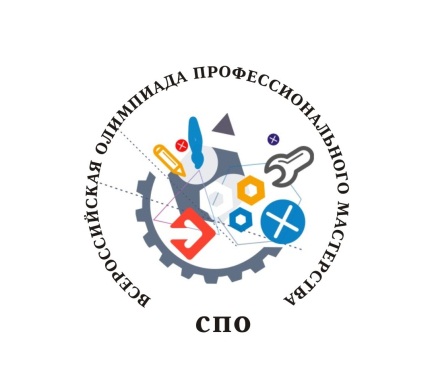 Утвержденопротоколом заседанияФУМО по УГС 35.00.00«Сельское, лесное и рыбное хозяйство»от ______ № _______Фонд оценочных средств Всероссийской олимпиады профессионального мастерства обучающихсяпо укрупненной группе специальностей СПО 35.00.00 Сельское, лесное и рыбное хозяйствоКомсомольск-на-Амуре 2018ФОС разработали:Буковец Андрей Владимирович, преподаватель краевого государственного бюджетного профессионального образовательного учреждения «Комсомольский-на-Амуре лесопромышленный техникум», эксперт демонстрационного экзамена.Валенюк Елена Юрьевна, старший методист отдела методического и организационного сопровождения олимпиад и конкурсов профессионального мастерства краевого государственного автономного образовательного учреждения дополнительного профессионального образования «Хабаровский краевой институт развития системы профессионального образования».Варлащенко Татьяна Александровна, преподаватель краевого государственного бюджетного профессионального образовательного учреждения «Хабаровский промышленно-экономический колледж».Веденеева Галина Игоревна, преподаватель краевого государственного бюджетного профессионального образовательного учреждения «Комсомольский-на-Амуре лесопромышленный техникум».Генрих Лида Ивановна, преподаватель краевого государственного бюджетного профессионального образовательного учреждения «Вяземский лесхоз-техникум им. Н.В. Усенко».Глотова Юлия Александровна, заместитель директора по учебно-производственной работе, преподаватель краевого государственного бюджетного профессионального образовательного учреждения «Вяземский лесхоз-техникум им. Н.В. Усенко».Горячев Кирилл Андреевич, старший мастер ИП Смолоногина С.Н., г. Комсомольск-на-Амуре.Демидюк Ирина Владимировна, главный специалист отдела методического и организационного сопровождения олимпиад и конкурсов профессионального мастерства краевого государственного автономного образовательного учреждения дополнительного профессионального образования «Хабаровский краевой институт развития системы профессионального образования».Доркаев Алексей Николаевич, исполняющий обязанности руководителя краевого государственного автономного учреждения «Аванское лесное хозяйство», г. Вяземский Хабаровского края.Дубко Марина Владимировна, начальник отдела архитектуры и градостроительства Управления архитектуры и имущественных отношений администрации муниципального района им. Лазо, Хабаровский край.Загуменный Иван Сергеевич, преподаватель краевого государственного бюджетного профессионального образовательного учреждения «Вяземский лесхоз-техникум им. Н.В. Усенко».Касприк Елена Анатольевна, исполняющий обязанности заместителя директора по учебно-методической работе, преподаватель краевого государственного бюджетного профессионального образовательного учреждения «Комсомольский-на-Амуре лесопромышленный техникум».Кочанов Евгений Игоревич, директор общества с ограниченной ответственностью «Ирбис», г. Комсомольск-на-Амуре.Кравцова Ольга Валентиновна, преподаватель краевого государственного бюджетного профессионального образовательного учреждения «Комсомольский-на-Амуре лесопромышленный техникум».Кухарчук Тимофей Павлович, директор ИП Кухарчук, официальный дилер компании STIHL на Дальнем Востоке, эксперт демонстрационного экзамена.Лособык Ольга Васильевна, преподаватель краевого государственного бюджетного профессионального образовательного учреждения «Комсомольский-на-Амуре лесопромышленный техникум», эксперт демонстрационного экзамена.Маслова Светлана Андреевна, начальник отдела методического и организационного сопровождения олимпиад и конкурсов профессионального мастерства краевого государственного автономного образовательного учреждения дополнительного профессионального образования «Хабаровский краевой институт развития системы профессионального образования».Плешкова Светлана Юрьевна, заместитель директора по учебно-производственной работе, преподаватель краевого государственного бюджетного профессионального образовательного учреждения «Комсомольский-на-Амуре лесопромышленный техникум», эксперт демонстрационного экзамена.Сержантов Евгений Федорович, мастер производственного обучения краевого государственного бюджетного профессионального образовательного учреждения «Комсомольский-на-Амуре лесопромышленный техникум», эксперт демонстрационного экзамена.Страут Анастасия Валерьевна, преподаватель краевого государственного бюджетного профессионального образовательного учреждения «Комсомольский-на-Амуре лесопромышленный техникум».Тарасенко Ирина Александровна, преподаватель краевого государственного бюджетного профессионального образовательного учреждения «Вяземский лесхоз-техникум им. Н.В. Усенко».Чуланова Олеся Викторовна, преподаватель краевого государственного бюджетного профессионального образовательного учреждения «Хорский агропромышленный техникум», главный региональный эксперт «Ворлдскиллс Россия» по компетенции «Ландшафтный дизайн».Шабалин Евгений Вениаминович, мастер производственного обучения краевого государственного бюджетного профессионального образовательного учреждения «Комсомольский-на-Амуре лесопромышленный техникум», эксперт демонстрационного экзамена.Щекин Вячеслав Николаевич, начальник базы акционерного общества «Комсомольская контора материально-технического снабжения» г. Комсомольска-на-Амуре, эксперт демонстрационного экзамена.Яковлева Виктория Сергеевна, преподаватель краевого государственного бюджетного профессионального образовательного учреждения «Комсомольский-на-Амуре лесопромышленный техникум».Рассмотрен на заседании ФУМО по укрупненной группе специальностей 35.00.00 Сельское, лесное и рыбное хозяйство.Рецензенты:Богомолова Анна Николаевна, заместитель руководителя краевого государственного казенного учреждения «Аванское лесничество».Жилкин Андрей Владимирович, директор общества с ограниченной ответственностью «Комсомольск-Лес».Почекутов Алексей Юрьевич, руководитель краевого государственного казенного учреждения «Аванское лесничество».Распутина Милана Юрьевна, генеральный директор исполнительной дирекции регионального объединения работодателей «Союз работодателей Хабаровского края».Рябухин Павел Борисович, декан факультета природопользования и экологии федерального государственного бюджетного образовательного учреждения высшего образования «Тихоокеанский государственный университет», доктор технических наук, профессор.Содержание Спецификация фонда оценочных средствНазначение фонда оценочных средствФонд оценочных средств (далее – ФОС) – комплекс методических и оценочных средств, предназначенных для определения уровня сформированности компетенций участников Всероссийской олимпиады профессионального мастерства обучающихся по специальностям среднего профессионального образования (далее – Олимпиада).ФОС является неотъемлемой частью методического обеспечения процедуры проведения Олимпиады, входит в состав комплекта документов организационно-методического обеспечения проведения Олимпиады.Оценочные средства – это контрольные задания, а также описания форм и процедур, предназначенных для определения уровня сформированности компетенций участников Олимпиады.1.2. На основе результатов оценки конкурсных заданий проводятся следующие основные процедуры в рамках Всероссийской олимпиады профессионального мастерства:– процедура определения результатов участников, выявления победителя Олимпиады (первое место) и призеров (второе и третье места);– процедура определения победителей в дополнительных номинациях.Документы, определяющие содержание фонда оценочных средств2.1. Содержание фонда оценочных средств определяется на основе и с учетом следующих документов:– Федерального закона от 29 декабря 2012 г. № 273-ФЗ «Об образовании в Российской Федерации»;– приказа Министерства образования и науки Российской Федерации от 14 июня 2013 г. № 464 «Об утверждении Порядка организации и осуществления образовательной деятельности по образовательным программам среднего профессионального образования»;– приказа Министерства образования и науки Российской Федерации от 29 октября 2013 г. № 1199 «Об утверждении перечня специальностей среднего профессионального образования»; – приказа Министерства образования и науки Российской Федерации от 18 ноября 2015 г. № 1350 «О внесении изменений в перечни профессий и специальностей среднего профессионального образования, утвержденные приказом Министерства образования и науки Российской Федерации от 29 октября 2013 г. № 1199»;– регламента организации и проведения Всероссийской олимпиады профессионального мастерства обучающихся по специальностям среднего профессионального образования, утвержденного директором Департамента государственной политики в сфере подготовки рабочих кадров и ДПО Министерства образования и науки Российской Федерации И.А. Черноскутовой от 27 февраля 2018 г.;– приказа Министерства образования и науки Российской Федерации от 7 мая 2014 г. № 450 «Об утверждении федерального государственного образовательного стандарта среднего профессионального образования по специальности 35.02.01 Лесное и лесопарковое хозяйство»;– приказа Министерства образования и науки Российской Федерации от 7 мая 2014 г. № 451 «Об утверждении федерального государственного образовательного стандарта среднего профессионального образования по специальности 35.02.02 Технология лесозаготовок»;– приказа Министерства образования и науки Российской Федерации от 7 мая 2014 г. № 452 «Об утверждении федерального государственного образовательного стандарта среднего профессионального образования по специальности 35.02.03 Технология деревообработки»;– приказа Министерства образования и науки Российской Федерации от 7 мая 2014 г. № 461 «Об утверждении федерального государственного образовательного стандарта среднего профессионального образования по специальности 35.02.12 Садово-парковое и ландшафтное строительство»;– приказа Министерства труда и социальной защиты Российской Федерации от 28 декабря 2015 г. № 1159н «Об утверждении профессионального стандарта «Специалист по вопросам благоустройства и озеленения территорий»;– приказа Министерства труда и социальной защиты Российской Федерации от 8 сентября 2015 г. № 609н «Об утверждении профессионального стандарта «Вальщик леса»;– приказа Министерства труда и социальной защиты Российской Федерации от 26 декабря 2014 г. № 1183н «Об утверждении профессионального стандарта «Сборщик изделий из древесных материалов»;– приказа Министерства труда и социальной защиты Российской Федерации от 21 декабря 2015 г. № 1064н «Об утверждении профессионального стандарта «Машинист лесопогрузчика»;– регламента Финала Национального чемпионата «Молодые профессионалы» (WORLDSKILLS RUSSIA).3. Подходы к отбору содержания, разработке структуры оценочных средств и процедуре применения3.1. Программа конкурсных испытаний Олимпиады предусматривает для участников выполнение профессионального комплексного задания, состоящего из двух уровней.Задания I уровня формируются в соответствии с общими и профессиональными компетенциями специальностей среднего профессионального образования (далее – СПО). Задания II уровня формируются в соответствии с общими и профессиональными компетенциями специальностей укрупненной группы специальностей СПО. 3.2. Содержание и уровень сложности предлагаемых участникам заданий соответствуют федеральным государственным образовательным стандартам СПО, учитывают основные положения соответствующих профессиональных стандартов, требования работодателей к специалистам среднего звена.3.3. Задание I уровня состоит из тестового задания и практических задач.3.4. Задание «Тестирование» состоит из теоретических вопросов, сформированных по разделам и темам. Предлагаемое для выполнения участнику тестовое задание включает две части – инвариантную и вариативную, всего – 40 вопросов.Инвариантная часть задания «Тестирование» содержит 16 вопросов по четырем тематическим направлениям, из них четыре – закрытой формы с выбором ответа, четыре – открытой формы с кратким ответом, четыре – на установление соответствия, четыре – на установление правильной последовательности. Тематика, количество и формат вопросов по темам инвариантной части тестового задания едины для всех специальностей СПО.Вариативная часть задания «Тестирование» содержит 24 вопроса по трем тематическим направлениям. Тематика, количество и формат вопросов по темам вариативной части тестового задания формируются на основе знаний, общих для специальностей, входящих в УГС 35.00.00 Сельское, лесное и рыбное хозяйство.Алгоритм формирования инвариантной части задания «Тестирование» для участника Олимпиады един для всех специальностей СПО.Таблица 1Алгоритм формирования содержания задания «Тестирование»* Распределение заданий по вариативной части тестового задания является примерным, рекомендуемым для возможного использования.Вопрос закрытой формы с выбором одного варианта ответа состоит из неполного тестового утверждения с одним ключевым элементом и множеством допустимых заключений, одно из которых являются правильным.Вопрос открытой формы имеет вид неполного утверждения, в котором отсутствуют один или несколько ключевых элементов, в качестве которых могут быть число, слово или словосочетание. На месте ключевого элемента в тексте задания ставится многоточие или знак подчеркивания.Вопрос на установление правильной последовательности состоит из однородных элементов некоторой группы и четкой формулировки критерия упорядочения этих элементов.Вопрос на установление соответствия состоит из двух групп элементов и четкой формулировки критерия выбора соответствия между ними. Соответствие устанавливается по принципу 1 : 1 (одному элементу первой группы соответствует только один элемент второй группы). Внутри каждой группы элементы должны быть однородными. Количество элементов во второй группе должно соответствовать количеству элементов в первой группе. Количество элементов как в первой, так и во второй группе должно быть не менее четырех. Выполнение задания «Тестирование» реализуется посредством применения прикладных компьютерных программ. При выполнении задания «Тестирование» участнику Олимпиады предоставляется возможность в течение всего времени, отведенного на выполнение задания, вносить изменения в свои ответы, пропускать ряд вопросов с возможностью последующего возврата к пропущенным заданиям.3.5. 	Практические задачи I уровня включают задания «Перевод профессионального текста (сообщения)» и «Задание по организации работы коллектива».3.6. Задание «Перевод профессионального текста (сообщения)» позволяет оценить уровень сформированности:– умения применять лексику и грамматику иностранного языка для перевода текста на профессиональную тему;– умения общаться (письменно) на иностранном языке на профессиональные темы;– способности использовать информационно-коммуникационные технологии в профессиональной деятельности.Задание по переводу текста с иностранного языка на русский включает две задачи:– перевод текста, содержание которого включает профессиональную лексику;– письменные ответы на вопросы по тексту. Объем текста на иностранном языке составляет 1 500–2 000 знаков. Задание по переводу иностранного текста разработано на английском, немецком и французском языках. 3.7. «Задание по организации работы коллектива» позволяет оценить уровень сформированности:– умения организовывать производственную деятельность подразделения;– умений ставить цели, мотивировать деятельность подчиненных, организовывать и контролировать их работу с принятием на себя ответственности за результат выполнения заданий;– способности работать в коллективе и команде, эффективно общаться с коллегами, руководством, потребителями;– способности использовать информационно-коммуникационные технологии в профессиональной деятельности.Задание по организации работы коллектива включает две задачи: – решение задачи на определение показателей финансового состояния предприятия;– составление служебной записки.3.8.	 Задания II уровня – это содержание работы, которую необходимо выполнить участнику для демонстрации определенного вида профессиональной деятельности в соответствии с требованиями ФГОС и профессиональных стандартов с применением практических навыков, заключающихся в проектировании, разработке, выполнении работ или изготовлении продукта (изделия и т.д.) по заданным параметрам с контролем соответствия результата существующим требованиям.Количество заданий II уровня, составляющих общую или вариативную часть, одинаково для специальностей или УГС профильного направления Олимпиады.3.9. Задания II уровня подразделяются на инвариантную и вариативную части.3.10. Инвариантная часть заданий II уровня формируется в соответствии с общими и профессиональными компетенциями специальностей УГС 35.00.00 Сельское, лесное и рыбное хозяйство, практическим опытом и умениями, которые являются общими для всех специальностей, входящих в УГС.Инвариантная часть заданий II уровня представляет собой практическое задание, которое содержит две задачи.Количество оцениваемых задач, составляющих то или иное практическое задание, одинаково для всех специальностей СПО, входящих в УГС 35.00.00 Сельское, лесное и рыбное хозяйство.Инвариантная часть заданий II уровня включает процессы проектирования с использованием прикладных компьютерных программ и оформления проектно-сметной или технической документации.3.11. Вариативная часть заданий II уровня формируется в соответствии со специфическими для каждой специальности, входящей в УГС 35.00.00 Сельское, лесное и рыбное хозяйство, профессиональными компетенциями, умениями и практическим опытом с учетом трудовых функций профессиональных стандартов. Практические задания разработаны в соответствии с объектами и видами профессиональной деятельности обучающихся по конкретным специальностям, входящим в УГС.Вариативная часть задания II уровня содержит две-три задачи различного уровня сложности.Каждое задание сформировано отдельно для каждой из специальностей, входящих в УГС 35.00.00 Сельское, лесное и рыбное хозяйство. Задания предусматривают выполнение практических работ, позволяющих выявить сформированность специализированных компетенций, которые отражены в паспортах заданий вариативной части.4. Система оценивания выполнения заданий4.1.	Оценивание выполнения заданий осуществляется на основе следующих принципов: – соответствия содержания заданий ФГОС СПО по специальностям, входящим в УГС 35.00.00 Сельское, лесное и рыбное хозяйство; учета требований профессиональных стандартов и работодателей;– достоверности оценки: оценка выполнения заданий должна базироваться на общих и профессиональных компетенциях участников Олимпиады, реально продемонстрированных в моделируемых профессиональных ситуациях в ходе выполнения профессионального комплексного задания;– адекватности оценки: оценка выполнения заданий должна проводиться в отношении тех компетенций, которые необходимы для эффективного выполнения задания;– надежности оценки: система оценивания выполнения заданий должна обладать высокой степенью устойчивости при неоднократных (в рамках различных этапов Олимпиады) оценках компетенций участников Олимпиады;– комплексности оценки: система оценивания выполнения заданий должна позволять интегративно оценивать общие и профессиональные компетенции участников Олимпиады;– объективности оценки: оценка выполнения заданий должна быть независимой от особенностей профессиональной ориентации или предпочтений членов жюри.4.2. При выполнении процедур оценки заданий используются следующие основные методы:– метод экспертной оценки;– метод расчета первичных баллов;– метод расчета сводных баллов;– метод агрегирования результатов участников Олимпиады;– метод ранжирования результатов участников Олимпиады.4.3. Результаты выполнения практических заданий оцениваются с использованием следующих групп целевых индикаторов – основных и штрафных.4.2.	 При оценке заданий используются следующие основные процедуры:– процедура начисления основных баллов за выполнение заданий;– процедура начисления штрафных баллов за выполнение заданий;– процедура формирования сводных результатов участников Олимпиады;– процедура ранжирования результатов участников Олимпиады.4.4. Результаты выполнения заданий оцениваются по 100-балльной шкале: – за выполнение заданий I уровня максимальная оценка – 30 баллов: тестирование – 10 баллов, практические задачи – 20 баллов («Перевод профессионального текста (сообщения)» – 10 баллов, «Задание по организации работы коллектива» – 10 баллов);– за выполнение заданий II уровня максимальная оценка – 70 баллов: инвариантная часть задания – 35 баллов, вариативная часть задания – 35 баллов.4.5. Оценка за задание «Тестирование» определяется простым суммированием баллов за правильные ответы на вопросы. В зависимости от типа вопроса ответ считается правильным, если: – при ответе на вопрос закрытой формы с выбором ответа выбран правильный ответ;– при ответе на вопрос открытой формы дан правильный ответ;– при ответе на вопрос на установление правильной последовательности установлена правильная последовательность;– при ответе на вопрос на установление соответствия сопоставление произведено верно для всех пар.Таблица 2Структура оценки за тестовое задание 4.6. Оценивание выполнения практических задач I уровня осуществляется в соответствии со следующими целевыми индикаторами:а) основные целевые индикаторы:– качество выполнения отдельных задач задания;– качество выполнения задания в целом;б) штрафные целевые индикаторы, начисление (снятие) которых производится за нарушение условий выполнения задания (в том числе, за нарушение правил выполнения работ).Критерии оценки выполнения практических задач I уровня представлены в соответствующих паспортах.4.7. Максимальное количество баллов за практическое задание I уровня «Перевод профессионального текста (сообщения)» составляет 10 баллов.4.8. Оценивание задания «Перевод профессионального текста (сообщения)» осуществляется следующим образом:– задача 1 – перевод текста – 5 баллов; – задача 2 – письменные ответы на вопросы по тексту – 5 баллов.Критерии оценки являются едиными для всех УГС СПО.При выполнении задачи 2 в содержание критериев могут быть внесены дополнения (изменения), касающиеся конкретной УГС, которые не влияют на удельный вес каждого критерия.4.9. Максимальное количество баллов за выполнение задания «Задание по организации работы коллектива» – 10 баллов.Оценивание выполнения задания I уровня «Задание по организации работы коллектива» осуществляется следующим образом:– задача 1 – решение задачи – 5 баллов; – задача 2 – составление служебной записки – 5 баллов.Критерии оценки выполнения задания I уровня представлены в соответствующих паспортах заданий.4.10. Оценивание выполнения заданий II уровня может осуществляться в соответствии со следующими целевыми индикаторами:а) основные целевые индикаторы:– качество выполнения отдельных задач задания;– качество выполнения задания в целом;– скорость выполнения задания (в случае необходимости применения);б) штрафные целевые индикаторы (значение штрафных целевых индикаторов уточнено по каждому конкретному заданию):– нарушение условий выполнения задания; – не грубые нарушения технологии выполнения работ;– не грубые нарушения санитарных норм и техники безопасности;в) поощрительные целевые индикаторы могут использоваться для качественной оценки выполнения заданий:– нестандартный (более оптимальный) процесс выполнения задания;– оригинальность оформления результата. Критерии оценки выполнения заданий II уровня представлены в соответствующих паспортах заданий. 4.11. Максимальное количество баллов за задания II уровня – 70 баллов.4.12. Максимальное количество баллов за выполнение инвариантной части задания II уровня – 35 баллов.Оценивание выполнения данного задания осуществляется согласно критериям, представленным в паспорте задания.4.13. Максимальное количество баллов за выполнение вариативной части задания II уровня – 35 баллов.Оценивание выполнения данного задания осуществляется согласно критериям, представленным в паспорте задания.5. Продолжительность выполнения конкурсных заданийРекомендуемое максимальное время, отводимое на выполнение заданий в день, – 8 часов (академических).Рекомендуемое максимальное время для выполнения I уровня: – тестовое задание – 1 час (астрономический);– перевод профессионального текста, сообщения – 1 час (академический);– решение задачи по организации работы коллектива – 1 час (академический).Рекомендуемое максимальное время для выполнения отдельных заданий II уровня:– инвариантная часть – 3 часа (астрономических);– вариативная часть – 1,5 часа (астрономических). 6. Условия выполнения заданий. Оборудование6.1. Для выполнения задания «Тестирование» необходимо соблюдение следующих условий:– наличие компьютерного класса (классов) или других помещений, в которых размещаются персональные компьютеры, объединенные в локальную вычислительную сеть; – наличие программного обеспечения – офисный пакет приложений Microsoft Office.Должна быть обеспечена возможность единовременного выполнения задания всеми участниками Олимпиады.6.2. Для выполнения задания «Перевод профессионального текста (сообщения)» необходимо соблюдение следующих условий:– наличие компьютерного класса (классов) или других помещений, в которых размещаются персональные компьютеры, объединенные в локальную вычислительную сеть;– наличие словарей.Должна быть обеспечена возможность единовременного выполнения задания всеми участниками Олимпиады.6.3. Для выполнения задания «Задание по организации работы коллектива» необходимо наличие компьютерного класса (классов) или других помещений, в которых размещаются персональные компьютеры, объединенные в локальную вычислительную сеть.6.4. Выполнение заданий II уровня проводится на разных производственных площадках, используется специфическое оборудование.Требования к месту проведения, оборудованию и материалам указаны в паспортах заданий.7. Оценивание работы участника Олимпиады в целом7.1. Для осуществления учета полученных участниками Олимпиады оценок заполняются индивидуальные ведомости оценок результатов выполнения заданий I и II уровня.7.2. На основе указанных в п. 7.1 ведомостей формируется сводные ведомости заданий I и II уровня, в которые заносятся суммарные оценки в баллах за выполнение заданий I и II уровня и итоговая оценка выполнения заданий I и II уровня.7.3. На основе указанных в п. 7.2 ведомостей формируется сводная ведомость профессионального комплексного задания, получаемая при сложении суммарных оценок за выполнение заданий I и II уровня.7.4. Результаты участников заключительного этапа Всероссийской олимпиады ранжируются по убыванию суммарного количества баллов, после чего из ранжированного перечня результатов выделяют три наибольших результата, отличных друг от друга, – первый, второй и третий результаты.При равенстве баллов предпочтение отдается участнику, имеющему лучший результат за выполнение заданий II уровня.Участник, имеющий первый результат, является победителем Всероссийской олимпиады. Участники, имеющие второй и третий результаты, являются призерами Всероссийской олимпиады. Решение жюри оформляется протоколом.7.5. Участникам, показавшим высокие результаты выполнения отдельного задания, при условии выполнения всех заданий, устанавливаются дополнительные поощрения.Номинируются на дополнительные поощрения:– участники, показавшие высокие результаты выполнения заданий профессионального комплексного задания по специальности или подгруппам специальностей УГС;– участники, показавшие высокие результаты выполнения отдельных задач, входящих в профессиональное комплексное задание;– участники, проявившие высокую культуру труда, творчески подошедшие к решению заданий.Паспорт практического задания«Перевод профессионального текста (сообщения)»Паспорт практического задания«Задание по организации работы коллектива»Паспорт инвариантной части задания II уровняПаспорт вариативной части задания II уровня 35.02.01 Лесное и лесопарковое хозяйство 
Паспорт вариативной части задания II уровня 35.02.01 Лесное и лесопарковое хозяйство 
Паспорт вариативной части задания II уровня 35.02.01 Лесное и лесопарковое хозяйство 
Паспорт вариативной части задания II уровня 35.02.12 Садово-парковое и ландшафтное строительство 
Паспорт вариативной части задания II уровня35.02.03 Технология деревообработкиПаспорт вариативной части задания II уровня 35.02.03 Технология деревообработкиПаспорт вариативной части задания II уровня35.02.02 Технология лесозаготовокПаспорт вариативной части задания II уровня35.02.02 Технология лесозаготовокПаспорт вариативной части задания II уровня35.02.02 Технология лесозаготовокИНДИВИДУАЛЬНАЯ ВЕДОМОСТЬоценок результатов выполнения задания I уровня «Тестирование» заключительного этапа Всероссийской олимпиады профессионального мастерства обучающихся в 2018 году УГС 35.00.00 Сельское, лесное и рыбное хозяйствоПеречень специальностей: 35.02.01 Лесное и лесопарковое хозяйство35.02.02 Технология лесозаготовок35.02.03 Технология деревообработки35.02.12 Садово-парковое и ландшафтное строительствоДата «_____»_________________20___ г.Член жюри ______________________________________________________________фамилия, имя, отчество, место работы_________(подпись члена жюри)ИНДИВИДУАЛЬНАЯ ВЕДОМОСТЬоценок результатов выполнения задания I уровня«Перевод профессионального текста (сообщения)» заключительного этапа Всероссийской олимпиады профессионального мастерства обучающихся в 2018 году УГС 35.00.00 Сельское, лесное и рыбное хозяйствоПеречень специальностей:35.02.01 Лесное и лесопарковое хозяйство35.02.02 Технология лесозаготовок35.02.03 Технология деревообработки35.02.12 Садово-парковое и ландшафтное строительствоДата «_____»_________________20___ г.Член жюри ______________________________________________________________фамилия, имя, отчество, место работы_________(подпись члена жюри)ИНДИВИДУАЛЬНАЯ ВЕДОМОСТЬоценок результатов выполнения задания I уровня«Задание по организации работы коллектива» заключительного этапа Всероссийской олимпиады профессионального мастерства обучающихся в 2018 году УГС 35.00.00 Сельское, лесное и рыбное хозяйствоПеречень специальностей:35.02.01 Лесное и лесопарковое хозяйство35.02.02 Технология лесозаготовок35.02.03 Технология деревообработки35.02.12 Садово-парковое и ландшафтное строительствоДата «_____»_________________20___г.Член жюри ______________________________________________________________фамилия, имя, отчество, место работы_________(подпись члена жюри)ИНДИВИДУАЛЬНАЯ ВЕДОМОСТЬоценок результатов выполнения инвариантной части задания II уровнязаключительного этапа Всероссийской олимпиады профессионального мастерства обучающихся в 2018 году УГС 35.00.00 Сельское, лесное и рыбное хозяйствоПеречень специальностей:35.02.01 Лесное и лесопарковое хозяйство35.02.02 Технология лесозаготовок35.02.03 Технология деревообработки35.02.12 Садово-парковое и ландшафтное строительствоДата «_____»_________________20___ г.Член жюри ______________________________________________________________фамилия, имя, отчество, место работы_________(подпись члена жюри)ИНДИВИДУАЛЬНАЯ ВЕДОМОСТЬоценок результатов выполнения вариативной части задания II уровнязаключительного этапа Всероссийской олимпиады профессионального мастерства обучающихся в 2018 году УГС 35.00.00 Сельское, лесное и рыбное хозяйствоПеречень специальностей:35.02.01 Лесное и лесопарковое хозяйство35.02.02 Технология лесозаготовок35.02.03 Технология деревообработки35.02.12 Садово-парковое и ландшафтное строительствоДата «_____»_________________20___ г.Член жюри ______________________________________________________________фамилия, имя, отчество, место работы_________(подпись члена жюри)СВОДНАЯ ВЕДОМОСТЬоценок результатов выполнения заданий I уровнязаключительного этапа Всероссийской олимпиады профессионального мастерства обучающихся в 2018 году УГС 35.00.00 Сельское, лесное и рыбное хозяйствоПеречень специальностей:35.02.01 Лесное и лесопарковое хозяйство35.02.02 Технология лесозаготовок35.02.03 Технология деревообработки35.02.12 Садово-парковое и ландшафтное строительствоДата «_____»_________________20___ г.Член(ы) жюри ______________________________________________________________фамилия, имя, отчество, место работы_________(подпись(и) члена(ов) жюри)СВОДНАЯ ВЕДОМОСТЬоценок результатов выполнения практических заданий II уровнязаключительного этапа Всероссийской олимпиады профессионального мастерства обучающихся в 2018 году УГС 35.00.00 Сельское, лесное и рыбное хозяйствоПеречень специальностей:35.02.01 Лесное и лесопарковое хозяйство35.02.02 Технология лесозаготовок35.02.03 Технология деревообработки35.02.12 Садово-парковое и ландшафтное строительствоДата «_____»_________________20___ г.Член(ы) жюри ______________________________________________________________фамилия, имя, отчество, место работы_________(подпись(и) члена(ов) жюри)СВОДНАЯ ВЕДОМОСТЬоценок результатов выполнения профессионального комплексного задания заключительного этапа Всероссийской олимпиады профессионального мастерства обучающихся в 2018 году УГС 35.00.00 Сельское, лесное и рыбное хозяйствоПеречень специальностей: 35.02.01 Лесное и лесопарковое хозяйство35.02.02 Технология лесозаготовок35.02.03 Технология деревообработки35.02.12 Садово-парковое и ландшафтное строительствоДата «_____»_________________20___ г.Член(ы) жюри ______________________________________________________________фамилия, имя, отчество, место работыПрофессиональное комплексное задание заключительного этапа Всероссийской олимпиады профессионального мастерства обучающихся по укрупненной группе специальностей 35.00.00 Сельское, лесное и рыбное хозяйствоУтверждено протоколом заседания рабочей группы по проведению заключительного этапа Всероссийской олимпиады профессионального мастерства обучающихся со специальностям СПО УГС 35.00.00. Сельское, лесное и рыбное хозяйство № 2 от 12 апреля 2018 г.Профессиональное комплексное задание I уровня«Тестирование»Время выполнения – 60 минутУчастнику необходимо пройти тестирование.Инструкция по выполнению задания:1. Пройдите инструктаж по технике безопасности при работе на персональном компьютере.2. На рабочем столе персонального компьютера откройте папку «Заключительный этап Всероссийской олимпиады профессионального мастерства обучающихся по УГС 35.00.00 Сельское, лесное и рыбное хозяйство».3. Откройте документ Microsoft Office Word «Тестирование».4. Внимательно прочитайте вопросы, а также предлагаемые варианты ответов.5. Ответы на вопросы записывайте в бланк ответов. Не забудьте проставить на листе ответов шифр, под которым вы участвуете в Олимпиаде.6. В вопросах с выбором ответа выберите нужный вариант и запишите соответствующую букву. В вопросах с открытой формой ответов запишите ответ словами. В вопросах на установление соответствия ответ запишите в формате цифра-буква (1А, 2В, 3С и т.д.). В вопросах на установление последовательности ответ запишите в формате последовательности букв (А,В,С и т.д.). 7. Отвечать на вопросы можно в любом порядке. 8. После окончания работы над заданием сообщите о завершении работы членам жюри.9. Обращаем ваше внимание, что во время выполнения задания ЗАПРЕЩЕНО использовать мобильные телефоны и нарушать тишину (разговаривать, отвлекать других участников, совещаться и т.д.). Участники, нарушившие данные правила, будут удалены без права продолжения работы над заданием.Материально-техническое оснащение: Персональный компьютерОфисный пакет приложений Microsoft OfficeБланк ответовРучкаРезультат работы – заполненный бланк ответов.Инварианый раздел задания «Тестирование»1. Веб-страницы имеют расширение:.txt.htm.doc.exe2. Амортизация основных фондов – это:Износ основных фондовПроцесс перенесения стоимости основных фондов на себестоимость изготовляемой продукцииВосстановление основных фондовРасходы на содержание основных фондов3. При какой численности работников законодательство предусматривает обязательное создание службы охраны труда или введение должности специалиста по охране труда в организации:Более 10 человекБолее 50 человекБолее 100 человекБолее 150 человек4. Какой раздел рассматривает правила, требования и нормы, обеспечивающие регулирование и контроль единства измерений:Законодательная метрологияПрактическая метрологияПрикладная метрологияТеоретическая метрологияЭкспериментальная метрология5. Графическое представление числовых данных называется _________.6. Сумма денежных средств, полученных от реализации продукции и услуг (работ), называется _______.7. Опаснейшее преступление против человечества, крайняя форма проявления насилия и жестокости в отношении человека или государства называется_________.8. Совокупность микронеровностей, появляющихся на поверхностях готовых изделий или деталей, называется _________.9. Установите соответствие между типом файлов и расширениями файлов:10. Установите соответствие, к наименованию объекта в левой части подберите соответствующий ответ из правой части:11. Установите соответствие между видом происшествия и его определением:12. Установите соответствие между погрешностью и ее определением:13. Расположите устройства в порядке возрастания скорости обмена информацией: Твердотельный диск Жесткий диск Кеш-память процессора Оперативная память 14. Установите последовательность определения суммы выручки:Себестоимость единицы товараВыручкаКоличество товаровНаценка15. Установите последовательность оказания первой доврачебной помощи при обмороке: Освободить грудную клетку от одежды Убедиться в наличии пульса Надавить на болевую точку Приподнять ноги16. Установите правильную последовательность прохождения процесса стандартизации продукции, работы, услуги:Разработка модели стандартизируемой продукции, работы, услугиВыбор продукции, работы или услуги, для которой проводится стандартизацияУтверждение стандартов для созданной модели, стандартизацияУтверждение оптимального качества созданной моделиВариативный раздел задания «Тестирование»Специальность 35.02.01 Лесное и лесопарковое хозяйствоохрана и защита лесов1. Какого вида пожар имеет пятнистую форму:Пожар низовой устойчивыйНизовой беглый пожарВерховой устойчивый пожарТорфяной пожар2. При каком классе пожарной опасности (ПО) вводится запрет на доступ населения в лес:12343. Древесно-кустарниковое растение, выращенное пересадкой сеянцев или посадкой черенков, называется:ХлыстЧеренокСаженецСеянец4. Нанесение небольших механических повреждений плотной оболочке семени с последующим намачиванием в воде называется:СтратификацияСкарификацияДражированиеНамачивание
5. Распределение деревьев по породам, ступеням толщины и категориям технической годности называется:КлассификациейПеречетомКомпонентом насажденияТоварностью6. Прибор, позволяющий автоматически запоминать измеренные диаметры деревьев, хранить значительные объемы данных, полученных за весь полевой сезон, записывать различную текстовую информацию, принимать через инфракрасный или радиопорт данные с электронных высотомеров, приемников GPS, обрабатывать данные по записанным заранее таксационным таблицам, передавать данные на принтер или по мобильной связи: Электронная мерная вилка Электронные высотомеры ПолнотомерГидростатические весы 7. Наиболее эффективный способ, применяемый при тушении верховых, а также низовых пожаров высокой и средней интенсивности, позволяющий быстро останавливать распространение таких пожаров небольшими по численности силами называется _______.8. Выбор методов, способов и средств тушения пожара в зависимости от характеристики участков, охваченных пожаром, и условий, существующих в момент тушения, называется _________.9. Замену малоценных и низкополнотных насаждений более ценными называют_________.10. Наиболее распространенный способ подготовки семян мелких хвойных и лиственных пород к посеву называется_________.11. Молодое поколение древесных растений под пологом древостоя или на гарях, вырубках, прогалинах и других землях фонда лесовосстановления, способное образовать новый древостой, называется _________.12. Уменьшением диаметра ствола от основания к вершине называется _________.13. Установите соответствие между видами лесных пожаров и характеристиками:14. Установите соответствие между видами клейм и их назначением:15. Определите соответствие терминов и их определений:16. Установите соответствие показателей селекционной категории семян и их названий:17. Определите соответствие терминов и их определений:18. Установите соответствие единиц измерения и таксационных показателей:19. Определите последовательность стадий тушения лесного пожара:Окарауливание Локализация пожараОстановка распространения кромки пожараДотушивание очагов горения, оставшихся внутри пожарища20. Определите последовательность действий при ликвидации горения:Передать личному составу информацию о местах укрытия от пожара и путях подхода к нимРазработать тактический план тушения, распределить силы и средства по участкам, организовать связь и корректировать план с учетом изменения обстановкиОрганизовать взаимодействие с другими службами Осуществить расстановку сил и средств по участкам на каждом этапе работ, поставить задачи подразделениямСпрогнозировать распространение пожараОпределить способы тушения 21. Установите последовательность проектирования лесных культур:Определение оптимальной густоты культурОпределение вида лесных культурВыбор способа подготовки площадиРазмещение лесных культур22. Установите последовательность приемов механической обработки почвы в питомниках по системе зяблевой обработки:БоронованиеЛущениеВспашка23. Укажите правильную последовательность выполнения работ по обозначению на местности границ лесосек:Прорубка визировОтграничение неэксплуатационных участков в пределах лесосекиУстановка столбовПромер линий, измерение углов, привязка к квартальной просеке24. Установите правильный порядок работ при подготовке, отводе и таксации лесосек:Определение возрастов рубокВыбор метода таксации лесосекПроведение натурных работ и техническое оформление материаловПодбор нормативно-справочных материаловСпециальность 35.02.02 Технология лесозаготовок1. Какой предел прочности имеют низколегированные строительные стали с повышенной прочностью:Gγ ≤ 400 МПаGγ = 450–750 МПаGγ ≥ 800 МПа2. Какая влажность древесины восстанавливается первой при водопоглощении:СвободнаяСвязаннаяКапиллярная3. Видовое число в лесной таксации применяют для вычисления:Диаметра дереваСбега стволаОбъема стволаЗапаса насаждения4. Какие таксационные показатели измеряются у растущих деревьев для определения объема ствола:d0; d1/2; hd1,3; d1/2; d3/4d1,3 и hА и g5. К дорогам 1-го типа относят:Дороги, обеспечивающие проезд транспортных средств в отдельные части лесного массива, связывающие эти части с основным направлением лесохозяйственных дорог и соединяющие отдельные, обособленные небольшие лесные массивы, лесничества, цеха переработки и питомникиОсновные магистральные направления, соединяющие отдельные лесные массивы между собой и с путями общего пользования, а также объединяющие дороги внутри лесного массива в единую транспортную сетьДороги, обеспечивающие подъезд к местам производства лесохозяйственных, лесовосстановительных и других работ кратковременного действия; обычно к этому типу относят также противопожарные и служебно-контрольные дороги (вдоль гидромелиоративных каналов), дороги к кордонам и небольшим питомникам6. В зависимости от объема вывозки древесины в год магистрали лесовозных автомобильных дорог разделяют на три категории. Укажите объем вывозки для 2-й категории:Менее 150 000 м3Объем вывозки более 500 000 м3151 000–500 000 м37. При выполнении атмосферной сушки материал толщиной свыше 50 мм должен размещаться в _______________склада.8. При длительном воздействии на древесину температуры ____________ может произойти ее самовозгорание.9. ___________________ называются леса, которые предохраняют почву от размыва и смыва (от водной эрозии), обвалов, оползней и переноса ветром ее верхних частиц (от ветровой эрозии), а также защищают населенные места от вредного влияния атмосферных факторов (ветры, температурные крайности, снежные заносы, лавины).10. ___________________ – земельный участок, на котором ведется специальное хозяйство по выращиванию посадочного материала для лесовосстановления или защитного лесовосстановления.11. Путь сообщения, предназначенный для вывозки лесоматериалов с лесосек до места складирования или переработки, а также перевозки грузов в пределах зоны деятельности лесозаготовительного предприятия называют ___________________.12. Графическое изображение проекции трассы дороги на горизонтальную плоскость называется _______________.13. Укажите соответствие между маркой и видом чугуна:14. Укажите соответствие между породами древесины и их модулем упругости:15. Укажите соответствие между лесными горючими материалами и категориями интенсивности горения, к которым они относятся:16. Укажите соответствие между картинками и названиями вредителей леса:17. Установите соответствие между видами дорог и их предназначением:18. Установите соответствие между показателем и элементом, входящим в состав математического выражения для определения показателя:19. Расположите операции в порядке их выполнения при определении влажности весовым способом:Охлаждение и взвешиваниеПустые бюксы, предварительно прокаливаются и охлаждаются в эксикатореВысушивают 2 часа при закрытых крышкой бюксах Помещают в сушильный шкафВзвешивание с точностью до 0,0001 гБюксы с открытыми крышками вновь помещают в сушильный шкаф на 1 часБюксы с навесками при открытых крышках помещают в сушильный шкаф при температуре 105 ºСПервое взвешивание (при закрытой бюксе)20. Расположите операции сушки древесины в камере в порядке выполнения:ОхлаждениеШтабелированиеКонтроль за режимом сушки и влажностью древесиныКондиционированиеНачальный прогрев древесиныВлаго- и термообработка21. Укажите последовательность технологического процесса при вывозке сортиментов:Трелевка сортиментовВалка дереваРаскряжевкаОчистка дерева от сучьев22. Установите правильный порядок работ при подготовке, отводе и таксации лесосек:Определение возрастов рубокВыбор метода таксации лесосекПроведение натурных работ и техническое оформление материаловПодбор нормативно-справочных материалов23. Укажите последовательность действий при выполнении технологических процессов на уширение выемки лесовозных дорог: Засыпка боковых кюветовУстройство временного водоотводаРазработка грунта откосов и его транспортировка к месту укладкиУстройство боковых кюветовПланировка и укрепление откосов24. Технологический процесс возведения насыпи включает следующие рабочие операции:Подвозку грунта автосамосвалом Разработку и погрузку грунта экскаваторомРазравнивание бульдозеромПовторение операцииУплотнение грунта катком на пневмомашинеПланировка верха и откосов земляного полотна автогрейдеромСпециальность 35.02.03 Технология деревообработки1. Не подлежит маркировке пиломатериал длиной:1,2 м1,0 м0,9 м2. Что получают при насыщении композиции на основе поливинилхлоридной смолы углекислым газом:ПоролонПенопластПВХ3. Технология облицовывания кромок заготовок способом заворачивания и приклеивания свеса облицовочного материала на кромку заготовки:ПостформингСофтформингКалиброваниеЛаминирование4. Длину и ширину древесноволокнистых плит измеряют параллельно кромке между двумя точками, расположенными на расстоянии не менее:25 мм50 мм100 мм150 мм5. Какой вид резания относится к бесстружечному резанию:Фрезерование ПилениеРезание шпона на гильотинных ножницахСверлениеШлифование6. Спелая древесина – этоТемноокрашенная центральная зона ствола, имеющая меньшую влажность, чем периферийнаяСветлая наружная зона стволаЗона повышенной влажностиЦентральная зона, имеющая меньшую влажность, чем периферийная, а по цвету не отличающаяся от нееДревесина старых деревьев7. ________________ – тонкомерные бревна, предназначенные для вспомогательных и временных построек, диаметром от 6 до 13 см.8. ________________ – аморфный полимер ароматической природы сложного строения; содержит больше углерода и меньше кислорода, чем целлюлоза.9. Сепараторы применяются для _______________древесных частиц.10. Все существующие сегодня прессы для выполнения горячего прессования по виду приводов делятся на _______________________, пневматические, механические и _______________.11. Обработка древесины резанием производится режущим инструментом, имеющим один резец _________, несколько резцов ____________ и много резцов __________.12. Пороки древесины механического происхождения, возникающие в ней в процессе заготовки, транспортирования, сортировки и механической обработки, называют ____________________.13. Укажите виды сучков по положению в сортименте:14. Укажите соответствие между породами и их модулем упругости:15. Укажите соответствие между элементами и их названиями:16. Укажите соответствие между элементами и их названиями:17. Установите соответствие между видами тканей древесины и их названиями:18. Установите соответствие главных разрезов ствола дерева и их названий:19. Расположите породы древесины в порядке убывания их статической твердости:ЛиственницаСоснаПихта сибирскаяЕльКедрАкация белая20. Расположите операции сушки древесины в камере в порядке выполнения:ОхлаждениеШтабелированиеКонтроль за режимом сушки и влажностью древесиныКондиционированиеНачальный прогрев древесиныВлаго- и термообработка21. Назовите последовательность установки режущих инструментов работы фрезерно-пильного агрегата: Пильный узелВерхняя головка узла первичного фрезерованияНижняя головка узла первичного фрезерованияПодающие вальцыВерхняя головка узла вторичного фрезерованияНижняя головка узла вторичного фрезерования22. Назовите последовательность операций при производстве древесностружечных плит:Формирование стружечного ковра Сортировка сырья по виду и породамОхлаждение и выдержкаСмешивание компонентовРазделение стружечного ковра на брикетыКалибрование материала по длине и ширинеХолодная подпрессовка стружечного ковра Сортировка стружки по фракциямГорячее прессованиеДозирование стружки23. Расположите последовательно от начала к завершению все операции по подготовке ленточных пил к работе:ПравкаВыбор размеров пильной лентыСварка или спайка пилУстановка пилы в станокЗаточка и доводка зубьевОбрезка и насечка зубьевРазвод или плющение зубьевВальцевание пильного полотна24. Расположите последовательно от начала к завершению все операции по выполнению наладки одностороннего шипорезного станка для формирования рамных шипов: Устанавливают режущий инструмент с учетом направления вращенияУстанавливают необходимую скорость подачиДля предотвращения сколов на выход фрезы устанавливают на упорной линейке подпорный брусок из твердой древесиныПроверяют работу станка на холостом ходуУстанавливают упорную линейку на каретке станка перпендикулярно направлению перемещенияУстанавливают рабочие шпиндели с режущим инструментомУстанавливают в рабочее положение прижимные элементыПоложением конечного выключателя регулируют величину хода кареткиСпециальность 35.02.12 Садово-парковое и ландшафтное строительство1. Назовите садово-парковые объекты, не являющиеся итальянскими садами эпохи Возрождения:Вилла д’ЭстеПарк Во-ле-ВиконтВилла АльбаниПалаццо ПитиСады Боболи2. Подразделение садов и парков на три основных вида – устрашающий, смеющийся и идеалистический – характерно для садово-паркового искусства:АнглииЯпонииГерманииКитая3. Назовите объект, который располагается вдоль магистральных улиц при значительных потоках пешеходов:БульварСкверПлощадкаПарк4. Назовите фактор, который обеспечивает рациональное использование территорий с учетом функционального значения объекта и его планировочной структуры:Эколого-градостроительныйСоциально-демографическийТехнико-экономическийЭстетический5. Однолетник, который используется для выращивания на срезку:Дельфиниум аяксаПетуньяПурпурная эхинацеяПион6. Глубина посадочной борозды при посадке деток гладиолуса:3 см4 см5 смВсе ответы верны7. Искусственное создание или изменение рельефа называется _________.8. Элемент ландшафтного дизайна, участок регулярного парка или посаженная в декоративных целях густая группа деревьев или кустов, которые благодаря декоративной стрижке образуют сплошные зеленые стены в виде ровных стенок, называется _________.9. Обширная территория, покрытая лесом, включающая лесные и нелесные земли, имеющая естественные границы (реки, озера, холмы), граничащая с населенными пунктами, называется _________.10. Чертеж, на котором указаны размещение и ассортимент сохраняемой и проектируемой древесно-кустарниковой растительности в сочетании с открытыми участками газонов, площадок, дорожек, водоемов, называется_________.11. Часть ствола, которая располагается между корневой шейкой и первой нижней веткой кроны, называется_________.12. Синтетические вещества, служащие для уничтожения сорной растительности, называются_________.13. Установите соответствие между стилями садово-паркового искусства и их характеристиками:14. Установите соответствие между понятием и определением: 15. Установите соответствие между понятием и определением: 16. Установите соответствие между понятиями и характеристиками: 17. Установите соответствие показателей морозостойкости древесных растений и разных экологических групп растений:18. Установите соответствие между сортами бегоний и расстоянием между растениями при посадке в открытый грунт:19. Определите последовательность этапов ландшафтного проектирования:Выбор основного направления в дизайнеРеализация проектаСоставление плана участка и нанесение на него основных элементов ландшафтного дизайнаОсмотр участка20. Укажите последовательность сооружения английских регулярных парков:Хэмптон-кортЛонглитВерсальЧатсворт21. Установите последовательность этапов формирования малого сада, который выполняет рекреационные и архитектурно-художественные функции:Разработка планировочного решения и окончательное формирование художественного образа малого садаПодбор растительных группировок с учетом биологических и архитектурно-художественных свойств растений для выявления художественного образа малого садаАнализ существующей градостроительной ситуации и ландшафтная оценка территорииОпределение функционального насыщения территории и выявление номенклатуры элементов по зонам22. Укажите последовательность выполнения слоев парковой дорожки из брусчатки на бетонном основании начиная с нижнего:23. Укажите последовательность работ по выгонке тюльпана:Укоренение при низких температурахУкладка луковиц на хранениеВыкопка луковицВыращивание при теплых температурах24. Укажите последовательность посадки клубнелуковицы гладиолуса:Раскладка клубнелуковицРазметка рядковПерекопка почвыЗаделка клубнелуковицПоливВыкопка лунокЗадание по организации работы коллективаВремя выполнения – 45 минутУчастнику необходимо решить две задачи:1) осуществить анализ и расчет экономических показателей предприятия;2) оформить соответствующую документацию.Инструкция по выполнению задания:Пройдите инструктаж по технике безопасности при работе на персональном компьютере.На рабочем столе персонального компьютера откройте папку «Заключительный этап Всероссийской олимпиады профессионального мастерства обучающихся по УГС 35.00.00 Сельское, лесное и рыбное хозяйство».Для выполнения задания создайте в папке документ Microsoft Word «Ответ для задания по организации работы коллектива. Шифр участника…».Для выполнения задачи 1, внимательно прочитайте условия. Произведите необходимые расчеты, используя программу «Калькулятор». Запишите развернутый ответ. После выполнения задачи 1, приступите к составлению служебной записки (задача 2).Для составления служебной записки используйте следующие данные: наличие реквизитов (адресат, информация об авторе документа, наименование документа, дата документа, подпись и расшифровка подписи составителя документа), текст (содержание, точность, логичность, аргументированность текста), оформление в программе Microsoft Word (шрифт – Times New Roman, кегль – 14, заглавные буквы в наименовании документа, отступы – 1,25 см, выравнивание текста – по ширине, межстрочный интервал – 1,5 пт, поля документа: верхнее и нижнее – 2 см, левое – 3,5 см, правое – 1 см).После окончания работы над заданием сообщите о завершении работы членам жюри.Обращаем ваше внимание, что во время выполнения задания ЗАПРЕЩЕНО использовать мобильные телефоны и нарушать тишину (разговаривать, отвлекать других участников, совещаться и т.д.). Участники, нарушившие данные правила, будут удалены без права продолжения работы над заданием.Материально-техническое оснащение: 1. Персональный компьютер2. Офисный пакет приложений Microsoft Office3. Программа «Калькулятор»Задача 1. Вы технолог производства, руководитель предприятия поручил вам провести анализ, рассчитать затраты и абсолютное отклонение от плана при производстве продукции «А» за месяц.Рассчитать:1) переменные издержки;2) средние общие издержки;3) средние постоянные издержки;4) средние переменные издержки.Исходные данные: 1. Предприятие – ООО «ВОСТОК».2. Директор – Сидоров Иван Петрович.3. Общие издержки производства продукции «А» в месяц составляет 500 000 рублей. 4. Объем производства – 20 единиц. 5. Постоянные ежемесячные издержки равны 20 000 рублей.Результат работы – сводная таблица с результатами расчетов.Задача 2. Доложить о результатах работы руководителю предприятия в форме служебной записки.Исходные данные: 1. Предприятие – ООО «ВОСТОК».2. Директор – Сидоров Иван Петрович.3. Данные расчета задачи 1.Результат работы – служебная записка.Задание «Перевод профессионального текста (сообщения)»Время выполнения – 45 минутУчастнику необходимо решить две задачи:1) перевести текст с иностранного языка с использованием словаря;2) ответить на вопросы по тексту.Инструкция выполнения задания:1. Пройдите инструктаж по технике безопасности при работе на персональном компьютере.2. На рабочем столе персонального компьютера откройте папку «Заключительный этап Всероссийской олимпиады профессионального мастерства обучающихся по УГС 35.00.00 Сельское, лесное и рыбное хозяйство».3. Для выполнения задания создайте в папке документ Microsoft Word «Ответ для задания по английскому языку. Шифр участника…».4. Приступите к выполнению задачи 1. 5. Для выполнения задачи 1 – перевода профессионального текста – обратите особое внимание на заголовок текста. Прочитайте весь текст до конца и постарайтесь понять его общее содержание. 6. Пользуйтесь словарем. Выделяйте незнакомые слова и определяйте, какой частью речи они являются. Прочитайте все значения слова, приведенные в словарной статье, и выберите наиболее подходящее. При работе со словарем используйте имеющиеся в нем приложения.7. Наберите русский текст и отредактируйте перевод, освободив его от несвойственных языку словосочетаний и предложений.8. Приступите к выполнению задачи 2. 9. Для выполнения задачи 2 внимательно прочитайте вопросы. При необходимости переведите их, пользуясь словарем. 10. Письменно ответьте на вопросы. 11. После окончания работы над заданием сообщите о завершении работы членам жюри.12. Обращаем ваше внимание, что во время выполнения задания ЗАПРЕЩЕНО использовать мобильные телефоны и нарушать тишину (разговаривать, отвлекать других участников, совещаться и т.д.). Участники, нарушившие данные правила, будут удалены без права продолжения работы над заданием.Материально-техническое оснащение: 1. Персональный компьютер2. Офисный пакет приложений Microsoft Office3. Словарь4. РучкаРезультат работы – перевод текста, ответы на вопросы.Задача 1. Переведите текст с английского языка на русский, используя англо-русский словарь.RUSSIA’S OLD-GROWTH FORESTS AND CONSERVATION EFFORTSThe vast majority of the old-growth forests remaining in Europe are located in Northern Russia. Virgin forest areas previously almost untouched by man have been destroyed at an increasing rate in large-scale clear cuttings. The environmental organizations follow the situation actively in some key areas, but they lack the means to influence the general situation.Although the old-growth forests of the European part of Russia are still a world-class natural heritage, their conservation is not included in the Russian forest legislation in any way, even in the areas where the remaining old-growth forests comprises only a small fraction of the total.Thus the major part of the remaining old-growth areas in the Northwest of Russia are still under acute threat and these areas are getting smaller every year. European and other international environmental funding should urgently be directed to the protection of these forests. Forestry practices should be developed in more ecological direction – for example by leaving patches of mature and dead trees when harvesting, regenerating with mixed species and refraining from clear-cutting.Old-growth forest protection has always been one of the priorities of the Russian conservation movement. However, it is difficult to protect them without knowing where they are located. In many cases the lack of information about the old-growth forest location resulted in leaving the most valuable forests unprotected, while protection status was applied to less valuable forest areas. Information about old-growth location is also important for timber companies, which would like to avoid environmental conflicts and introduce environmentally responsible forestry.Задача 2. Письменно ответьте на вопросы. Ответы запишите на английском языке.Do the environmental organizations influence the situation of the destruction of the old-growth forests effectively?Is the conservation of the old-growth forests regulated by law? What ecological approaches to the development of forestry practices are mentioned in the text? Задача 1. Переведите текст с немецкого языка на русский, используя немецко-русский словарь.URWÜCHSIGE WÄLDER RUSSLANDS UND UMWELTSCHUTZMAßNAHMENDie überwiegende Mehrheit der im Europa gebliebenen urwüchsigen Wälder befindet sich im Norden Russlands. Die früher durch den Menschen fast nicht unberührten Urwälder werden mit steigender Geschwindigkeit durch umfassendes Aushauen ausgerottet. Die Umweltschutzorganisationen verfolgen die Situation aktiv in einigen Schlüsselzonen, sie haben aber keine Mittel um die Situation im Allgemeinen zu beeinflussen.Obwohl die urwüchsigen Wälder des europäischen Teils Russlands bislang ein Naturerbe von Weltniveau sind, ist ihr Schutz auf keine Weise in die russische Forstgesetzgebung aufgenommen, sogar in den Bereichen, wo die gebliebenen urwüchsigen Wälder nur einen geringen Teil der Gesamtfläche umfassen. Somit wird der Hauptteil der gebliebenen urwüchsigen Territorien im Nordwesten Russlands immer noch im hohen Grade gefährdet, diese Flächen reduzieren sich mit jedem Jahr. Die europäischen und anderen internationalen Umweltschutzstiftungen müssen unverzüglich ihre Mittel auf den Schutz dieser Wälder richten. Die forstwirtschaftlichen Maßnahmen haben in einer ökologischerer Richtung zu entwickeln, z.B. man hat die Bereiche mit reifen und dürren Bäumen stehen zu lassen, wenn die Rohholzgewinnung erfolgt, die Wälder mit Mischholzarten zu erneuern und auf die totale Abholzung zu verzichten. Der Schutz von urwüchsigen Wäldern war immer eine der Prioritäten der russischen Naturschutzbewegung. Es ist aber schwierig, sie zu schützen, wenn man nicht weiß, wo sie sich befinden. In vielen Fällen ergab sich aus dem Mangel an der Information in Bezug auf die Lage von urwüchsigen Wäldern, dass die wertvollsten Wälder ungeschützt blieben, während der Schutzstatus den weniger wertvollen Waldzonen gewährt wurde. Die Information über die Lage von urwüchsigen Wäldern ist auch für die Holzindustriefirmen wichtig, die ökologische Konflikte vermeiden und ökologiegerecht und verantwortungsvoll die Forstwirtschaft führen möchten.Задача 2. Письменно ответьте на вопросы. Ответы запишите на немецком языке.Beeinflussen die Umweltschutzorganisationen effektiv die Situation im Zusammenhang mit der Ausrottung von urwüchsigen Wäldern?Wird der Schutz von urwüchsigen Wäldern gesetzlich geregelt? Welche ökologischen Ansätze zur Entwicklung von forstwirtschaftlichen Maßnahmen werden im Text erwähnt?Задача 1. Переведите текст с французского языка на русский, используя французско-русский словарь.LES FORÊTS PRIMAIRES DE LA RUSSIE ET LES MESURES DE PROTECTION DE LA NATURELa plupart des forêts primaires qui restent en Europe se trouvent dans le nord de la Russie. Les surfaces des forêts vierges, qui n'ont pas été presque touchées auparavant, sont détruites de plus en plus vite par la coupe rase à grande échelle. Les organisations de protection de l'environnement observent activement la situation dans certaines zones clefs, mais elles n'ont pas assez de moyens pour influencer la situation générale.Pourtant les forêts primaires de la partie européenne de la Russie sont toujours un patrimoine naturel du niveau mondial, leur protection ne figure pas à la législation forestière russe même dans les régions où les forêts primaires restantes couvrent une petite part de la surface totale.Ainsi la part essentielle des territoires primaires restantes au Nord-Ouest de la Russie est encore en grand danger. Ces surfaces se réduisent d’année en année. Les fonds européennes et d’autres organisations internationales de protection de l’environnement doivent sans délai fournir leurs disponibilités à la protection de ces forêts. Il faut développer les mesures sylvicoles dans la direction plus écologique, par exemple, en laissant intacte les terrains avec des arbres mûres et mortes pendant les récoltes du bois, en régénérant les forêts mixtes et en évitant des coupes rases.La protection des forêts primaires était toujours une des priorités du mouvement russe de protection de l’environnement. Cependant il est difficile de les protéger sans savoir où elles sont situées. Dans la plupart des cas la manque d’information sur l’emplacement des forêts primaires aboutissait à ce que les forêts les plus précieuses restaient non protégées, alors que le statut de protégé était attribué aux zones forestières moins précieuses. L’information sur l’emplacement des forêts primaires est importante aussi pour les entreprises de l'industrie forestière qui voudraient éviter des conflits écologiques et être écologiquement responsable de la manière de gestion de la sylviculture.Задача 2. Письменно ответьте на вопросы. Ответы запишите на французском языке.L'influence des organisations de protection de l’environnement est-elle effective dans la situation de la liquidation des forêts primaires ?La protection des forêts primaires est-elle contrôlée par la législation ?Quelles approches écologiques au développement des mesures forestières sont mentionnées dans le texte?Инвариантная часть профессионального комплексного задания II уровняВремя выполнения – 180 минутУчастнику необходимо решить две задачи: 1) осуществить проектирование объекта / технологического процесса;2) оформить соответствующую документацию.Специальность 35.02.01 Лесное и лесопарковое хозяйствоЗадача 1. Разработать дендроплан сквера, находящегося на территории больничного комплекса.Исходные данные: 1. Территория больничного комплекса прямоугольной формы расположена в г. Комсомольске-на-Амуре, имеет площадь 0,2 га, почва ‒ галечники глинисто-суглинистые. С правой стороны проходит автомобильная дорога. 2. При подборе древесно-кустарниковых пород учесть почвенно-климатические и санитарно-гигиенические условия.Материально-техническое оснащение: Миллиметровая бумагаЦветные карандашиГелевая ручкаИнструкция:1. Пройдите инструктаж по технике безопасности.2. Разработайте дендроплан сквера, находящегося на территории больничного комплекса.Результат работы – дендроплан сквера.Задача 2. Составить сводный сметный расчет стоимости закладки сквера, находящегося на территории больничного комплекса, по каждому виду и элементу работ.Материально-техническое оснащение: Персональный компьютерРедактор электронных таблиц Microsoft Office EхcelПриложение «Калькулятор»Гелевая ручкаСводная ведомость расчета стоимости закладки сквера в электронном виде:Сводная ведомость расчета стоимости закладки сквераИнструкция:1. Пройдите инструктаж по технике безопасности.2. Разработайте сводный сметный расчет стоимости закладки сквера.Результат работы – заполненная сводная ведомость.Специальность 35.02.02 Технология лесозаготовокЗадача 1. Разработать технологический процесс заготовки и вывозки древесины с применением системы машин (харвестер, форвардер, погрузчик) на лесосеке при сплошных рубках.Исходные данные:Площадь лесосеки – 20 га.Общий запас – 150 м3.Объем выборки – 51 м3/га.Средний объем заготавливаемых деревьев – 0,55 м3.Средняя длина заготавливаемых сортиментов – 6 м.Площадь зева захвата манипулятора – 0,25 м2.Скорость движения груза при транспортировке пачки – 1,8 м/с.Скорость передвижения при холостом ходе – 2,0 м/с.Скорость передвижения от одной рабочей стоянки к другой при наборе пачки – 1,5 м/с.Грузоподъемность сортимента – 8 м3.Материально-техническое оснащение:Бумага формата А1Карандаши цветные, восемь цветовКарандаши простые ТМЛинейки 20–30 смТочилкиЛастикУгольникЦиркульСправочный материалИнструкция:1. Пройдите инструктаж по технике безопасности.2. Разработайте технологический процесс заготовки и вывозки древесины с применением системы машин на лесосеке.Результат работы – разработанная и вычерченная схема лесосеки на формате А1.Задача 2. Оформить расчетную документацию на технологический процесс вывозки древесины.Исходные данные:Площадь лесосеки – 20 га.Общий запас – 150 м3.Объем выборки – 51 м3/га.Средний объем заготавливаемых деревьев – 0,55 м3.Средняя длина заготавливаемых сортиментов – 6 м.Площадь зева захвата манипулятора – 0,25 м2.Скорость движения груза при транспортировке пачки –1,8 м/с.Скорость передвижения при холостом ходе – 2,0 м/с.Скорость передвижения от одной рабочей стоянки к другой при наборе пачки – 1,5 м/с.10. Грузоподъемность сортимента – 8 м3.Материально-техническое оснащение:Персональный компьютерРедактор электронных таблиц Microsoft Office Eхcel Приложение «Калькулятор»Справочный материалШаблон таблицы «Расчетная документация на технологический процесс вывозки древесины»Расчетная документация на технологический процесс вывозки древесины Инструкция:1. Пройдите инструктаж по технике безопасности.2. Оформите расчетную документацию на технологический процесс вывозки древесины.Результат работы – заполненная расчетная документация.Специальность 35.02.03 Технология деревообработкиЗадача 1. Разработать чертеж тумбочки определенных размеров в трех основных видах в программе «КОМПАС 2D» на основе эскизаИсходные данные:Высота тумбочки согласно ГОСТ 13025.12-67 – 700 мм. без ножекШирина тумбочки согласно ГОСТ 13025.12-67 – 600 мм.Длина тумбочки согласно ГОСТ 13025.12-67 – 1 000 мм.Крышка имеет радиус скругления 200 мм. вверху и внизуЭскиз.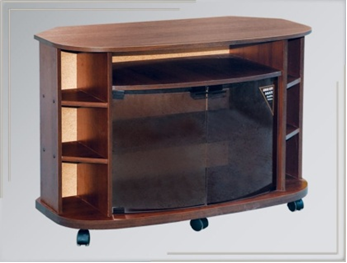 Материально-техническое оснащение:Персональный компьютерПрограммное обеспечение «КОМПАС 2D»Бумага, формат А4 (10 листов)Карандаш простой ТМЛинейка (20–30 см)ЛастикРучка шариковаяТочилкаГОСТ 13025.1-85, ГОСТ 13025.2-85, ГОСТ 13025.3-85, ГОСТ 13025.4-85, ГОСТ 13025.5-8510. Шаблоны таблиц для заполнения «Спецификация деталей и сборочных единиц»Инструкция:1. Пройдите инструктаж по технике безопасности.2. Выполните чертеж тумбочки определенных размеров в трех основных видах в программе «КОМПАС 2D» на основе эскиза.Результат работы – чертеж тумбочки, заполненная спецификация.Задача 2. Оформить карту технологического процесса изготовления тумбочки.Исходные данные:Высота тумбочки согласно ГОСТ 13025.12-67 – 700 мм. без ножекШирина тумбочки согласно ГОСТ 13025.12-67 – 600 мм.Длина тумбочки согласно ГОСТ 13025.12-67 – 1 000 мм.Крышка имеет радиус скругления 200 мм. вверху и внизуМатериально-техническое оснащение:Персональный компьютерПрограммное обеспечение «КОМПАС 2D»Бумага, формат А4 (10 листов)Карандаш простой ТМЛинейка (20–30 см)ЛастикРучка шариковаяГОСТ 13025.1-85, ГОСТ 13025.2-85, ГОСТ 13025.3-85, ГОСТ 13025.4-85, ГОСТ 13025.5-85Шаблон карты технологического процессаИнструкция:1. Пройдите инструктаж по технике безопасности.2. Оформите карту технологического процесса изготовления тумбочки.Результат работы – заполненная карта технологического процесса.Специальность 35.02.12 Садово-парковое и ландшафтное строительствоЗадача 1. Разработать проект сквера, находящегося на территории больничного комплекса. Исходные данные:1. Территория больничного комплекса прямоугольной формы расположена в г. Комсомольске-на-Амуре, имеет площадь 0,04 га, почва ‒ галечники глинисто-суглинистые. С правой стороны проходит автомобильная дорога. 2. План с границами участка формата А3 в масштабе 1 : 100 (количество ‒ 3 шт.)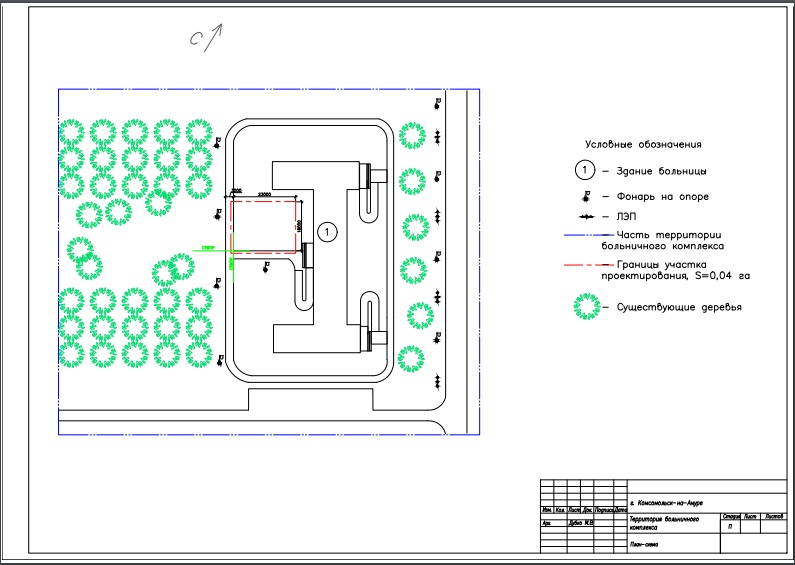 Материально-техническое оснащение:1.	Персональный компьютер2.	Программное обеспечение «НАШ САД» версия 10.03.	Текстовый процессор Microsoft Office Word 4.	Приложение «Калькулятор»5.	Индивидуальный бланк задания6.	Гелевые ручки (толщина стержня ‒ 0,1 и 0,3)7.	Карандаш простой 8.	Карандаши цветные9.	Линейка обыкновенная10.	Линейка с окружностями 11.	Угольник12.	Циркуль13.	Ластик14.	Точилка15.	Бумага, форматы А3 и А4Инструкция:План выполняется в ручной подаче в регулярном стиле, частично выполняется в цвете с использованием не менее трех элементов озеленения, одним из которых является цветник из однолетних цветов в желто-белой гамме.Ассортимент растений подбирается на основании стиля и функциональности объекта с учетом почвенно-климатических и санитарно-гигиенических условий. В проекте используется не менее 20 видов древесно-кустарниковой растительности и не менее 10 видов травянистой растительности. Для дорожек и площадок используются не менее двух видов покрытий, одно из которых выполняется по шаблону.В программе «Наш сад» выполняется 3D-моделирование.Выполняется фото с трех визуальных точек.Оформляется проектная документация по разделам: пояснительная записка, план озеленения, экспликация, ведомость озеленения, разбивочный чертеж, ситуационный план, видовые точки, план покрытий, схемы МАФ.Результат работы – оформленная проектная документация.Задача 2. Оформить технологические схемы на строительство сквера, находящегося на территории больничного комплекса.Исходные данные: проект сквера, находящийся на территории больничного комплекса (разработанный в первом задании).Материально-техническое оснащение:1.	Редактор электронных таблиц Microsoft Office Eхcel2.	Приложение «Калькулятор»3.	Гелевая ручка4.	Бумага, формат А4 (три – пять листов)5.	Бланки технологических схем№ 1 Технологическая схема на виды и кратность работ№ 2 Технологическая схема на сроки проведения работ№ 3 Технологическая схема используемых материаловРезультат работы – заполненные технологические схемы на виды и кратность работ, на сроки проведения работ и используемые материалы.Вариативная часть профессионального комплексного задания II уровняВремя выполнения – 120 минутУчастнику необходимо выполнить три практические задачи.Специальность 35.02.01 Лесное и лесопарковое хозяйствоЗадача 1. Выполнение замера сортиментов в количестве трех штук, измерение длины, диаметра в верхнем срезе и определение объема круглых сортиментов.Время выполнения – 40 минут.Количество баллов – 10.Материально-техническое оснащение: 1. Бревно (3 шт.)2. Рулетка (10 м)3. ГОСТ 2708-754. Планшет5. Ручка шариковая черная6. Бумага, формат А4 (один лист)7. Шаблон таблицы для заполнения «Определение объемов круглых сортиментов»Определение объемов круглых сортиментовИнструкция для участника:1. Пройти инструктаж по технике безопасности.2. Выполнить подготовительные работы: переодеться в специальную одежду, приготовить необходимое оборудование и инструменты. 3. Измерить диаметр без коры в верхнем срезе рулеткой.4. Рулеткой измерить длину круглого сортимента.5. Определить объем круглых сортиментов по ГОСТ 2708-75.6. Произвести расчет круглых сортиментов по таблицам ГОСТ 2708-75.Результат работы – заполненный шаблон таблицы «Определение объемов круглых сортиментов».Задача 2. Преодоление полосы препятствий и имитация тушения низового лесного пожара.Время выполнения – 7 минут.Количество баллов – 10.Материально-техническое оснащение: 1. Специальная экипировка (каска, перчатки, кирзовые сапоги или ботинки с высокими берцами, энцефалитный костюм)2. Ранцевый лесной огнетушитель Инструкция для участника: 1. Пройти инструктаж по технике безопасности.2. Выполнить подготовительные работы: переодеться в специальную экипировку, заполнить водой емкости первого ранцевого лесного огнетушителя (РЛО) на весь объем. 3. По команде «старт» необходимо преодолеть полосу препятствий согласно схеме преодоления полосы препятствий и имитации тушения низового пожара. Полоса препятствий состоит из трех упражнений.Для преодоления препятствия «Лежачее бревно» необходимо переправиться через ручей по бревну длиной 5 м, не наступая ногами на землю. Для прохождения препятствия «Змейка» необходимо преодолеть изогнутый коридор, не касаясь ограждений. Длина этапа – 10 м.Для преодоления препятствия «Болото» необходимо переправиться по кочкам с одного «берега» на другой, не наступая ногами на землю. Длина этапа – 20 м, расстояние между кочками ‒ 1,5 м.4. Преодолев полосу препятствий, необходимо затушить источник огня на расстоянии 2 м.5. Вернуться на линию старта.6. Расположить ранцевый огнетушитель на линии старта.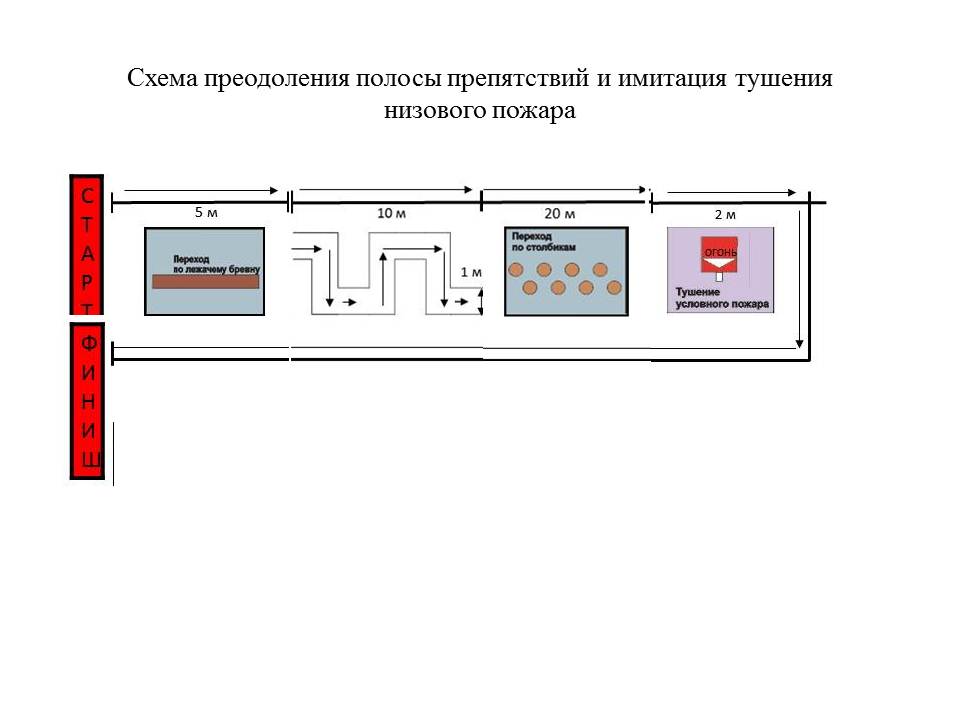 Результат работы – низовой лесной пожар потушен.Задача 3. Ручная посадка саженцев ели аянской с комьями земли.Время выполнения – 60 минут.Количество баллов – 15.Материально-техническое оснащение: Колышек (высота – 1 м, диаметр – 20 мм, 9 шт.)Шпагат (1 м, 3 шт.)Ведро (объем – 8 л)Дренаж (9 кг, пескогравий)Вода (24 л)Смесь, торфосмесь (перегной)Саженец (высота – 1,2 м, 3 шт.)Инструкция для участника:1. Пройти инструктаж по технике безопасности.2. Выполнить подготовительные работы: переодеться в специальную одежду, подготовить грунт, саженцы ели аянской, необходимые материалы и инструменты для посадки.3. Выполнить посадку саженцев в следующей последовательности: засыпать дренаж в посадочную яму, правильно расположить корневую систему, корректно заделать корневую шейку, установить колышек в посадочную яму. Подвязать саженец, полить растение.4. Убрать рабочее место и инструменты.Результат работы – посажены саженцы ели аянской.Специальность 35.02.02 Технология лесозаготовокЗадача 1. Раскряжевка бревен бензопилой.Время выполнения – 20 минут.Количество баллов – 15.Материально-техническое оснащение: Бревна не тоньше 30 см (4 шт.)Бензопила StihlЦепь для бензопилыКлюч универсальный Стол для разборки бензопилы (размеры стола для замены цепи: длина – 1,5 м, ширина – 70 см, высота – 80 см)Спецодежда (куртка защитная, брюки защитные, специальная обувь) Руководство по работе с бензопилой StihlИнструкция для участника: Пройти инструктаж по технике безопасности.Провести подготовительные работы для эксплуатации бензопилы: осуществить смену цепи и провести техническое обслуживание.Выполнить точную раскряжевку: отрезать по диску от двух бревен, не повредив настил, на котором лежит бревно. Толщина диска – от 3 до 8 см. Выполнить раскряжевку комбинированными резом: отрезать от двух стволов диски не тоньше 3 см и не толще 8 см. При этом половину диаметра дерева до красной линии срезать снизу, а остальную часть – сверху.Результат работы – четыре отрезанных диска.Задача 2. Выполнение операций с сортиментом с использованием симулятора работы форвардера Valmet 911.4.Время выполнения – 40 минут.Количество баллов – 10.Материально-техническое оснащение: 1. Симулятор работы форвардера Valmet 911.4 Исходные данные: данные, запрограммированные в манипуляциях симулятора работы форвардера Valmet 911.4.Инструкция для участника: 1. Пройти инструктаж по технике безопасности.2. По запрограммированным данным симулятора работы форвардера Valmet 911.4 осуществить следующие операции:сортировка сортимента;погрузка сортимента в форвардер;установка фигуры в шаблон;сборка пирамиды из пяти цельных чураков.Результат работы – выполнены все операции.Задача 3. Определение породы, объема и сорта бревен, выполнение маркировки.Время выполнения – 30 минут.Количество баллов – 10.Материально-техническое оснащение: Бревно (3 шт.)РулеткаПланшетБумага, формат А4 (5 листов)Мел (белый)Ручка шариковаяГОСТ 9462-88, ГОСТ 9463-88, ГОСТ 2292-88Шаблон таблицы для заполнения «Классификация пороков формы ствола»Классификация пороков формы стволаИнструкция для участника: 1. Пройти инструктаж по технике безопасности.2. Визуально определить сорта бревен, выполнить маркировку бревен в соответствии с требованиями ГОСТ.Результат работы – заполненная таблица «Классификация пороков формы ствола».Специальность 35.02.03 Технология деревообработкиЗадача 1. Определение породы древесины.Время выполнения – 10 минут.Количество баллов – 10.Исходные данные: пять образцов древесины различных пород.Материально-техническое оснащение: 1. Лупа2. Бумага, формат А4 (пять листов)3. Карандаш простой ТМ4. Линейка (20–30 см)5. Ручка шариковая6. Точилка7. Шаблон таблиц для заполненияОпределение породы древесиныИнструкция для участника: 1. Пройти инструктаж по технике безопасности.2. Визуально, используя лупу, рассмотреть признаки и определить породу образца.Результат работы – заполненный шаблон таблицы «Определение породы древесины».Задача 2. Определение пороков древесины.Время выполнения – 10 минут.Количество баллов – 10.Исходные данные: пять образцов древесины с различными видами пороков.Материально-техническое оснащение: Лупа OfficeSpace, 40 мм, 4-х кратное увеличениеШтангенциркуль с глубиномером Бумага, формат А4 (пять листов)Карандаш простой ТМЛинейка (20–30 см)Ручка шариковаяТочилкаШаблоны таблиц для заполнения «Классификация сучков», «Классификация трещин», «Классификация пороков формы ствола»Классификация сучков Классификация трещин Классификация пороков формы стволаИнструкция для участника: 1. Пройти инструктаж по технике безопасности.2. Визуально определить пороки древесины по образцам, произвести необходимые замеры.3. Заполнить шаблоны таблиц.Результат работы – заполненные таблицы «Классификация сучков», «Классификация трещин», «Классификация пороков формы ствола».Задача 3. Сборка настенной полки из заготовок.Время выполнения – 70 минут.Количество баллов – 15.Исходные данные: чертеж, заготовки из ЛДСП (14 шт.), заглушки, евровинты.Материально-техническое оснащение: Верстак столярныйШуруповерт BOSCH 1440-LIБита РН2, крестовинаБита, s = 4, шестигранникУдлинитель для бит, L = 50 ммСверло,  = 2,5Сверло,  = 4,0Сверло,  = 5,0Сверло,  = 7,0 ЛДСП (2 750 x 1 830) Кромка к/с Саморез (4 x 55 мм) Специальная одежда (брюки, куртка, ботинки) Карандаши простые ТМ ТочилкаЛастик Бумага, формат А4 Ручка шариковая Линейка (20 см)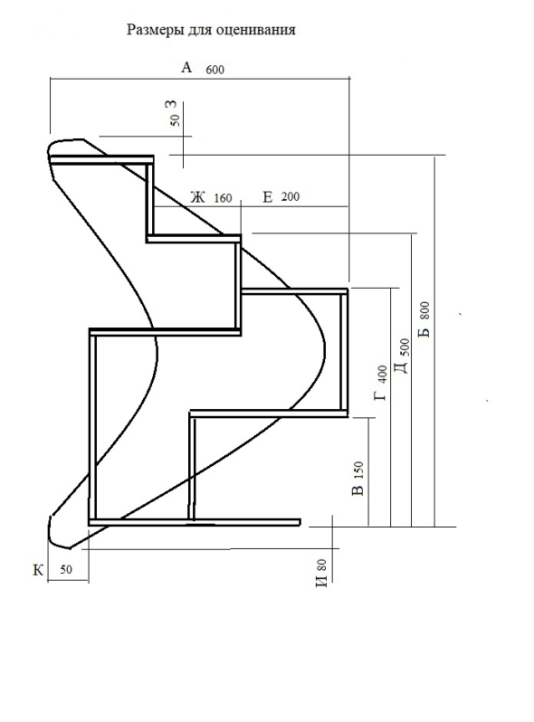 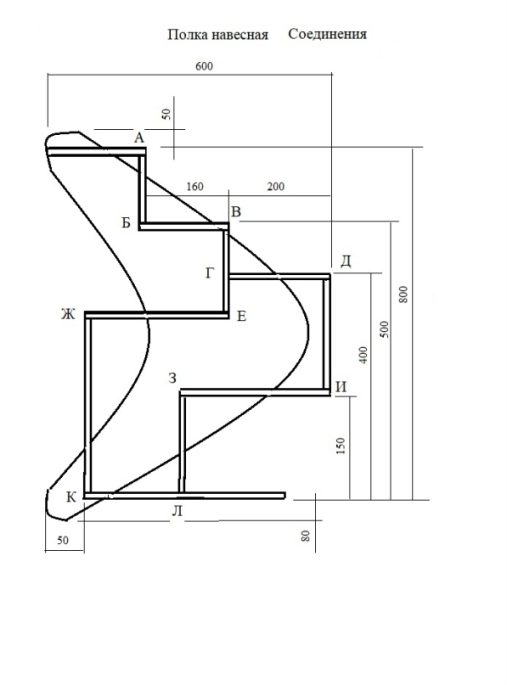 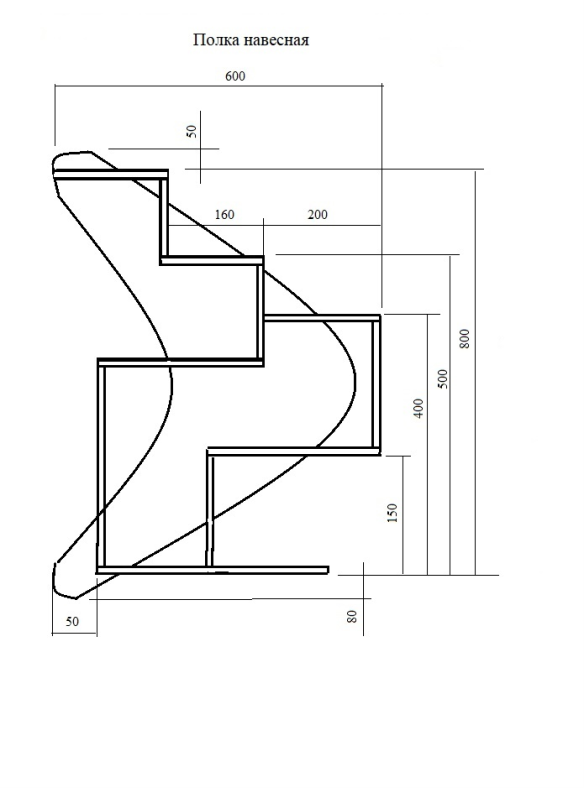 Инструкция для участника: 1. Пройти инструктаж по технике безопасности.2. Переодеться в специальную одежду.3. Из предложенных деталей выбрать необходимые для сборки изделия «Полка ассиметричная». 4. На деталях высверлить недостающие отверстия.5. Произвести сборку конструкции изделия в соответствии с чертежом и техническими требованиями.Результат работы – готовое изделие «Полка ассиметричная».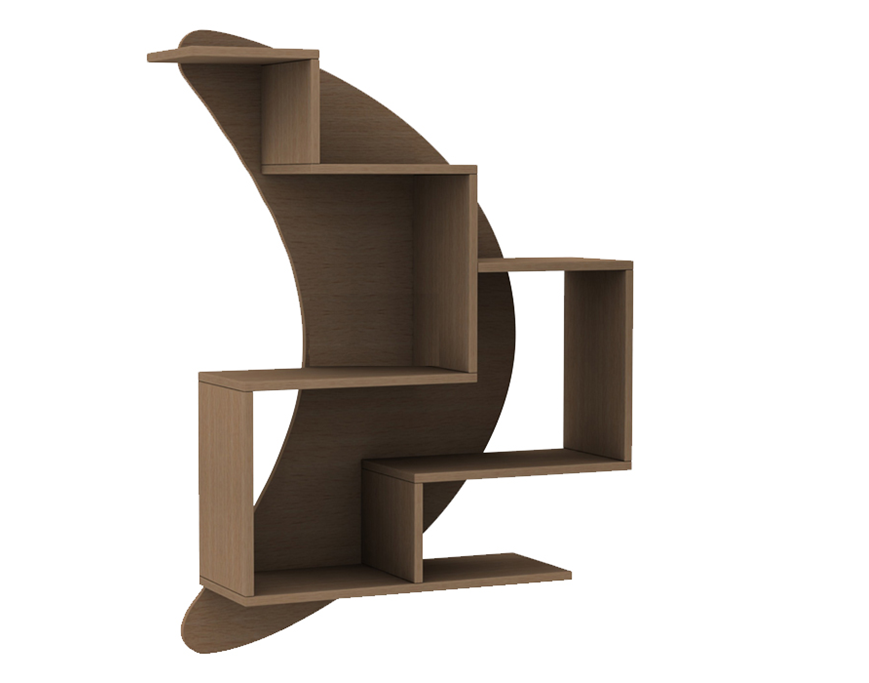 Специальность 35.02.12 Садово-парковое и ландшафтное строительствоЗадача 1. Посадка живой изгороди.Время выполнения – 30 минут.Количество баллов – 13.Материально-техническое оснащение: Спирея (7 шт.)Шпагат для разметкиВедро пластиковое (объем – 10 л)Лопата штыковаяРулетка (5 м)Набор металлических колышков – фиксаторов (20 см)Секатор с короткими ручкамиНожницы канцелярскиеЛейка (объем – 5 л) Специальная одежда Перчатки матерчатые с резиновой пропиткойИнструкция для участника: 1. Пройти инструктаж по технике безопасности.2. Переодеться в специальную одежду.3. Выполнить подготовительные работы: подготовить грунт, посадочный материал, необходимые материалы и инструменты.4. Выполнить посадку в подготовленную траншею семи кустов спиреи с комьями земли. Длина живой изгороди должна составлять 2 м.5. Убрать рабочее место и инструменты.Результат работы – живая изгородь из семи кустов спиреи длиной 2 м.Задача 2. Разбивка цветника размером 1 м2.Время выполнения – 40 минут.Количество баллов – 12.Материально-техническое оснащение: Ведро пластиковое (10 л)Лопата штыковаяРулетка (5 м)Секатор с короткими ручкамиЛейка (5 л)Перчатки матерчатые с резиновой пропиткойСадовый совокПосадочный материал:‒ бегония (5 шт.)‒ петунья (10 шт.)‒ лилейник (5 шт.)‒ хоста (5 шт.)9. Специальная одеждаИнструкция для участника:1. Пройти инструктаж по технике безопасности.2. Переодеться в специальную одежду.3. Выполнить подготовительные работы: подготовить грунт, посадочный материал, необходимые материалы и инструменты.4. Произвести работы по посадке растений и разбивке цветника. Учесть, что цветник должен иметь не менее трех уровней и рядов.5. Убрать рабочее место и инструменты.Результат работы – цветник с тремя уровнями и рядами.Задача 3. Посадка солитера.Время выполнения – 20 минут.Количество баллов – 10.Материально-техническое оснащение: Ведро пластиковое (объем – 10 л)Лопата штыковаяСекатор с короткими ручкамиЛейка (объем – 5 л)Садовый совокПосадочный материалСпециальная одеждаПерчатки матерчатые с резиновой пропиткойИнструкция для участника:1. Пройти инструктаж по технике безопасности.2. Переодеться в специальную одежду.3. Выполнить подготовительные работы: подготовить грунт, посадочный материал, необходимые материалы и инструменты.4. Произвести работы по одиночной посадке. 5. Убрать рабочее место и инструменты.Результат работы – осуществлена посадка растения.Список рекомендуемой литературы и источниковЛесной кодекс Российской Федерации [Электронный ресурс] : принят Государственной Думой 8 ноября 2006 г. : одобрен Советом Федерации 24 ноября 2006 г. // Официальный сайт компании «КонсультантПлюс». – Режим доступа: http://www.consultant.ru/document/cons_doc_LAW_64299/.Об утверждении Видов лесосечных работ, порядка и последовательности их проведения, Формы технологической карты лесосечных работ, Формы акта осмотра лесосеки и Порядка осмотра лесосеки [Электронный ресурс] : приказ Министерства природных ресурсов и экологии Российской Федерации от 27 июня 2016 г. № 367 // Официальный сайт компании «КонсультантПлюс». – Режим доступа: http://www.consultant.ru/document/cons_doc_LAW_210597/.Об утверждении Правил заготовки древесины и особенностей заготовки древесины в лесничествах, лесопарках, указанных в статье 23 Лесного кодекса Российской Федерации [Электронный ресурс] : приказ Министерства природных ресурсов и экологии Российской Федерации от 13 сентября 2016 г. № 474 // Официальный сайт компании «КонсультантПлюс». – Режим доступа: http://www.consultant.ru/document/cons_doc_LAW_210680/.Об утверждении Правил лесовосстановления [Электронный ресурс] : приказ Министерства природных ресурсов и экологии Российской Федерации от 29 июня 2016 г. № 375 // Официальный сайт компании «КонсультантПлюс». – Режим доступа: http://www.consultant.ru/document/cons_doc_LAW_210597/.Об утверждении Правил пожарной безопасности в лесах [Электронный ресурс] : постановление Правительства Российской Федерации от 30 июня 2007 г. № 417 (ред. от 14 апреля 2014 г., с изм. от 18 августа 2016 г.) // Официальный сайт компании «КонсультантПлюс». – Режим доступа: http://www.consultant.ru/document/cons_doc_LAW_69502/.Об утверждении Правил ухода за лесом [Электронный ресурс] : приказ Министерства природных ресурсов и экологии Российской Федерации от 22 ноября 2017 г. № 626 // Официальный сайт компании «КонсультантПлюс». – Режим доступа: http://www.consultant.ru/document/cons_doc_LAW_286334/.Об утверждении профессионального стандарта «Вальщик леса» [Электронный ресурс] : приказ Министерства труда и социальной защиты Российской Федерации от 28 декабря 2015 г. № 609н // Информационно-правовой портал «Гарант.ру». – Режим доступа: http://base.garant.ru/71211742/.Об утверждении профессионального стандарта «Инструктор парашютной и десантно-пожарной службы» [Электронный ресурс] : приказ Министерства труда и социальной защиты Российской Федерации от 30 сентября 2015 г. № 670н // Информационно-правовой портал «Гарант.ру». – Режим доступа: http://www.garant.ru/products/ipo/prime/doc/70465328/.Об утверждении профессионального стандарта «Машинист лесопогрузчика» [Электронный ресурс] : приказ Министерства труда и социальной защиты Российской Федерации от 21 декабря 2015 г. № 1064н // Информационно-правовой портал «Гарант.ру». – Режим доступа: http://www.garant.ru/products/ipo/prime/doc/71212972/.Об утверждении профессионального стандарта «Оператор раскряжевочно-сортировочной линии» [Электронный ресурс] : приказ Министерства труда и социальной защиты Российской Федерации от 21 декабря 2015 г. № 1102н // Информационно-правовой портал «Гарант.ру». – Режим доступа: http://www.garant.ru/products/ipo/prime/doc/71214308/.Об утверждении профессионального стандарта «Специалист по вопросам благоустройства и озеленения территорий» [Электронный ресурс] : приказ Министерства труда и социальной защиты Российской Федерации от 28 декабря 2015 г. № 1159н // Информационно-правовой портал «Гарант.ру». – Режим доступа: http://www.garant.ru/products/ipo/prime/doc/71217938/.Об утверждении профессионального стандарта «Станочник лесообрабатывающего оборудования» [Электронный ресурс] : приказ Министерства труда и социальной защиты Российской Федерации от 21 декабря 2015 г. № 1078н // Информационно-правовой портал «Гарант.ру». – Режим доступа: http://www.garant.ru/products/ipo/prime/doc/71214314/.Об утверждении профессионального стандарта «Тракторист (машинист) лесного трактора со сменным рабочим оборудованием» [Электронный ресурс] : приказ Министерства труда и социальной защиты Российской Федерации от 21 декабря 2015 г. № 1039н // Информационно-правовой портал «Гарант.ру». – Режим доступа: http://www.garant.ru/products/ipo/prime/doc/71214322/.Об утверждении федерального государственного образовательного стандарта среднего профессионального образования по специальности 35.02.01 Лесное и лесопарковое хозяйство [Электронный ресурс] : приказ Министерства образования и науки Российской Федерации от 7 мая 2014 г. № 450 // Информационно-правовой портал «Гарант.ру». – Режим доступа: http://base.garant.ru/70687326/.Об утверждении федерального государственного образовательного стандарта среднего профессионального образования по специальности 35.02.02 Технология лесозаготовок [Электронный ресурс] : приказ Министерства образования и науки Российской Федерации от 7 мая 2014 г. № 451 // Официальный сайт компании «КонсультантПлюс». – Режим доступа: http://www.consultant.ru/document/cons_doc_LAW_167393/.Об утверждении федерального государственного образовательного стандарта среднего профессионального образования по специальности 35.02.03 Технология деревообработки [Электронный ресурс] : приказ Министерства образования и науки Российской Федерации от 7 мая 2014 г. № 452 // Официальный сайт компании «КонсультантПлюс». – Режим доступа: http://www.consultant.ru/document/cons_doc_LAW_167405/.Об утверждении федерального государственного образовательного стандарта среднего профессионального образования по специальности 35.02.12 Садово-парковое и ландшафтное строительство [Электронный ресурс] : приказ Министерства образования и науки Российской Федерации от 7 мая 2014 г. № 461 // Официальный сайт компании «КонсультантПлюс». – Режим доступа: http://www.consultant.ru/document/cons_doc_LAW_166238/.Абаимов В.Ф. Дендрология : учебник для СПО / В.Ф. Абаимов. – 2-е изд., испр. и доп. – М. : Издательство «Юрайт», 2017. – 396 с.Акимова Н.А. Монтаж, техническая эксплуатация и ремонт электрического и электромеханического оборудования : учебник для студентов учреждений среднего профессионального образования / Н.А. Акимова, В.П. Зверева, А.Н. Назарова. – М. : Издательский центр «Академия», 2016. – 208 с.Александров В.А. Моделирование технологических процессов лесных машин : учебник / В.А. Александров. – СПб. : Лань, 2016. – 368 c.Английский язык : учеб. пособие / И.П. Агабекян. – Изд. 17-е, стер. – Ростов-на-Дону : Феникс, 2010. – 320 с.Бобылева О.Н. Цветочно-декоративные растения открытого грунта : учеб. пособие для начального профессионального образования / О.Н. Бобылева. – М. : Академия, 2012. – 208 с.Восковская А.С. Английский язык для средних специальных учебных заведений / А.С. Восковская, Т.А. Карпова. – Ростов н/Д. : Изд-во «Феникс», 2014. – 376 с.Грибов В.Д. Экономика организации : учеб. пособие / В.Д. Грибов. – М. : КНОРУС, 2016. – 416 с.Григорьев И.В. Технология машин и лесовосстановительных работ / И.В. Григорьев. – СПб. : Лань, 2015. – 672 с.Гуреева М.А. Правовое обеспечение профессиональной деятельности : учебник / М.А. Гуреева. – М. : ФОРУМ : ИНФРА-М, 2017. – 240 с. Декоративное растениеводство : цветоводство : учебник для студентов учреждений высшего образования / Т.А. Соколова, И.Ю. Бочкова. – М. : Академия, 2014. – 432 с.Киселев М.И. Геодезия : учебник для студентов учреждений высшего образования / М.И. Киселев, Д.Ш. Михелев. – 11-е изд., стер. – М. : Издательский центр «Академия», 2014. – 384 с.Ковязин В.Ф. Основы лесного хозяйство и таксации леса : учеб. пособие / В.Ф. Ковязин, А.Н. Мартынов, А.С. Аникин. – СПб. : Лань, 2012. – 458 с.Котиков В.М. Тракторы и автомобили : учебник для студентов учреждений высшего образования / В.М. Котиков, А.В. Ерхов. – 5-е изд., стер. – М. : Издательский центр «Академия», 2013. – 416 с.Кравченко А.П. Немецкий язык для колледжей : учеб. пособие / А.П. Кравченко. – Изд. 2-е. – Ростов н/Д. : Феникс, 2014. – 462 с.Ларина Т.В. Основы межкультурной коммуникации / Т.В. Ларина. – 1-е изд. – М. : Издательский центр «Академия», 2014. – 192 с.Леонтьев Л.Л. Древесиноведение и лесное товароведение / Л.Л. Леонтьев. – СПб. : Лань, 2017. – 416 с.Мартынов А.Н. Основы лесного хозяйства и таксация леса : учеб. пособие для студентов направления 250300 «Технология и оборудование лесозаготовительного и деревообрабатывающего производств» и специальности 120303 «Городской кадастр» / А.Н. Мартынов [и др.] – СПб. : Лань, 2017. – 372 с.Мартынова И.О. Электротехника : учебник / И.О. Мартынова. – М. : КноРус, 2017. – 304 с.Менеджмент / Е.Л. Драчева, Л.И. Юликов. – 16-е изд., стер. – М., 2016. – 304с.Мерзленко М.Д. Лесоводство. Искусственное лесовосстановление : учебник для бакалавриата и магистратуры / М.Д. Мерзленко, Н.А. Бабич. – 2-е изд., перераб. и доп. – М. : Издательство Юрайт, 2016. – 244 с.Михеева Е.В. Информатика : учебник для студентов учреждений среднего профессионального образования / Е.В. Михеева. – М. : Академия, 2014. – 416 с.Михеева Е.В. Информационные технологии в профессиональной деятельности: учеб. пособие для студентов учреждений среднего профессионального образования / Е.В. Михеева. – М. : Академия, 2016. – 176 с.Михеева Е.В., Информационные технологии в профессиональной деятельности. Технические специальности : учебник для студентов учреждений среднего профессионального образования / Е.В. Михеева, О.И. Титова – М. : Академия, 2014. – 416 с.Наумкин В.Н. Технология растениеводства : учеб. пособие / В.Н. Наумкин, А.С. Ступин. – СПб. : Лань, 2014. – 591 с.Озеленение населенных мест с основами градостроительства : учебник для студентов учреждений среднего профессионального образования / В.С. Теодоронский, В.И. Горбатова, В.И. Горбатов. – М. : Издательский центр «Академия», 2011. – 128 с.Остроух А.В. Ввод и обработка цифровой информации : учебник для студентов учреждений среднего профессионального образования / А.В. Остроух. – 2-е изд., стер. – М. : Издательский центр «Академия», 2014. – 288 с.Редько Г.И. Лесные культуры : в 2 ч. – Ч. 1 : учебник для СПО / Г.И. Редько, М.Д. Мерзленко, Н.А. Бабич ; отв. ред. Г.И. Редько. – 2-е изд., испр. и доп. – М. : Издательство «Юрайт», 2018. – 225 с.Редько Г.И. Лесные культуры : в 2 ч. – Ч. 2 : учебник для академического бакалавриата / Г.И. Редько, М.Д. Мерзленко, Н.А. Бабич. – 2-е изд., испр. и доп. – М. : Издательство «Юрайт», 2018. – 305 с.Сельскохозяйственные машины / Н.И. Кленин, С.Н. Киселев, А.Г. Левшин. – М. : КолосС, 2013. – 816 с.Семернина В.Ю. Защита растений [Электронный ресурс] : учеб. пособие. – Уссурийск : Приморская ГСХА, 2013. – 96 с. – Режим доступа: https://e.lanbook.com/book/70640.Сеннов С.Н. Лесоведение и лесоводство / С.Н. Сеннов. – СПб. : Лань, 2017. – 336 с.Тихонов А.С. Лесоводство / А.С. Тихонов, В.Ф. Ковязин. – СПб. : Лань, 2017. – 479 с.Цветкова М.С. Информатика и ИКТ. Начальное и среднее профессиональное образование / М.С. Цветкова, Л.С. Великович. – 6-е изд., стер. – М., 2014. – 352 с.Шегельман И.Р. Техническое оснащение современных лесозаготовок / И.Р. Шегельман, В.И. Скрипник, О.П. Галактионов. – СПб : ПРОФИ-ИНФОРМ, 2015 – 344 с.Шилов И.А. Экология : учебник для академического бакалавриата / И.А. Шилов. – 7-е изд. – М. : Издательство «Юрайт», 2014. – 511 с.Planet of English : учебник английского языка для учреждений СПО / Г.Т. Безкоровайная [и др.]. – М., 2014. – 256 с.ПредседательЕ.В. БердышевСпецификация фонда оценочных средств6Паспорт практического задания «Перевод профессионального текста (сообщения)» 19Паспорт практического задания «Задание по организации работы коллектива»20Паспорт инвариантной части задания II уровня22Паспорт вариативной части задания II уровня27Индивидуальные ведомости оценок результатов выполнения заданий I уровня52Индивидуальные ведомости оценок результатов выполнения заданий II уровня 55Сводная ведомость оценок результатов выполнения заданий I уровня 57Сводная ведомость оценок результатов выполнения заданий II уровня 58Сводная ведомость оценок результатов выполнения профессионального комплексного задания 59Профессиональное комплексное задание для участников заключительного этапа Всероссийской олимпиады профессионального мастерства обучающихся по укрупненной группе специальностей СПО 35.00.00 Сельское, лесное и рыбное хозяйство60№ п/пНаименование темы вопросовКол-во вопросовФормат вопросовФормат вопросовФормат вопросовФормат вопросовФормат вопросов№ п/пНаименование темы вопросовКол-во вопросоввыбор ответаоткрытая формавопрос на соответствиевопрос на установление послед.макс.балл Инвариантный раздел тестового заданияИнвариантный раздел тестового заданияИнвариантный раздел тестового заданияИнвариантный раздел тестового заданияИнвариантный раздел тестового заданияИнвариантный раздел тестового заданияИнвариантный раздел тестового заданияИнвариантный раздел тестового задания1Информационные технологии в профессиональной деятельности4111112Системы качества, стандартизации и сертификации 4111113Охрана труда, безопасность жизнедеятельности, безопасность окружающей среды 4111114Экономика и правовое обеспечение профессиональной деятельности411111ИТОГО:164Вариативный раздел тестового задания для специальности 35.02.01 Лесное и лесопарковое хозяйствоВариативный раздел тестового задания для специальности 35.02.01 Лесное и лесопарковое хозяйствоВариативный раздел тестового задания для специальности 35.02.01 Лесное и лесопарковое хозяйствоВариативный раздел тестового задания для специальности 35.02.01 Лесное и лесопарковое хозяйствоВариативный раздел тестового задания для специальности 35.02.01 Лесное и лесопарковое хозяйствоВариативный раздел тестового задания для специальности 35.02.01 Лесное и лесопарковое хозяйствоВариативный раздел тестового задания для специальности 35.02.01 Лесное и лесопарковое хозяйствоВариативный раздел тестового задания для специальности 35.02.01 Лесное и лесопарковое хозяйство1Лесная таксация8222222Охрана и защита лесов8222223Организация и проведение мероприятий по воспроизводству лесов и лесоразведению822222ИТОГО:246Вариативный раздел тестового задания для специальности 35.02.02 Технология лесозаготовокВариативный раздел тестового задания для специальности 35.02.02 Технология лесозаготовокВариативный раздел тестового задания для специальности 35.02.02 Технология лесозаготовокВариативный раздел тестового задания для специальности 35.02.02 Технология лесозаготовокВариативный раздел тестового задания для специальности 35.02.02 Технология лесозаготовокВариативный раздел тестового задания для специальности 35.02.02 Технология лесозаготовокВариативный раздел тестового задания для специальности 35.02.02 Технология лесозаготовокВариативный раздел тестового задания для специальности 35.02.02 Технология лесозаготовок1Древесиноведение и лесное товароведение8222222Лесное хозяйство8222223Строительство и эксплуатация лесовозных дорог822222ИТОГО:246Вариативный раздел тестового задания для специальности 35.02.03 Технология деревообработкиВариативный раздел тестового задания для специальности 35.02.03 Технология деревообработкиВариативный раздел тестового задания для специальности 35.02.03 Технология деревообработкиВариативный раздел тестового задания для специальности 35.02.03 Технология деревообработкиВариативный раздел тестового задания для специальности 35.02.03 Технология деревообработкиВариативный раздел тестового задания для специальности 35.02.03 Технология деревообработкиВариативный раздел тестового задания для специальности 35.02.03 Технология деревообработкиВариативный раздел тестового задания для специальности 35.02.03 Технология деревообработки1Древесиноведение и лесное товароведение8222222Разработка и ведение технологических процессов деревообрабатывающих производств8222223Оборудование, материалы и инструменты822222ИТОГО:246Вариативный раздел тестового задания для специальности 35.02.12 Садово-парковое и ландшафтное строительствоВариативный раздел тестового задания для специальности 35.02.12 Садово-парковое и ландшафтное строительствоВариативный раздел тестового задания для специальности 35.02.12 Садово-парковое и ландшафтное строительствоВариативный раздел тестового задания для специальности 35.02.12 Садово-парковое и ландшафтное строительствоВариативный раздел тестового задания для специальности 35.02.12 Садово-парковое и ландшафтное строительствоВариативный раздел тестового задания для специальности 35.02.12 Садово-парковое и ландшафтное строительствоВариативный раздел тестового задания для специальности 35.02.12 Садово-парковое и ландшафтное строительствоВариативный раздел тестового задания для специальности 35.02.12 Садово-парковое и ландшафтное строительство1Основы садово-паркового искусства8222222Озеленение населенных мест с основами градостроительства8222223Цветоводство и декоративное древоводство822222ИТОГО:246ВСЕГО:4010№ п/пНаименование темы вопросовКол-во вопросовКоличество балловКоличество балловКоличество балловКоличество балловКоличество баллов№ п/пНаименование темы вопросовКол-во вопросоввыбор ответаоткрытая формавопрос на соответствиевопрос на установление послед.макс.балл Инвариантный раздел тестового заданияИнвариантный раздел тестового заданияИнвариантный раздел тестового заданияИнвариантный раздел тестового заданияИнвариантный раздел тестового заданияИнвариантный раздел тестового заданияИнвариантный раздел тестового заданияИнвариантный раздел тестового задания1Информационные технологии в профессиональной деятельности40,10,20,30,412Системы качества, стандартизации и сертификации 40,10,20,30,413Охрана труда, безопасность жизнедеятельности, безопасность окружающей среды 40,10,20,30,414Экономика и правовое обеспечение профессиональной деятельности40,10,20,30,41ИТОГО:160,40,81,21,64Вариативный раздел тестового задания (для специальностей УГС 35.00.00 Сельское, лесное и рыбное хозяйство)Вариативный раздел тестового задания (для специальностей УГС 35.00.00 Сельское, лесное и рыбное хозяйство)Вариативный раздел тестового задания (для специальностей УГС 35.00.00 Сельское, лесное и рыбное хозяйство)Вариативный раздел тестового задания (для специальностей УГС 35.00.00 Сельское, лесное и рыбное хозяйство)Вариативный раздел тестового задания (для специальностей УГС 35.00.00 Сельское, лесное и рыбное хозяйство)Вариативный раздел тестового задания (для специальностей УГС 35.00.00 Сельское, лесное и рыбное хозяйство)Вариативный раздел тестового задания (для специальностей УГС 35.00.00 Сельское, лесное и рыбное хозяйство)Вариативный раздел тестового задания (для специальностей УГС 35.00.00 Сельское, лесное и рыбное хозяйство)1Тема 180,10,20,30,422Тема 280,10,20,30,423Тема 380,10,20,30,42ИТОГО:240,61,21,82,46ВСЕГО:40123410№ п/п35.00.00 Сельское, лесное и рыбное хозяйство35.00.00 Сельское, лесное и рыбное хозяйство35.00.00 Сельское, лесное и рыбное хозяйство35.00.00 Сельское, лесное и рыбное хозяйство35.00.00 Сельское, лесное и рыбное хозяйство35.00.00 Сельское, лесное и рыбное хозяйство35.00.00 Сельское, лесное и рыбное хозяйство35.00.00 Сельское, лесное и рыбное хозяйство35.00.00 Сельское, лесное и рыбное хозяйство1.35.02.01 Лесное и лесопарковое хозяйство, № 450 от 7 мая 2014 г.35.02.01 Лесное и лесопарковое хозяйство, № 450 от 7 мая 2014 г.35.02.02 Технология лесозаготовок,№ 451 от 7 мая 2014 г. 35.02.02 Технология лесозаготовок,№ 451 от 7 мая 2014 г. 35.02.03 Технология деревообработки, № 452 от 7 мая 2014 г. 35.02.03 Технология деревообработки, № 452 от 7 мая 2014 г. 35.02.03 Технология деревообработки, № 452 от 7 мая 2014 г. 35.02.12 Садово-парковое и ландшафтное строительство, № 461 от 7 мая 2014 г.35.02.12 Садово-парковое и ландшафтное строительство, № 461 от 7 мая 2014 г.2.Код, наименование общих и профессиональных компетенций в соответствии с ФГОС СПО:ОК 1. Понимать сущность и социальную значимость своей будущей профессии, проявлять к ней устойчивый интерес.ОК 2. Организовывать собственную деятельность, выбирать типовые методы и способы выполнения профессиональных задач, оценивать их эффективность и качество.ОК 3. Принимать решения в стандартных и нестандартных ситуациях и нести за нихответственность.ОК 5. Использовать информационно-коммуникационные технологии в профессиональной деятельности.ОК 8. Самостоятельно определять задачи профессионального и личностного развития, заниматься самообразованием, осознанно планировать повышение квалификации.Код, наименование общих и профессиональных компетенций в соответствии с ФГОС СПО:ОК 1. Понимать сущность и социальную значимость своей будущей профессии, проявлять к ней устойчивый интерес.ОК 2. Организовывать собственную деятельность, выбирать типовые методы и способы выполнения профессиональных задач, оценивать их эффективность и качество.ОК 3. Принимать решения в стандартных и нестандартных ситуациях и нести за нихответственность.ОК 5. Использовать информационно-коммуникационные технологии в профессиональной деятельности.ОК 8. Самостоятельно определять задачи профессионального и личностного развития, заниматься самообразованием, осознанно планировать повышение квалификации.Код, наименование общих и профессиональных компетенций в соответствии с ФГОС СПО:ОК 1. Понимать сущность и социальную значимость своей будущей профессии, проявлять к ней устойчивый интерес.ОК 2. Организовывать собственную деятельность, выбирать типовые методы и способы выполнения профессиональных задач, оценивать их эффективность и качество.ОК 3. Принимать решения в стандартных и нестандартных ситуациях и нести за нихответственность.ОК 5. Использовать информационно-коммуникационные технологии в профессиональной деятельности.ОК 8. Самостоятельно определять задачи профессионального и личностного развития, заниматься самообразованием, осознанно планировать повышение квалификации.Код, наименование общих и профессиональных компетенций в соответствии с ФГОС СПО:ОК 1. Понимать сущность и социальную значимость своей будущей профессии, проявлять к ней устойчивый интерес.ОК 2. Организовывать собственную деятельность, выбирать типовые методы и способы выполнения профессиональных задач, оценивать их эффективность и качество.ОК 3. Принимать решения в стандартных и нестандартных ситуациях и нести за нихответственность.ОК 5. Использовать информационно-коммуникационные технологии в профессиональной деятельности.ОК 8. Самостоятельно определять задачи профессионального и личностного развития, заниматься самообразованием, осознанно планировать повышение квалификации.Код, наименование общих и профессиональных компетенций в соответствии с ФГОС СПО:ОК 1. Понимать сущность и социальную значимость своей будущей профессии, проявлять к ней устойчивый интерес.ОК 2. Организовывать собственную деятельность, выбирать типовые методы и способы выполнения профессиональных задач, оценивать их эффективность и качество.ОК 3. Принимать решения в стандартных и нестандартных ситуациях и нести за нихответственность.ОК 5. Использовать информационно-коммуникационные технологии в профессиональной деятельности.ОК 8. Самостоятельно определять задачи профессионального и личностного развития, заниматься самообразованием, осознанно планировать повышение квалификации.Код, наименование общих и профессиональных компетенций в соответствии с ФГОС СПО:ОК 1. Понимать сущность и социальную значимость своей будущей профессии, проявлять к ней устойчивый интерес.ОК 2. Организовывать собственную деятельность, выбирать типовые методы и способы выполнения профессиональных задач, оценивать их эффективность и качество.ОК 3. Принимать решения в стандартных и нестандартных ситуациях и нести за нихответственность.ОК 5. Использовать информационно-коммуникационные технологии в профессиональной деятельности.ОК 8. Самостоятельно определять задачи профессионального и личностного развития, заниматься самообразованием, осознанно планировать повышение квалификации.Код, наименование общих и профессиональных компетенций в соответствии с ФГОС СПО:ОК 1. Понимать сущность и социальную значимость своей будущей профессии, проявлять к ней устойчивый интерес.ОК 2. Организовывать собственную деятельность, выбирать типовые методы и способы выполнения профессиональных задач, оценивать их эффективность и качество.ОК 3. Принимать решения в стандартных и нестандартных ситуациях и нести за нихответственность.ОК 5. Использовать информационно-коммуникационные технологии в профессиональной деятельности.ОК 8. Самостоятельно определять задачи профессионального и личностного развития, заниматься самообразованием, осознанно планировать повышение квалификации.Код, наименование общих и профессиональных компетенций в соответствии с ФГОС СПО:ОК 1. Понимать сущность и социальную значимость своей будущей профессии, проявлять к ней устойчивый интерес.ОК 2. Организовывать собственную деятельность, выбирать типовые методы и способы выполнения профессиональных задач, оценивать их эффективность и качество.ОК 3. Принимать решения в стандартных и нестандартных ситуациях и нести за нихответственность.ОК 5. Использовать информационно-коммуникационные технологии в профессиональной деятельности.ОК 8. Самостоятельно определять задачи профессионального и личностного развития, заниматься самообразованием, осознанно планировать повышение квалификации.Код, наименование общих и профессиональных компетенций в соответствии с ФГОС СПО:ОК 1. Понимать сущность и социальную значимость своей будущей профессии, проявлять к ней устойчивый интерес.ОК 2. Организовывать собственную деятельность, выбирать типовые методы и способы выполнения профессиональных задач, оценивать их эффективность и качество.ОК 3. Принимать решения в стандартных и нестандартных ситуациях и нести за нихответственность.ОК 5. Использовать информационно-коммуникационные технологии в профессиональной деятельности.ОК 8. Самостоятельно определять задачи профессионального и личностного развития, заниматься самообразованием, осознанно планировать повышение квалификации.3.ОГСЭ.03. Иностранный язык ОГСЭ.03. Иностранный язык ОГСЭ.03. Иностранный язык ОГСЭ.03. Иностранный язык ОГСЭ.03. Иностранный язык ОГСЭ.03. Иностранный язык ОГСЭ.03. Иностранный язык ОГСЭ.03. Иностранный язык ОГСЭ.03. Иностранный язык 4.Материально-техническое оснащение: 1. Персональный компьютер2. Офисный пакет приложений Microsoft Office3. Словарь4. РучкаМатериально-техническое оснащение: 1. Персональный компьютер2. Офисный пакет приложений Microsoft Office3. Словарь4. РучкаМатериально-техническое оснащение: 1. Персональный компьютер2. Офисный пакет приложений Microsoft Office3. Словарь4. РучкаМатериально-техническое оснащение: 1. Персональный компьютер2. Офисный пакет приложений Microsoft Office3. Словарь4. РучкаМатериально-техническое оснащение: 1. Персональный компьютер2. Офисный пакет приложений Microsoft Office3. Словарь4. РучкаМатериально-техническое оснащение: 1. Персональный компьютер2. Офисный пакет приложений Microsoft Office3. Словарь4. РучкаМатериально-техническое оснащение: 1. Персональный компьютер2. Офисный пакет приложений Microsoft Office3. Словарь4. РучкаМатериально-техническое оснащение: 1. Персональный компьютер2. Офисный пакет приложений Microsoft Office3. Словарь4. РучкаМатериально-техническое оснащение: 1. Персональный компьютер2. Офисный пакет приложений Microsoft Office3. Словарь4. Ручка5.Перевод профессионального текста (сообщения)Перевод профессионального текста (сообщения)Перевод профессионального текста (сообщения)Перевод профессионального текста (сообщения)Перевод профессионального текста (сообщения)Перевод профессионального текста (сообщения)Перевод профессионального текста (сообщения)Перевод профессионального текста (сообщения)Перевод профессионального текста (сообщения)6.Задача 1Критерии оценкиКритерии оценкиМакс. баллМакс. баллЗадача 2Критерии оценкиКритерии оценкиМакс. балл6.Письменно переведитетекст нарусский язык,используя словарьКачество письменной речиКачество письменной речи33Ответьте на три вопроса по текстуПравильный ответ на три вопроса Правильный ответ на три вопроса 56.Письменно переведитетекст нарусский язык,используя словарьГрамотностьГрамотность22Ответьте на три вопроса по текстуПравильный ответ на два вопроса Правильный ответ на два вопроса 36.Письменно переведитетекст нарусский язык,используя словарьГрамотностьГрамотность22Ответьте на три вопроса по текстуПравильный ответ на один вопросПравильный ответ на один вопрос16.Письменно переведитетекст нарусский язык,используя словарьГрамотностьГрамотность22Ответьте на три вопроса по текстуНеправильные ответы на все вопросыНеправильные ответы на все вопросы0ИТОГОИТОГОИТОГО55ИТОГОИТОГОИТОГО5ИТОГО: 10 балловИТОГО: 10 балловИТОГО: 10 балловИТОГО: 10 балловИТОГО: 10 балловИТОГО: 10 балловИТОГО: 10 балловИТОГО: 10 балловИТОГО: 10 балловИТОГО: 10 баллов№ п/п35.00.00 Сельское, лесное и рыбное хозяйство35.00.00 Сельское, лесное и рыбное хозяйство35.00.00 Сельское, лесное и рыбное хозяйство35.00.00 Сельское, лесное и рыбное хозяйство35.00.00 Сельское, лесное и рыбное хозяйство35.00.00 Сельское, лесное и рыбное хозяйство35.00.00 Сельское, лесное и рыбное хозяйство35.00.00 Сельское, лесное и рыбное хозяйство35.00.00 Сельское, лесное и рыбное хозяйство35.00.00 Сельское, лесное и рыбное хозяйство35.02.01 Лесное и лесопарковое хозяйство, № 450 от 7 мая 2014 г.35.02.01 Лесное и лесопарковое хозяйство, № 450 от 7 мая 2014 г.35.02.02 Технология лесозаготовок,№ 451 от 7 мая 2014 г. 35.02.02 Технология лесозаготовок,№ 451 от 7 мая 2014 г. 35.02.02 Технология лесозаготовок,№ 451 от 7 мая 2014 г. 35.02.02 Технология лесозаготовок,№ 451 от 7 мая 2014 г. 35.02.03 Технология деревообработки, № 452 от 7 мая 2014 г. 35.02.03 Технология деревообработки, № 452 от 7 мая 2014 г. 35.02.12 Садово-парковое и ландшафтное строительство, № 461 от 7 мая 2014 г.35.02.12 Садово-парковое и ландшафтное строительство, № 461 от 7 мая 2014 г.Код, наименование общих и профессиональных компетенций в соответствии с ФГОС СПО:ОК 1. Понимать сущность и социальную значимость своей будущей профессии, проявлять к ней устойчивый интерес.ОК 2. Организовывать собственную деятельность, выбирать типовые методы и способы выполнения профессиональных задач, оценивать их эффективность и качество.ОК 3. Принимать решения в стандартных и нестандартных ситуациях и нести за них ответственность.ОК 4. Осуществлять поиск и использование информации, необходимой для эффективного выполнения профессиональных задач, профессионального и личностного развития.ОК 5. Использовать информационно-коммуникационные технологии в профессиональной деятельности.ОК 6. Работать в коллективе и в команде, эффективно общаться с коллегами, руководством, потребителями.ОК 7. Брать на себя ответственность за работу членов команды (подчиненных), за результат выполнения заданий.Код, наименование общих и профессиональных компетенций в соответствии с ФГОС СПО:ОК 1. Понимать сущность и социальную значимость своей будущей профессии, проявлять к ней устойчивый интерес.ОК 2. Организовывать собственную деятельность, выбирать типовые методы и способы выполнения профессиональных задач, оценивать их эффективность и качество.ОК 3. Принимать решения в стандартных и нестандартных ситуациях и нести за них ответственность.ОК 4. Осуществлять поиск и использование информации, необходимой для эффективного выполнения профессиональных задач, профессионального и личностного развития.ОК 5. Использовать информационно-коммуникационные технологии в профессиональной деятельности.ОК 6. Работать в коллективе и в команде, эффективно общаться с коллегами, руководством, потребителями.ОК 7. Брать на себя ответственность за работу членов команды (подчиненных), за результат выполнения заданий.Код, наименование общих и профессиональных компетенций в соответствии с ФГОС СПО:ОК 1. Понимать сущность и социальную значимость своей будущей профессии, проявлять к ней устойчивый интерес.ОК 2. Организовывать собственную деятельность, выбирать типовые методы и способы выполнения профессиональных задач, оценивать их эффективность и качество.ОК 3. Принимать решения в стандартных и нестандартных ситуациях и нести за них ответственность.ОК 4. Осуществлять поиск и использование информации, необходимой для эффективного выполнения профессиональных задач, профессионального и личностного развития.ОК 5. Использовать информационно-коммуникационные технологии в профессиональной деятельности.ОК 6. Работать в коллективе и в команде, эффективно общаться с коллегами, руководством, потребителями.ОК 7. Брать на себя ответственность за работу членов команды (подчиненных), за результат выполнения заданий.Код, наименование общих и профессиональных компетенций в соответствии с ФГОС СПО:ОК 1. Понимать сущность и социальную значимость своей будущей профессии, проявлять к ней устойчивый интерес.ОК 2. Организовывать собственную деятельность, выбирать типовые методы и способы выполнения профессиональных задач, оценивать их эффективность и качество.ОК 3. Принимать решения в стандартных и нестандартных ситуациях и нести за них ответственность.ОК 4. Осуществлять поиск и использование информации, необходимой для эффективного выполнения профессиональных задач, профессионального и личностного развития.ОК 5. Использовать информационно-коммуникационные технологии в профессиональной деятельности.ОК 6. Работать в коллективе и в команде, эффективно общаться с коллегами, руководством, потребителями.ОК 7. Брать на себя ответственность за работу членов команды (подчиненных), за результат выполнения заданий.Код, наименование общих и профессиональных компетенций в соответствии с ФГОС СПО:ОК 1. Понимать сущность и социальную значимость своей будущей профессии, проявлять к ней устойчивый интерес.ОК 2. Организовывать собственную деятельность, выбирать типовые методы и способы выполнения профессиональных задач, оценивать их эффективность и качество.ОК 3. Принимать решения в стандартных и нестандартных ситуациях и нести за них ответственность.ОК 4. Осуществлять поиск и использование информации, необходимой для эффективного выполнения профессиональных задач, профессионального и личностного развития.ОК 5. Использовать информационно-коммуникационные технологии в профессиональной деятельности.ОК 6. Работать в коллективе и в команде, эффективно общаться с коллегами, руководством, потребителями.ОК 7. Брать на себя ответственность за работу членов команды (подчиненных), за результат выполнения заданий.Код, наименование общих и профессиональных компетенций в соответствии с ФГОС СПО:ОК 1. Понимать сущность и социальную значимость своей будущей профессии, проявлять к ней устойчивый интерес.ОК 2. Организовывать собственную деятельность, выбирать типовые методы и способы выполнения профессиональных задач, оценивать их эффективность и качество.ОК 3. Принимать решения в стандартных и нестандартных ситуациях и нести за них ответственность.ОК 4. Осуществлять поиск и использование информации, необходимой для эффективного выполнения профессиональных задач, профессионального и личностного развития.ОК 5. Использовать информационно-коммуникационные технологии в профессиональной деятельности.ОК 6. Работать в коллективе и в команде, эффективно общаться с коллегами, руководством, потребителями.ОК 7. Брать на себя ответственность за работу членов команды (подчиненных), за результат выполнения заданий.Код, наименование общих и профессиональных компетенций в соответствии с ФГОС СПО:ОК 1. Понимать сущность и социальную значимость своей будущей профессии, проявлять к ней устойчивый интерес.ОК 2. Организовывать собственную деятельность, выбирать типовые методы и способы выполнения профессиональных задач, оценивать их эффективность и качество.ОК 3. Принимать решения в стандартных и нестандартных ситуациях и нести за них ответственность.ОК 4. Осуществлять поиск и использование информации, необходимой для эффективного выполнения профессиональных задач, профессионального и личностного развития.ОК 5. Использовать информационно-коммуникационные технологии в профессиональной деятельности.ОК 6. Работать в коллективе и в команде, эффективно общаться с коллегами, руководством, потребителями.ОК 7. Брать на себя ответственность за работу членов команды (подчиненных), за результат выполнения заданий.Код, наименование общих и профессиональных компетенций в соответствии с ФГОС СПО:ОК 1. Понимать сущность и социальную значимость своей будущей профессии, проявлять к ней устойчивый интерес.ОК 2. Организовывать собственную деятельность, выбирать типовые методы и способы выполнения профессиональных задач, оценивать их эффективность и качество.ОК 3. Принимать решения в стандартных и нестандартных ситуациях и нести за них ответственность.ОК 4. Осуществлять поиск и использование информации, необходимой для эффективного выполнения профессиональных задач, профессионального и личностного развития.ОК 5. Использовать информационно-коммуникационные технологии в профессиональной деятельности.ОК 6. Работать в коллективе и в команде, эффективно общаться с коллегами, руководством, потребителями.ОК 7. Брать на себя ответственность за работу членов команды (подчиненных), за результат выполнения заданий.Код, наименование общих и профессиональных компетенций в соответствии с ФГОС СПО:ОК 1. Понимать сущность и социальную значимость своей будущей профессии, проявлять к ней устойчивый интерес.ОК 2. Организовывать собственную деятельность, выбирать типовые методы и способы выполнения профессиональных задач, оценивать их эффективность и качество.ОК 3. Принимать решения в стандартных и нестандартных ситуациях и нести за них ответственность.ОК 4. Осуществлять поиск и использование информации, необходимой для эффективного выполнения профессиональных задач, профессионального и личностного развития.ОК 5. Использовать информационно-коммуникационные технологии в профессиональной деятельности.ОК 6. Работать в коллективе и в команде, эффективно общаться с коллегами, руководством, потребителями.ОК 7. Брать на себя ответственность за работу членов команды (подчиненных), за результат выполнения заданий.Код, наименование общих и профессиональных компетенций в соответствии с ФГОС СПО:ОК 1. Понимать сущность и социальную значимость своей будущей профессии, проявлять к ней устойчивый интерес.ОК 2. Организовывать собственную деятельность, выбирать типовые методы и способы выполнения профессиональных задач, оценивать их эффективность и качество.ОК 3. Принимать решения в стандартных и нестандартных ситуациях и нести за них ответственность.ОК 4. Осуществлять поиск и использование информации, необходимой для эффективного выполнения профессиональных задач, профессионального и личностного развития.ОК 5. Использовать информационно-коммуникационные технологии в профессиональной деятельности.ОК 6. Работать в коллективе и в команде, эффективно общаться с коллегами, руководством, потребителями.ОК 7. Брать на себя ответственность за работу членов команды (подчиненных), за результат выполнения заданий.ПК 5.3. Проводить контроль и оценку работы структурного подразделения.ПК 5.4. Участвовать в оформлении первичных документов по приемке выполненных работ и законченных лесохозяйственных субъектовПК 3.1. Участвовать в планировании и организации работы структурного подразделения.ПК 3.2. Участвовать в управлении выполнения поставленных задач в рамках структурного подразделения.ПК. 3.3. Оценивать и корректировать деятельность структурного подразделенияПК 3.1. Участвовать в планировании и организации работы структурного подразделения.ПК 3.2. Участвовать в управлении выполнения поставленных задач в рамках структурного подразделения.ПК. 3.3. Оценивать и корректировать деятельность структурного подразделенияПК 3.1. Участвовать в планировании и организации работы структурного подразделения.ПК 3.2. Участвовать в управлении выполнения поставленных задач в рамках структурного подразделения.ПК. 3.3. Оценивать и корректировать деятельность структурного подразделенияПК 3.1. Участвовать в планировании и организации работы структурного подразделения.ПК 3.2. Участвовать в управлении выполнения поставленных задач в рамках структурного подразделения.ПК. 3.3. Оценивать и корректировать деятельность структурного подразделенияПК 2.1. Участвовать в планировании работы структурного подразделения.ПК 2.2. Участвовать в руководстве работой структурного подразделения.ПК 2.3. Участвовать в анализе процесса и результатов деятельности структурного подразделенияПК 2.1. Участвовать в планировании работы структурного подразделения.ПК 2.2. Участвовать в руководстве работой структурного подразделения.ПК 2.3. Участвовать в анализе процесса и результатов деятельности структурного подразделенияПК 2.1. Участвовать в планировании работы структурного подразделения.ПК 2.2. Участвовать в руководстве работой структурного подразделения.ПК 2.3. Участвовать в анализе процесса и результатов деятельности структурного подразделенияПК 2.1. Участвовать в планировании работы структурного подразделения.ПК 2.2. Участвовать в руководстве работой структурного подразделения.ПК 2.3. Участвовать в анализе процесса и результатов деятельности структурного подразделенияПК 2.3. Организовывать садово-парковые и ландшафтные работы.ПК 2.4. Контролировать и оценивать качество садово-парковых и ландшафтных работОП.10. Экономика организации и менеджментПМ 03. Организация производственной деятельности и руководство ею в рамках структурного подразделенияПМ 03. Организация производственной деятельности и руководство ею в рамках структурного подразделенияПМ 03. Организация производственной деятельности и руководство ею в рамках структурного подразделенияОП.08. Экономика организации.ПМ.02 Участие в организации производственной деятельности в рамках структурного подразделения деревообрабатывающего производстваОП.08. Экономика организации.ПМ.02 Участие в организации производственной деятельности в рамках структурного подразделения деревообрабатывающего производстваОП.08. Экономика организации.ПМ.02 Участие в организации производственной деятельности в рамках структурного подразделения деревообрабатывающего производстваОП.08. Экономика организации.ПМ.02 Участие в организации производственной деятельности в рамках структурного подразделения деревообрабатывающего производстваОП.08. Экономика организации.ПМ.02 Участие в организации производственной деятельности в рамках структурного подразделения деревообрабатывающего производстваОП 01. Экономика организации.ОП 02. Основы менеджментаМатериально-техническое оснащение: 1. Персональный компьютер2. Офисный пакет приложений Microsoft Office3. Программа «Калькулятор»Материально-техническое оснащение: 1. Персональный компьютер2. Офисный пакет приложений Microsoft Office3. Программа «Калькулятор»Материально-техническое оснащение: 1. Персональный компьютер2. Офисный пакет приложений Microsoft Office3. Программа «Калькулятор»Материально-техническое оснащение: 1. Персональный компьютер2. Офисный пакет приложений Microsoft Office3. Программа «Калькулятор»Материально-техническое оснащение: 1. Персональный компьютер2. Офисный пакет приложений Microsoft Office3. Программа «Калькулятор»Материально-техническое оснащение: 1. Персональный компьютер2. Офисный пакет приложений Microsoft Office3. Программа «Калькулятор»Материально-техническое оснащение: 1. Персональный компьютер2. Офисный пакет приложений Microsoft Office3. Программа «Калькулятор»Материально-техническое оснащение: 1. Персональный компьютер2. Офисный пакет приложений Microsoft Office3. Программа «Калькулятор»Материально-техническое оснащение: 1. Персональный компьютер2. Офисный пакет приложений Microsoft Office3. Программа «Калькулятор»Материально-техническое оснащение: 1. Персональный компьютер2. Офисный пакет приложений Microsoft Office3. Программа «Калькулятор»Задание по организации работы коллективаЗадание по организации работы коллективаЗадание по организации работы коллективаЗадание по организации работы коллективаЗадание по организации работы коллективаЗадание по организации работы коллективаЗадание по организации работы коллективаЗадание по организации работы коллективаЗадание по организации работы коллективаЗадание по организации работы коллективаЗадачаЗадачаЗадачаКритерии оценкиКритерии оценкиКритерии оценкиКритерии оценкиМаксимальный балл (баллы)Максимальный балл (баллы)Максимальный балл (баллы)Задача 1.Рассчитать затраты и абсолютное отклонение от плана при производстве продукции за месяцЗадача 1.Рассчитать затраты и абсолютное отклонение от плана при производстве продукции за месяцЗадача 1.Рассчитать затраты и абсолютное отклонение от плана при производстве продукции за месяц1. Задача решена верно2. Задача решена неверно1. Задача решена верно2. Задача решена неверно1. Задача решена верно2. Задача решена неверно1. Задача решена верно2. Задача решена неверно505050Задача 2.Доложить о результатах работы руководителю предприятия в форме служебной запискиЗадача 2.Доложить о результатах работы руководителю предприятия в форме служебной запискиЗадача 2.Доложить о результатах работы руководителю предприятия в форме служебной записки1. Оформление реквизитов документа1. Оформление реквизитов документа1. Оформление реквизитов документа1. Оформление реквизитов документа1,51,51,5Задача 2.Доложить о результатах работы руководителю предприятия в форме служебной запискиЗадача 2.Доложить о результатах работы руководителю предприятия в форме служебной запискиЗадача 2.Доложить о результатах работы руководителю предприятия в форме служебной записки2. Учет требований к тексту служебной записки2. Учет требований к тексту служебной записки2. Учет требований к тексту служебной записки2. Учет требований к тексту служебной записки2,62,62,6Задача 2.Доложить о результатах работы руководителю предприятия в форме служебной запискиЗадача 2.Доложить о результатах работы руководителю предприятия в форме служебной запискиЗадача 2.Доложить о результатах работы руководителю предприятия в форме служебной записки3. Применение опции форматирования3. Применение опции форматирования3. Применение опции форматирования3. Применение опции форматирования0,90,90,9ИТОГОИТОГОИТОГОИТОГОИТОГОИТОГОИТОГОИТОГО101010№ п/п35.00.00 Сельское, лесное и рыбное хозяйство 35.00.00 Сельское, лесное и рыбное хозяйство 35.00.00 Сельское, лесное и рыбное хозяйство 35.00.00 Сельское, лесное и рыбное хозяйство 35.00.00 Сельское, лесное и рыбное хозяйство 35.00.00 Сельское, лесное и рыбное хозяйство 35.00.00 Сельское, лесное и рыбное хозяйство 35.00.00 Сельское, лесное и рыбное хозяйство 35.00.00 Сельское, лесное и рыбное хозяйство 35.00.00 Сельское, лесное и рыбное хозяйство 35.00.00 Сельское, лесное и рыбное хозяйство 35.00.00 Сельское, лесное и рыбное хозяйство 35.00.00 Сельское, лесное и рыбное хозяйство 35.00.00 Сельское, лесное и рыбное хозяйство 35.00.00 Сельское, лесное и рыбное хозяйство 35.00.00 Сельское, лесное и рыбное хозяйство 35.02.01 Лесное и лесопарковое хозяйство, № 450 от 7 мая 2014 г.35.02.01 Лесное и лесопарковое хозяйство, № 450 от 7 мая 2014 г.35.02.01 Лесное и лесопарковое хозяйство, № 450 от 7 мая 2014 г.35.02.01 Лесное и лесопарковое хозяйство, № 450 от 7 мая 2014 г.35.02.02 Технология лесозаготовок,№ 451 от 7 мая 2014 г. 35.02.02 Технология лесозаготовок,№ 451 от 7 мая 2014 г. 35.02.02 Технология лесозаготовок,№ 451 от 7 мая 2014 г. 35.02.03 Технология деревообработки, № 452 от 7 мая 2014 г. 35.02.03 Технология деревообработки, № 452 от 7 мая 2014 г. 35.02.03 Технология деревообработки, № 452 от 7 мая 2014 г. 35.02.03 Технология деревообработки, № 452 от 7 мая 2014 г. 35.02.03 Технология деревообработки, № 452 от 7 мая 2014 г. 35.02.12 Садово-парковое и ландшафтное строительство, № 461 от 7 мая 2014 г.35.02.12 Садово-парковое и ландшафтное строительство, № 461 от 7 мая 2014 г.35.02.12 Садово-парковое и ландшафтное строительство, № 461 от 7 мая 2014 г.35.02.12 Садово-парковое и ландшафтное строительство, № 461 от 7 мая 2014 г.Код, наименование общих и профессиональных компетенций в соответствии с ФГОС СПО: ОК 2. Организовывать собственную деятельность, выбирать типовые методы и способы выполнения профессиональных задач, оценивать их эффективность и качество.ОК 4. Осуществлять поиск и использование информации, необходимой для эффективного выполнения профессиональных задач, профессионального и личностного развития. ОК 5. Использовать информационно-коммуникационные технологии в профессиональной деятельности.ОК 7. Брать на себя ответственность за работу членов команды (подчиненных), за результат выполнения заданий.ОК 8. Самостоятельно определять задачи профессионального и личностного развития, заниматься самообразованием, осознанно планировать повышение квалификации.Код, наименование общих и профессиональных компетенций в соответствии с ФГОС СПО: ОК 2. Организовывать собственную деятельность, выбирать типовые методы и способы выполнения профессиональных задач, оценивать их эффективность и качество.ОК 4. Осуществлять поиск и использование информации, необходимой для эффективного выполнения профессиональных задач, профессионального и личностного развития. ОК 5. Использовать информационно-коммуникационные технологии в профессиональной деятельности.ОК 7. Брать на себя ответственность за работу членов команды (подчиненных), за результат выполнения заданий.ОК 8. Самостоятельно определять задачи профессионального и личностного развития, заниматься самообразованием, осознанно планировать повышение квалификации.Код, наименование общих и профессиональных компетенций в соответствии с ФГОС СПО: ОК 2. Организовывать собственную деятельность, выбирать типовые методы и способы выполнения профессиональных задач, оценивать их эффективность и качество.ОК 4. Осуществлять поиск и использование информации, необходимой для эффективного выполнения профессиональных задач, профессионального и личностного развития. ОК 5. Использовать информационно-коммуникационные технологии в профессиональной деятельности.ОК 7. Брать на себя ответственность за работу членов команды (подчиненных), за результат выполнения заданий.ОК 8. Самостоятельно определять задачи профессионального и личностного развития, заниматься самообразованием, осознанно планировать повышение квалификации.Код, наименование общих и профессиональных компетенций в соответствии с ФГОС СПО: ОК 2. Организовывать собственную деятельность, выбирать типовые методы и способы выполнения профессиональных задач, оценивать их эффективность и качество.ОК 4. Осуществлять поиск и использование информации, необходимой для эффективного выполнения профессиональных задач, профессионального и личностного развития. ОК 5. Использовать информационно-коммуникационные технологии в профессиональной деятельности.ОК 7. Брать на себя ответственность за работу членов команды (подчиненных), за результат выполнения заданий.ОК 8. Самостоятельно определять задачи профессионального и личностного развития, заниматься самообразованием, осознанно планировать повышение квалификации.Код, наименование общих и профессиональных компетенций в соответствии с ФГОС СПО: ОК 2. Организовывать собственную деятельность, выбирать типовые методы и способы выполнения профессиональных задач, оценивать их эффективность и качество.ОК 4. Осуществлять поиск и использование информации, необходимой для эффективного выполнения профессиональных задач, профессионального и личностного развития. ОК 5. Использовать информационно-коммуникационные технологии в профессиональной деятельности.ОК 7. Брать на себя ответственность за работу членов команды (подчиненных), за результат выполнения заданий.ОК 8. Самостоятельно определять задачи профессионального и личностного развития, заниматься самообразованием, осознанно планировать повышение квалификации.Код, наименование общих и профессиональных компетенций в соответствии с ФГОС СПО: ОК 2. Организовывать собственную деятельность, выбирать типовые методы и способы выполнения профессиональных задач, оценивать их эффективность и качество.ОК 4. Осуществлять поиск и использование информации, необходимой для эффективного выполнения профессиональных задач, профессионального и личностного развития. ОК 5. Использовать информационно-коммуникационные технологии в профессиональной деятельности.ОК 7. Брать на себя ответственность за работу членов команды (подчиненных), за результат выполнения заданий.ОК 8. Самостоятельно определять задачи профессионального и личностного развития, заниматься самообразованием, осознанно планировать повышение квалификации.Код, наименование общих и профессиональных компетенций в соответствии с ФГОС СПО: ОК 2. Организовывать собственную деятельность, выбирать типовые методы и способы выполнения профессиональных задач, оценивать их эффективность и качество.ОК 4. Осуществлять поиск и использование информации, необходимой для эффективного выполнения профессиональных задач, профессионального и личностного развития. ОК 5. Использовать информационно-коммуникационные технологии в профессиональной деятельности.ОК 7. Брать на себя ответственность за работу членов команды (подчиненных), за результат выполнения заданий.ОК 8. Самостоятельно определять задачи профессионального и личностного развития, заниматься самообразованием, осознанно планировать повышение квалификации.Код, наименование общих и профессиональных компетенций в соответствии с ФГОС СПО: ОК 2. Организовывать собственную деятельность, выбирать типовые методы и способы выполнения профессиональных задач, оценивать их эффективность и качество.ОК 4. Осуществлять поиск и использование информации, необходимой для эффективного выполнения профессиональных задач, профессионального и личностного развития. ОК 5. Использовать информационно-коммуникационные технологии в профессиональной деятельности.ОК 7. Брать на себя ответственность за работу членов команды (подчиненных), за результат выполнения заданий.ОК 8. Самостоятельно определять задачи профессионального и личностного развития, заниматься самообразованием, осознанно планировать повышение квалификации.Код, наименование общих и профессиональных компетенций в соответствии с ФГОС СПО: ОК 2. Организовывать собственную деятельность, выбирать типовые методы и способы выполнения профессиональных задач, оценивать их эффективность и качество.ОК 4. Осуществлять поиск и использование информации, необходимой для эффективного выполнения профессиональных задач, профессионального и личностного развития. ОК 5. Использовать информационно-коммуникационные технологии в профессиональной деятельности.ОК 7. Брать на себя ответственность за работу членов команды (подчиненных), за результат выполнения заданий.ОК 8. Самостоятельно определять задачи профессионального и личностного развития, заниматься самообразованием, осознанно планировать повышение квалификации.Код, наименование общих и профессиональных компетенций в соответствии с ФГОС СПО: ОК 2. Организовывать собственную деятельность, выбирать типовые методы и способы выполнения профессиональных задач, оценивать их эффективность и качество.ОК 4. Осуществлять поиск и использование информации, необходимой для эффективного выполнения профессиональных задач, профессионального и личностного развития. ОК 5. Использовать информационно-коммуникационные технологии в профессиональной деятельности.ОК 7. Брать на себя ответственность за работу членов команды (подчиненных), за результат выполнения заданий.ОК 8. Самостоятельно определять задачи профессионального и личностного развития, заниматься самообразованием, осознанно планировать повышение квалификации.Код, наименование общих и профессиональных компетенций в соответствии с ФГОС СПО: ОК 2. Организовывать собственную деятельность, выбирать типовые методы и способы выполнения профессиональных задач, оценивать их эффективность и качество.ОК 4. Осуществлять поиск и использование информации, необходимой для эффективного выполнения профессиональных задач, профессионального и личностного развития. ОК 5. Использовать информационно-коммуникационные технологии в профессиональной деятельности.ОК 7. Брать на себя ответственность за работу членов команды (подчиненных), за результат выполнения заданий.ОК 8. Самостоятельно определять задачи профессионального и личностного развития, заниматься самообразованием, осознанно планировать повышение квалификации.Код, наименование общих и профессиональных компетенций в соответствии с ФГОС СПО: ОК 2. Организовывать собственную деятельность, выбирать типовые методы и способы выполнения профессиональных задач, оценивать их эффективность и качество.ОК 4. Осуществлять поиск и использование информации, необходимой для эффективного выполнения профессиональных задач, профессионального и личностного развития. ОК 5. Использовать информационно-коммуникационные технологии в профессиональной деятельности.ОК 7. Брать на себя ответственность за работу членов команды (подчиненных), за результат выполнения заданий.ОК 8. Самостоятельно определять задачи профессионального и личностного развития, заниматься самообразованием, осознанно планировать повышение квалификации.Код, наименование общих и профессиональных компетенций в соответствии с ФГОС СПО: ОК 2. Организовывать собственную деятельность, выбирать типовые методы и способы выполнения профессиональных задач, оценивать их эффективность и качество.ОК 4. Осуществлять поиск и использование информации, необходимой для эффективного выполнения профессиональных задач, профессионального и личностного развития. ОК 5. Использовать информационно-коммуникационные технологии в профессиональной деятельности.ОК 7. Брать на себя ответственность за работу членов команды (подчиненных), за результат выполнения заданий.ОК 8. Самостоятельно определять задачи профессионального и личностного развития, заниматься самообразованием, осознанно планировать повышение квалификации.Код, наименование общих и профессиональных компетенций в соответствии с ФГОС СПО: ОК 2. Организовывать собственную деятельность, выбирать типовые методы и способы выполнения профессиональных задач, оценивать их эффективность и качество.ОК 4. Осуществлять поиск и использование информации, необходимой для эффективного выполнения профессиональных задач, профессионального и личностного развития. ОК 5. Использовать информационно-коммуникационные технологии в профессиональной деятельности.ОК 7. Брать на себя ответственность за работу членов команды (подчиненных), за результат выполнения заданий.ОК 8. Самостоятельно определять задачи профессионального и личностного развития, заниматься самообразованием, осознанно планировать повышение квалификации.Код, наименование общих и профессиональных компетенций в соответствии с ФГОС СПО: ОК 2. Организовывать собственную деятельность, выбирать типовые методы и способы выполнения профессиональных задач, оценивать их эффективность и качество.ОК 4. Осуществлять поиск и использование информации, необходимой для эффективного выполнения профессиональных задач, профессионального и личностного развития. ОК 5. Использовать информационно-коммуникационные технологии в профессиональной деятельности.ОК 7. Брать на себя ответственность за работу членов команды (подчиненных), за результат выполнения заданий.ОК 8. Самостоятельно определять задачи профессионального и личностного развития, заниматься самообразованием, осознанно планировать повышение квалификации.Код, наименование общих и профессиональных компетенций в соответствии с ФГОС СПО: ОК 2. Организовывать собственную деятельность, выбирать типовые методы и способы выполнения профессиональных задач, оценивать их эффективность и качество.ОК 4. Осуществлять поиск и использование информации, необходимой для эффективного выполнения профессиональных задач, профессионального и личностного развития. ОК 5. Использовать информационно-коммуникационные технологии в профессиональной деятельности.ОК 7. Брать на себя ответственность за работу членов команды (подчиненных), за результат выполнения заданий.ОК 8. Самостоятельно определять задачи профессионального и личностного развития, заниматься самообразованием, осознанно планировать повышение квалификации.ПК 1.3. Участвовать в проектировании и контролировать работы по лесовосстановлению, лесоразведению, руководить ими.ПК 3.3. Планировать, осуществлять и контролировать рекреационную деятельностьПК 1.3. Участвовать в проектировании и контролировать работы по лесовосстановлению, лесоразведению, руководить ими.ПК 3.3. Планировать, осуществлять и контролировать рекреационную деятельностьПК 1.3. Участвовать в проектировании и контролировать работы по лесовосстановлению, лесоразведению, руководить ими.ПК 3.3. Планировать, осуществлять и контролировать рекреационную деятельностьПК 1.2. Планировать и организовывать топологические процессы заготовки и хранения древесины, выбирать лесозаготовительную технику и оборудование в рамках структурного подразделения.ПК 3.3. Оценивать и корректировать деятельность структурного подразделенияПК 1.2. Планировать и организовывать топологические процессы заготовки и хранения древесины, выбирать лесозаготовительную технику и оборудование в рамках структурного подразделения.ПК 3.3. Оценивать и корректировать деятельность структурного подразделенияПК 1.2. Планировать и организовывать топологические процессы заготовки и хранения древесины, выбирать лесозаготовительную технику и оборудование в рамках структурного подразделения.ПК 3.3. Оценивать и корректировать деятельность структурного подразделенияПК 1.2. Планировать и организовывать топологические процессы заготовки и хранения древесины, выбирать лесозаготовительную технику и оборудование в рамках структурного подразделения.ПК 3.3. Оценивать и корректировать деятельность структурного подразделенияПК 1.2. Планировать и организовывать топологические процессы заготовки и хранения древесины, выбирать лесозаготовительную технику и оборудование в рамках структурного подразделения.ПК 3.3. Оценивать и корректировать деятельность структурного подразделенияПК 1.1. Разрабатывать технологические процессы деревообрабатывающих производств, процессы технологической подготовки производства, конструкции изделий с использованием системы автоматизированного проектирования.ПК 1.2. Составлять карты технологического процесса по всем этапам изготовления продукции деревообрабатывающих производств.ПК 1.4. Выполнять технологические расчеты оборудования, расхода сырья и материаловПК 1.1. Разрабатывать технологические процессы деревообрабатывающих производств, процессы технологической подготовки производства, конструкции изделий с использованием системы автоматизированного проектирования.ПК 1.2. Составлять карты технологического процесса по всем этапам изготовления продукции деревообрабатывающих производств.ПК 1.4. Выполнять технологические расчеты оборудования, расхода сырья и материаловПК 1.1. Разрабатывать технологические процессы деревообрабатывающих производств, процессы технологической подготовки производства, конструкции изделий с использованием системы автоматизированного проектирования.ПК 1.2. Составлять карты технологического процесса по всем этапам изготовления продукции деревообрабатывающих производств.ПК 1.4. Выполнять технологические расчеты оборудования, расхода сырья и материаловПК 1.1. Разрабатывать технологические процессы деревообрабатывающих производств, процессы технологической подготовки производства, конструкции изделий с использованием системы автоматизированного проектирования.ПК 1.2. Составлять карты технологического процесса по всем этапам изготовления продукции деревообрабатывающих производств.ПК 1.4. Выполнять технологические расчеты оборудования, расхода сырья и материаловПК 1.1. Разрабатывать технологические процессы деревообрабатывающих производств, процессы технологической подготовки производства, конструкции изделий с использованием системы автоматизированного проектирования.ПК 1.2. Составлять карты технологического процесса по всем этапам изготовления продукции деревообрабатывающих производств.ПК 1.4. Выполнять технологические расчеты оборудования, расхода сырья и материаловПК 1.1. Проводить ландшафтный анализ и предпроектную оценку объекта озеленения.ПК 1.2. Выполнять проектные чертежи объектов озеленения с использованием компьютерных программ.ПК 1.3. Разрабатывать проектно-сметную документациюПК 1.1. Проводить ландшафтный анализ и предпроектную оценку объекта озеленения.ПК 1.2. Выполнять проектные чертежи объектов озеленения с использованием компьютерных программ.ПК 1.3. Разрабатывать проектно-сметную документациюПК 1.1. Проводить ландшафтный анализ и предпроектную оценку объекта озеленения.ПК 1.2. Выполнять проектные чертежи объектов озеленения с использованием компьютерных программ.ПК 1.3. Разрабатывать проектно-сметную документациюКод, наименование дисциплины/дисциплин, междисциплинарного курса/курсов, профессионального модуля/модулейв соответствии с ФГОС СПОКод, наименование дисциплины/дисциплин, междисциплинарного курса/курсов, профессионального модуля/модулейв соответствии с ФГОС СПОКод, наименование дисциплины/дисциплин, междисциплинарного курса/курсов, профессионального модуля/модулейв соответствии с ФГОС СПОКод, наименование дисциплины/дисциплин, междисциплинарного курса/курсов, профессионального модуля/модулейв соответствии с ФГОС СПОКод, наименование дисциплины/дисциплин, междисциплинарного курса/курсов, профессионального модуля/модулейв соответствии с ФГОС СПОКод, наименование дисциплины/дисциплин, междисциплинарного курса/курсов, профессионального модуля/модулейв соответствии с ФГОС СПОКод, наименование дисциплины/дисциплин, междисциплинарного курса/курсов, профессионального модуля/модулейв соответствии с ФГОС СПОКод, наименование дисциплины/дисциплин, междисциплинарного курса/курсов, профессионального модуля/модулейв соответствии с ФГОС СПОКод, наименование дисциплины/дисциплин, междисциплинарного курса/курсов, профессионального модуля/модулейв соответствии с ФГОС СПОКод, наименование дисциплины/дисциплин, междисциплинарного курса/курсов, профессионального модуля/модулейв соответствии с ФГОС СПОКод, наименование дисциплины/дисциплин, междисциплинарного курса/курсов, профессионального модуля/модулейв соответствии с ФГОС СПОКод, наименование дисциплины/дисциплин, междисциплинарного курса/курсов, профессионального модуля/модулейв соответствии с ФГОС СПОКод, наименование дисциплины/дисциплин, междисциплинарного курса/курсов, профессионального модуля/модулейв соответствии с ФГОС СПОКод, наименование дисциплины/дисциплин, междисциплинарного курса/курсов, профессионального модуля/модулейв соответствии с ФГОС СПОКод, наименование дисциплины/дисциплин, междисциплинарного курса/курсов, профессионального модуля/модулейв соответствии с ФГОС СПОКод, наименование дисциплины/дисциплин, междисциплинарного курса/курсов, профессионального модуля/модулейв соответствии с ФГОС СПООП. 07. Дендрология и лесоведение.МДК. 01.01. Лесоразведение и воспроизводство лесов.МДК. 03.02. Использование лесов для осуществления рекреационной деятельностиОП. 07. Дендрология и лесоведение.МДК. 01.01. Лесоразведение и воспроизводство лесов.МДК. 03.02. Использование лесов для осуществления рекреационной деятельностиОП. 07. Дендрология и лесоведение.МДК. 01.01. Лесоразведение и воспроизводство лесов.МДК. 03.02. Использование лесов для осуществления рекреационной деятельностиОП. 07. Дендрология и лесоведение.МДК. 01.01. Лесоразведение и воспроизводство лесов.МДК. 03.02. Использование лесов для осуществления рекреационной деятельностиОП.01. Инженерная графика.ОП.04. Древесиноведение и материаловедение.ПМ.01 Разработка и ведение технологических процессов.ПМ.03 Участие в руководстве производственной деятельностью в рамках структурного подразделенияОП.01. Инженерная графика.ОП.04. Древесиноведение и материаловедение.ПМ.01 Разработка и ведение технологических процессов.ПМ.03 Участие в руководстве производственной деятельностью в рамках структурного подразделенияОП.01. Инженерная графика.ОП.04. Древесиноведение и материаловедение.ПМ.01 Разработка и ведение технологических процессов.ПМ.03 Участие в руководстве производственной деятельностью в рамках структурного подразделенияОП.01. Инженерная графика.ОП.04. Древесиноведение и материаловедение.ПМ.01 Разработка и ведение технологических процессов.ПМ.03 Участие в руководстве производственной деятельностью в рамках структурного подразделенияОП.01. Инженерная графика.ОП.04. Древесиноведение и материаловедение.ПМ.01 Разработка и ведение технологических процессов.ПМ.03 Участие в руководстве производственной деятельностью в рамках структурного подразделенияОП.01. Инженерная графика.ОП.03. Древесиноведение и материаловедение.ОП. 08. Экономика организации.ПМ. 01 Разработка и ведение технологических процессов деревообрабатывающих производствОП.01. Инженерная графика.ОП.03. Древесиноведение и материаловедение.ОП. 08. Экономика организации.ПМ. 01 Разработка и ведение технологических процессов деревообрабатывающих производствОП.01. Инженерная графика.ОП.03. Древесиноведение и материаловедение.ОП. 08. Экономика организации.ПМ. 01 Разработка и ведение технологических процессов деревообрабатывающих производствОП. 06. Основы садово-паркового искусства.ОП. 07. Озеленение населенных мест с основами градостроительства.ОП. 08. Цветочно-декоративные растения и дендрология.ПМ.01. Проектирование объектов садово-паркового и ландшафтного строительстваОП. 06. Основы садово-паркового искусства.ОП. 07. Озеленение населенных мест с основами градостроительства.ОП. 08. Цветочно-декоративные растения и дендрология.ПМ.01. Проектирование объектов садово-паркового и ландшафтного строительстваОП. 06. Основы садово-паркового искусства.ОП. 07. Озеленение населенных мест с основами градостроительства.ОП. 08. Цветочно-декоративные растения и дендрология.ПМ.01. Проектирование объектов садово-паркового и ландшафтного строительстваОП. 06. Основы садово-паркового искусства.ОП. 07. Озеленение населенных мест с основами градостроительства.ОП. 08. Цветочно-декоративные растения и дендрология.ПМ.01. Проектирование объектов садово-паркового и ландшафтного строительстваОсуществить проектирование объекта / технологического процесса и оформить соответствующую документациюОсуществить проектирование объекта / технологического процесса и оформить соответствующую документациюОсуществить проектирование объекта / технологического процесса и оформить соответствующую документациюОсуществить проектирование объекта / технологического процесса и оформить соответствующую документациюОсуществить проектирование объекта / технологического процесса и оформить соответствующую документациюОсуществить проектирование объекта / технологического процесса и оформить соответствующую документациюОсуществить проектирование объекта / технологического процесса и оформить соответствующую документациюОсуществить проектирование объекта / технологического процесса и оформить соответствующую документациюОсуществить проектирование объекта / технологического процесса и оформить соответствующую документациюОсуществить проектирование объекта / технологического процесса и оформить соответствующую документациюОсуществить проектирование объекта / технологического процесса и оформить соответствующую документациюОсуществить проектирование объекта / технологического процесса и оформить соответствующую документациюОсуществить проектирование объекта / технологического процесса и оформить соответствующую документациюОсуществить проектирование объекта / технологического процесса и оформить соответствующую документациюОсуществить проектирование объекта / технологического процесса и оформить соответствующую документациюОсуществить проектирование объекта / технологического процесса и оформить соответствующую документациюЗадание 1. Разработать дендроплан сквера площадью 0,2 га, находящегося на территории больничного комплекса Задание 1. Разработать дендроплан сквера площадью 0,2 га, находящегося на территории больничного комплекса Задание 1. Разработать дендроплан сквера площадью 0,2 га, находящегося на территории больничного комплекса Задание 1. Разработать дендроплан сквера площадью 0,2 га, находящегося на территории больничного комплекса Задание 1. Разработать технологический процесс заготовки и вывозки древесины с применением системы машин (харвестер, форвардер, погрузчик) на лесосеке площадью 20 га и с общим запасом древесины 150 м3 при сплошных рубкахЗадание 1. Разработать технологический процесс заготовки и вывозки древесины с применением системы машин (харвестер, форвардер, погрузчик) на лесосеке площадью 20 га и с общим запасом древесины 150 м3 при сплошных рубкахЗадание 1. Разработать технологический процесс заготовки и вывозки древесины с применением системы машин (харвестер, форвардер, погрузчик) на лесосеке площадью 20 га и с общим запасом древесины 150 м3 при сплошных рубкахЗадание 1. Разработать технологический процесс заготовки и вывозки древесины с применением системы машин (харвестер, форвардер, погрузчик) на лесосеке площадью 20 га и с общим запасом древесины 150 м3 при сплошных рубкахЗадание 1. Разработать технологический процесс заготовки и вывозки древесины с применением системы машин (харвестер, форвардер, погрузчик) на лесосеке площадью 20 га и с общим запасом древесины 150 м3 при сплошных рубкахЗадание 1. Разработать чертеж тумбочки определенных размеров в трех основных видах в программе «КОМПАС 2D» на основе эскиза Задание 1. Разработать чертеж тумбочки определенных размеров в трех основных видах в программе «КОМПАС 2D» на основе эскиза Задание 1. Разработать чертеж тумбочки определенных размеров в трех основных видах в программе «КОМПАС 2D» на основе эскиза Задание 1. Разработать проект сквера площадью 0,04 га, находящегося на территории больничного комплекса в программе «НАШ САД», версия 10.0Задание 1. Разработать проект сквера площадью 0,04 га, находящегося на территории больничного комплекса в программе «НАШ САД», версия 10.0Задание 1. Разработать проект сквера площадью 0,04 га, находящегося на территории больничного комплекса в программе «НАШ САД», версия 10.0Задание 1. Разработать проект сквера площадью 0,04 га, находящегося на территории больничного комплекса в программе «НАШ САД», версия 10.0Материально-техническое оснащение: 1.	Миллиметровая бумага2.	Цветные карандаши3.	Гелевая ручкаМатериально-техническое оснащение: 1.	Миллиметровая бумага2.	Цветные карандаши3.	Гелевая ручкаМатериально-техническое оснащение: 1.	Миллиметровая бумага2.	Цветные карандаши3.	Гелевая ручкаМатериально-техническое оснащение: 1.	Миллиметровая бумага2.	Цветные карандаши3.	Гелевая ручкаМатериально-техническое оснащение:1.	Бумага, формат А12.	Карандаши цветные, восемь цветов3.	Карандаши простые ТМ4.	Линейки (20–30 см)5.	Точилки6.	Ластик7.	Угольник8.	Циркуль9.	Справочный материалМатериально-техническое оснащение:1.	Бумага, формат А12.	Карандаши цветные, восемь цветов3.	Карандаши простые ТМ4.	Линейки (20–30 см)5.	Точилки6.	Ластик7.	Угольник8.	Циркуль9.	Справочный материалМатериально-техническое оснащение:1.	Бумага, формат А12.	Карандаши цветные, восемь цветов3.	Карандаши простые ТМ4.	Линейки (20–30 см)5.	Точилки6.	Ластик7.	Угольник8.	Циркуль9.	Справочный материалМатериально-техническое оснащение:1.	Бумага, формат А12.	Карандаши цветные, восемь цветов3.	Карандаши простые ТМ4.	Линейки (20–30 см)5.	Точилки6.	Ластик7.	Угольник8.	Циркуль9.	Справочный материалМатериально-техническое оснащение:1.	Бумага, формат А12.	Карандаши цветные, восемь цветов3.	Карандаши простые ТМ4.	Линейки (20–30 см)5.	Точилки6.	Ластик7.	Угольник8.	Циркуль9.	Справочный материалМатериально-техническое оснащение:1.	Персональный компьютер2.	Программное обеспечение «КОМПАС 2D»3.	Бумага, формат А4 (10 листов)4.	Карандаш простой ТМ5.	Линейка (20–30 см)6.	Ластик7.	Ручка шариковая8.	Точилка9.	ГОСТ 13025.1-85, ГОСТ 13025.2-85, ГОСТ 13025.3-85, ГОСТ 13025.4-85, ГОСТ 13025.5-8510. Шаблоны таблиц для заполнения «Спецификация деталей и сборочных единиц»Материально-техническое оснащение:1.	Персональный компьютер2.	Программное обеспечение «КОМПАС 2D»3.	Бумага, формат А4 (10 листов)4.	Карандаш простой ТМ5.	Линейка (20–30 см)6.	Ластик7.	Ручка шариковая8.	Точилка9.	ГОСТ 13025.1-85, ГОСТ 13025.2-85, ГОСТ 13025.3-85, ГОСТ 13025.4-85, ГОСТ 13025.5-8510. Шаблоны таблиц для заполнения «Спецификация деталей и сборочных единиц»Материально-техническое оснащение:1.	Персональный компьютер2.	Программное обеспечение «КОМПАС 2D»3.	Бумага, формат А4 (10 листов)4.	Карандаш простой ТМ5.	Линейка (20–30 см)6.	Ластик7.	Ручка шариковая8.	Точилка9.	ГОСТ 13025.1-85, ГОСТ 13025.2-85, ГОСТ 13025.3-85, ГОСТ 13025.4-85, ГОСТ 13025.5-8510. Шаблоны таблиц для заполнения «Спецификация деталей и сборочных единиц»Материально-техническое оснащение:1.	Персональный компьютер2.	Программное обеспечение «НАШ САД», версия 10.03.	Текстовый процессор Microsoft Office Word4.	Приложение «Калькулятор»5.	Индивидуальный бланк задания6.	Гелевые ручки (толщина стержня ‒ 0,1 и 0,3)7.	Карандаш простой 8.	Карандаши цветные9.	Линейка обыкновенная10.	Линейка с окружностями 11.	Угольник12.	Циркуль13.	Ластик14.	Точилка15.	Бумага, форматы А3 и А4Материально-техническое оснащение:1.	Персональный компьютер2.	Программное обеспечение «НАШ САД», версия 10.03.	Текстовый процессор Microsoft Office Word4.	Приложение «Калькулятор»5.	Индивидуальный бланк задания6.	Гелевые ручки (толщина стержня ‒ 0,1 и 0,3)7.	Карандаш простой 8.	Карандаши цветные9.	Линейка обыкновенная10.	Линейка с окружностями 11.	Угольник12.	Циркуль13.	Ластик14.	Точилка15.	Бумага, форматы А3 и А4Материально-техническое оснащение:1.	Персональный компьютер2.	Программное обеспечение «НАШ САД», версия 10.03.	Текстовый процессор Microsoft Office Word4.	Приложение «Калькулятор»5.	Индивидуальный бланк задания6.	Гелевые ручки (толщина стержня ‒ 0,1 и 0,3)7.	Карандаш простой 8.	Карандаши цветные9.	Линейка обыкновенная10.	Линейка с окружностями 11.	Угольник12.	Циркуль13.	Ластик14.	Точилка15.	Бумага, форматы А3 и А4Материально-техническое оснащение:1.	Персональный компьютер2.	Программное обеспечение «НАШ САД», версия 10.03.	Текстовый процессор Microsoft Office Word4.	Приложение «Калькулятор»5.	Индивидуальный бланк задания6.	Гелевые ручки (толщина стержня ‒ 0,1 и 0,3)7.	Карандаш простой 8.	Карандаши цветные9.	Линейка обыкновенная10.	Линейка с окружностями 11.	Угольник12.	Циркуль13.	Ластик14.	Точилка15.	Бумага, форматы А3 и А4ЗадачаКритерии оценкиМаксимальный баллМаксимальный баллЗадачаКритерии оценкиМаксимальный баллМаксимальный баллМаксимальный баллЗадачаКритерии оценкиМаксимальный баллЗадачаЗадачаКритерии оценкиМаксимальный балл1.1. Подобрать породный состав сквера с учетом почвенно- климатических и санитарно-гигиенических условий 1. Правильность подбора породного состава 2. Соответствие породного состава почвенно-климатическим и санитарно-гигиеническим условиямЗа несоответствие по каждому критерию снимается 0,2 балла44441.1. Подобрать систему машин с учетом площади лесосеки и общего запаса древесины1. Правильность подбора системы машин в зависимости от их функциональных требований2. Выбор необходимых технических характеристик по справочникам За несоответствие по каждому критерию снимается 0,1 балла4444441.1. Составить спецификацию деталей и сборочных единиц, осуществить выбор технологического оборудования согласно технологическому процессу изготовления тумбочки1. Выявлены все детали изделия и указано их необходимое количество2. Определены функциональные размеры в соответствии с данными габаритными3. Выбор материала для изготовления каждой деталиЗа несоответствие по каждому критерию снимается 0,2 балла4221.1. Выполнить план озеленения в ручной подаче в регулярном стиле, используя не менее трех элементов озеленения, одним из которых является цветник из однолетних цветов, с учетом заданной цветовой гаммы1.1. Выполнить план озеленения в ручной подаче в регулярном стиле, используя не менее трех элементов озеленения, одним из которых является цветник из однолетних цветов, с учетом заданной цветовой гаммы1. План озеленения выполнен в заданном стиле2. Применение заданного количества элементов озеленения3. Цветник выполнен в гармоничных сочетаниях цвета, соблюдены основные требования композиции4. Использован ассортимент растений в соответствии с климатическими условиями региона (ДФО)5. Работа выполнена аккуратно, с небольшим количеством помарок, не влияющих существенно на внешний вид эскизаЗа несоответствие по каждому критерию снимается 0,1 балла212211.2. Выполнить дендроплан в ручной подаче с описанием всех видов работ1. Учтены пространственные композиции проектируемых объектов, дорожно-тропиночная сеть, элементы озеленения, одинары2. Изображеныграницы участка, функциональные зоны, хозяйственные постройки и дороги3. Осуществлена привязка растений на чертеже к жестким линиям и твердым покрытиям4. Дано полное описание всех видов работЗа несоответствие по каждому критерию снимается 0,2 балла355235521.2. Разработать схему лесосеки и вычертить ее на формате А11. На схеме обозначены все элементы лесотранспортной сети (лесовозные магистрали, ветки, усы, магистральные и пасечные волока)За несоответствие по каждому критерию снимается 0,3 балла2. Соблюдается технологическая последовательность выполнения работ при сплошной рубкеЗа несоответствие по каждому критерию снимается 0,1 балла3. Разработана схема лесосеки в соответствии с выбранной системой машинЗа несоответствие по каждому критерию снимается 0,2 балла5555555551.2. Разработать чертеж тумбочки определенных размеров в трех основных видах в программе «КОМПАС 2D»1. Соблюдение правил выполнения чертежа 2. Правильность выполнения чертежа За несоответствие по каждому критерию снимается 0,2 балла 781.2. Выполнить 3D-моделирование в программе «Наш сад» и сделать фото с трех визуальных точек,оформить проектную документацию1.2. Выполнить 3D-моделирование в программе «Наш сад» и сделать фото с трех визуальных точек,оформить проектную документацию1. 3D-моделирование выполнено в соответствии с планом озеленения в ручной подаче 2. Фотофиксация выполнена с трех видовых точек, камеры установлены относительно линии горизонта3. Проектная документация подготовлена (включая разделы: пояснительная записка, план озеленения, экспликация, ведомость озеленения, разбивочный чертеж, ситуационный план, видовые точки, план покрытий, схемы МАФ)За несоответствие по каждому критерию снимается 0,2 балла537Задание 2. Составить сводный сметный расчет стоимости закладки сквера, находящегося на территории больничного комплексаЗадание 2. Составить сводный сметный расчет стоимости закладки сквера, находящегося на территории больничного комплексаЗадание 2. Составить сводный сметный расчет стоимости закладки сквера, находящегося на территории больничного комплексаЗадание 2. Составить сводный сметный расчет стоимости закладки сквера, находящегося на территории больничного комплексаЗадание 2. Оформить расчетную документацию на технологический процесс вывозки древесиныЗадание 2. Оформить расчетную документацию на технологический процесс вывозки древесиныЗадание 2. Оформить расчетную документацию на технологический процесс вывозки древесиныЗадание 2. Оформить расчетную документацию на технологический процесс вывозки древесиныЗадание 2. Оформить расчетную документацию на технологический процесс вывозки древесиныЗадание 2. Оформить карту технологического процесса изготовления тумбочкиЗадание 2. Оформить карту технологического процесса изготовления тумбочкиЗадание 2. Оформить карту технологического процесса изготовления тумбочкиЗадание 2. Оформить технологические схемы на строительство сквера, находящегося на территории больничного комплексаЗадание 2. Оформить технологические схемы на строительство сквера, находящегося на территории больничного комплексаЗадание 2. Оформить технологические схемы на строительство сквера, находящегося на территории больничного комплексаЗадание 2. Оформить технологические схемы на строительство сквера, находящегося на территории больничного комплексаМатериально-техническое оснащение: Персональный компьютерРедактор электронных таблиц Microsoft Office EхcelПриложение «Калькулятор»Гелевая ручка5. Сводная ведомость расчета стоимости закладки сквера в электронном видеМатериально-техническое оснащение: Персональный компьютерРедактор электронных таблиц Microsoft Office EхcelПриложение «Калькулятор»Гелевая ручка5. Сводная ведомость расчета стоимости закладки сквера в электронном видеМатериально-техническое оснащение: Персональный компьютерРедактор электронных таблиц Microsoft Office EхcelПриложение «Калькулятор»Гелевая ручка5. Сводная ведомость расчета стоимости закладки сквера в электронном видеМатериально-техническое оснащение: Персональный компьютерРедактор электронных таблиц Microsoft Office EхcelПриложение «Калькулятор»Гелевая ручка5. Сводная ведомость расчета стоимости закладки сквера в электронном видеМатериально-техническое оснащение:1.	Персональный компьютер2.	Редактор электронных таблиц Microsoft Office Eхcel 3.	Приложение «Калькулятор»4.	Справочный материал5.	Шаблон таблицы «Расчетная документация на технологический процесс вывозки древесины»Материально-техническое оснащение:1.	Персональный компьютер2.	Редактор электронных таблиц Microsoft Office Eхcel 3.	Приложение «Калькулятор»4.	Справочный материал5.	Шаблон таблицы «Расчетная документация на технологический процесс вывозки древесины»Материально-техническое оснащение:1.	Персональный компьютер2.	Редактор электронных таблиц Microsoft Office Eхcel 3.	Приложение «Калькулятор»4.	Справочный материал5.	Шаблон таблицы «Расчетная документация на технологический процесс вывозки древесины»Материально-техническое оснащение:1.	Персональный компьютер2.	Редактор электронных таблиц Microsoft Office Eхcel 3.	Приложение «Калькулятор»4.	Справочный материал5.	Шаблон таблицы «Расчетная документация на технологический процесс вывозки древесины»Материально-техническое оснащение:1.	Персональный компьютер2.	Редактор электронных таблиц Microsoft Office Eхcel 3.	Приложение «Калькулятор»4.	Справочный материал5.	Шаблон таблицы «Расчетная документация на технологический процесс вывозки древесины»Материально-техническое оснащение:1.	Персональный компьютер2.	Программное обеспечение «КОМПАС 2D»3.	Бумага, формат А4 (10 листов)4.	Карандаш простой ТМ5.	Линейка (20–30 см)6.	Ластик7.	Ручка шариковая8.	ГОСТ 13025.1-85, ГОСТ 13025.2-85, ГОСТ 13025.3-85, ГОСТ 13025.4-85, ГОСТ 13025.5-859.	Шаблоны карты технологического процессаМатериально-техническое оснащение:1.	Персональный компьютер2.	Программное обеспечение «КОМПАС 2D»3.	Бумага, формат А4 (10 листов)4.	Карандаш простой ТМ5.	Линейка (20–30 см)6.	Ластик7.	Ручка шариковая8.	ГОСТ 13025.1-85, ГОСТ 13025.2-85, ГОСТ 13025.3-85, ГОСТ 13025.4-85, ГОСТ 13025.5-859.	Шаблоны карты технологического процессаМатериально-техническое оснащение:1.	Персональный компьютер2.	Программное обеспечение «КОМПАС 2D»3.	Бумага, формат А4 (10 листов)4.	Карандаш простой ТМ5.	Линейка (20–30 см)6.	Ластик7.	Ручка шариковая8.	ГОСТ 13025.1-85, ГОСТ 13025.2-85, ГОСТ 13025.3-85, ГОСТ 13025.4-85, ГОСТ 13025.5-859.	Шаблоны карты технологического процессаМатериально-техническое оснащение:1.	Редактор электронных таблиц Microsoft Office Eхcel2.	Приложение «Калькулятор»3.	Гелевая ручка4.	Бумага, формат А4 (3–5 листов)5.	Бланки технологических схемМатериально-техническое оснащение:1.	Редактор электронных таблиц Microsoft Office Eхcel2.	Приложение «Калькулятор»3.	Гелевая ручка4.	Бумага, формат А4 (3–5 листов)5.	Бланки технологических схемМатериально-техническое оснащение:1.	Редактор электронных таблиц Microsoft Office Eхcel2.	Приложение «Калькулятор»3.	Гелевая ручка4.	Бумага, формат А4 (3–5 листов)5.	Бланки технологических схемМатериально-техническое оснащение:1.	Редактор электронных таблиц Microsoft Office Eхcel2.	Приложение «Калькулятор»3.	Гелевая ручка4.	Бумага, формат А4 (3–5 листов)5.	Бланки технологических схемЗадачаКритерии оценкиМаксимальный баллМаксимальный баллЗадачаКритерии оценкиМаксимальный баллМаксимальный баллМаксимальный баллЗадачаКритерии оценкиМаксимальный баллЗадачаЗадачаКритерии оценкиМаксимальный баллСоставить сводный сметный расчет стоимости закладки сквераПроизведен расчет по всем элементам работЗа несоответствие по каждому критерию снимается 0,2 балла1212Произвести расчет производительности форвардеров в выбранной системе1. Определена часовая производительность форвардеров2. Определена сменная производительность форвардеров3. Определена рейсовая нагрузка форвардеровЗа несоответствие по каждому критерию снимается 0,2 балла444444444Оформить карту технологического процесса изготовления детали 1. Указаны наименования операций и их коды 2. Указаны наименования деталей и их размерыЗа несоответствие по каждому критерию снимается 0,2 балла57Составить технологическую схему на виды и кратность работСоставить технологическую схему на виды и кратность работ1.Схема составлена без ошибок, все работы/сроки учтены За несоответствие по каждому критерию снимается 0,2 балла12ИТОГОИТОГО3535ИТОГОИТОГО353535ИТОГОИТОГО35ИТОГОИТОГОИТОГО35№ п/пХарактеристики ФГОС СПОХарактеристики профессионального стандарта (при наличии)Характеристики профессионального стандарта (при наличии)Код, наименование, номер и дата утверждения ФГОС СПО специальности35.02.01 Лесное и лесопарковое хозяйство, приказ Министерства образования и науки Российской Федерации от 7 мая 2014 г. № 450Наименование родственного ПС, номер и дата его утверждениянетНаименование родственного ПС, номер и дата его утверждениянетКод, наименование вида профессиональной деятельности в соответствии с ФГОС СПОВПД 5.4.4. Организация и проведение работ по лесоустройству и таксацииВПД 5.4.6. Выполнение работ по одной или нескольким профессиям рабочих, должностям служащихУказание на уровень квалификациинетУказание на уровень квалификациинетКод, наименование профессиональных компетенций в соответствии с ФГОСПК 4.1. Проводить таксацию срубленных, отдельно растущих деревьев и лесных насаждений ПК 4.2. Осуществлять таксацию древесной и недревесной продукцииНаименование проверяемой обобщенной трудовой функциинетНаименование проверяемой обобщенной трудовой функциинетКод, наименование дисциплины/дисциплин, междисциплинарного курса/курсов, профессионального модуля/модулей в соответствии с ФГОС СПООП.04. Дендрология и лесоведениеОП.06. Основы древесиноведения и лесного товароведенияПМ.04 Организация и проведение работ по лесоустройству и таксацииПМ.06 Выполнение работ по одной или нескольким профессиям рабочих, должностям служащихКод, наименование дисциплины/дисциплин, междисциплинарного курса/курсов, профессионального модуля/модулей в соответствии с ФГОС СПООП.04. Дендрология и лесоведениеОП.06. Основы древесиноведения и лесного товароведенияПМ.04 Организация и проведение работ по лесоустройству и таксацииПМ.06 Выполнение работ по одной или нескольким профессиям рабочих, должностям служащихКод, наименование дисциплины/дисциплин, междисциплинарного курса/курсов, профессионального модуля/модулей в соответствии с ФГОС СПООП.04. Дендрология и лесоведениеОП.06. Основы древесиноведения и лесного товароведенияПМ.04 Организация и проведение работ по лесоустройству и таксацииПМ.06 Выполнение работ по одной или нескольким профессиям рабочих, должностям служащихТаксация срубленных деревьев Таксация срубленных деревьев Таксация срубленных деревьев Таксация срубленных деревьев 5.Материально-техническое оснащение: 1. Бревно (3 шт.)2. Рулетка (10 м)3. ГОСТ 2708-754. Планшет5. Ручка шариковая черная6. Бумага, формат А4 (один лист)7. Шаблон таблицы для заполнения «Определение объемов круглых сортиментов»Материально-техническое оснащение: 1. Бревно (3 шт.)2. Рулетка (10 м)3. ГОСТ 2708-754. Планшет5. Ручка шариковая черная6. Бумага, формат А4 (один лист)7. Шаблон таблицы для заполнения «Определение объемов круглых сортиментов»Материально-техническое оснащение: 1. Бревно (3 шт.)2. Рулетка (10 м)3. ГОСТ 2708-754. Планшет5. Ручка шариковая черная6. Бумага, формат А4 (один лист)7. Шаблон таблицы для заполнения «Определение объемов круглых сортиментов»№ п/пЗадачаКритерии оценкиМаксимальный балл6.Произвести замер сортиментов в количестве трех штук, измерить длину, диаметр в верхнем срезе и определить объем круглых сортиментов Технология замеров1.1. Правильно измерен диаметр сортимента без коры в верхнем срезе 26.Произвести замер сортиментов в количестве трех штук, измерить длину, диаметр в верхнем срезе и определить объем круглых сортиментов1.2. Допущена погрешность при измерении диаметра без коры в верхнем срезе (0,5 см) 16.Произвести замер сортиментов в количестве трех штук, измерить длину, диаметр в верхнем срезе и определить объем круглых сортиментов1.3. Правильно произведен замер длины сортиментов36.Произвести замер сортиментов в количестве трех штук, измерить длину, диаметр в верхнем срезе и определить объем круглых сортиментов1.4. Допущена погрешность при измерении длины сортиментов (1 см) 16.Произвести замер сортиментов в количестве трех штук, измерить длину, диаметр в верхнем срезе и определить объем круглых сортиментовТехнология расчетов2.1. Правильно найден объем круглых сортиментов по ГОСТ 2708-75 56.Произвести замер сортиментов в количестве трех штук, измерить длину, диаметр в верхнем срезе и определить объем круглых сортиментов2.2. Допущена погрешность в определении объема круглых сортиментов (0,01 м3) 36.Произвести замер сортиментов в количестве трех штук, измерить длину, диаметр в верхнем срезе и определить объем круглых сортиментов3. Организация режима работы16.Произвести замер сортиментов в количестве трех штук, измерить длину, диаметр в верхнем срезе и определить объем круглых сортиментов 3.1. Работа идет логично, шаг за шагом, закончен каждый этап16.Произвести замер сортиментов в количестве трех штук, измерить длину, диаметр в верхнем срезе и определить объем круглых сортиментов 3.2. Работа идет избирательно0,56.Произвести замер сортиментов в количестве трех штук, измерить длину, диаметр в верхнем срезе и определить объем круглых сортиментов 3.3. Работа осуществляется случайным образом (хаотично)0,16.Произвести замер сортиментов в количестве трех штук, измерить длину, диаметр в верхнем срезе и определить объем круглых сортиментов4. Здоровье и безопасность1 (за каждое нарушение снимается 0,1 балла, при грубом нарушении – дисквалификация)6.Произвести замер сортиментов в количестве трех штук, измерить длину, диаметр в верхнем срезе и определить объем круглых сортиментов5. Использование инструментов, оборудования и материалов16.Произвести замер сортиментов в количестве трех штук, измерить длину, диаметр в верхнем срезе и определить объем круглых сортиментов5.1. Инструменты и оборудование используются надлежащим образом и профессионально16.Произвести замер сортиментов в количестве трех штук, измерить длину, диаметр в верхнем срезе и определить объем круглых сортиментов5.2. Инструменты и оборудование используются в основном надлежащим образом0,76.Произвести замер сортиментов в количестве трех штук, измерить длину, диаметр в верхнем срезе и определить объем круглых сортиментов5.3. Инструменты и оборудование используются непрофессионально0,36.Произвести замер сортиментов в количестве трех штук, измерить длину, диаметр в верхнем срезе и определить объем круглых сортиментов6. Учет контрольного времени выполнения задания – 40 минутЗа каждую дополнительную минуту снимается 0,2 баллаИТОГОИТОГОИТОГО10№ п/пХарактеристики ФГОС СПОХарактеристики ФГОС СПОХарактеристики профессионального стандарта (при наличии)Характеристики профессионального стандарта (при наличии)Код, наименование, номер и дата утверждения ФГОС СПО специальности35.02.01 Лесное и лесопарковое хозяйство, приказ Министерства образования и науки Российской Федерации от 7 мая 2014 г. № 450Код, наименование, номер и дата утверждения ФГОС СПО специальности35.02.01 Лесное и лесопарковое хозяйство, приказ Министерства образования и науки Российской Федерации от 7 мая 2014 г. № 450Наименование родственного ПС, номер и дата его утверждения«Инструктор парашютной и десантно-пожарной службы», приказ Министерства труда и социальной защиты Российской Федерации от 30 сентября 2015 г. № 670нНаименование родственного ПС, номер и дата его утверждения«Инструктор парашютной и десантно-пожарной службы», приказ Министерства труда и социальной защиты Российской Федерации от 30 сентября 2015 г. № 670нКод, наименование вида профессиональной деятельности в соответствии с ФГОС СПОВПД 5.4.2. Организация и проведение мероприятий по охране и защите лесовКод, наименование вида профессиональной деятельности в соответствии с ФГОС СПОВПД 5.4.2. Организация и проведение мероприятий по охране и защите лесовУказание на уровень квалификации6-й уровень квалификацииУказание на уровень квалификации6-й уровень квалификацииКод, наименование профессиональных компетенций в соответствии с ФГОСПК 2.1. Проводить предупредительные мероприятия по охране лесов от пожаров, загрязнений и иного негативного воздействияПК 2.2. Осуществлять тушение лесных пожаровКод, наименование профессиональных компетенций в соответствии с ФГОСПК 2.1. Проводить предупредительные мероприятия по охране лесов от пожаров, загрязнений и иного негативного воздействияПК 2.2. Осуществлять тушение лесных пожаровНаименование проверяемой обобщенной трудовой функциинетОбеспечение готовности парашютной и десантно-пожарной службы к выполнению задач по десантированию и тушению лесных (природных) пожаровНаименование проверяемой обобщенной трудовой функциинетОбеспечение готовности парашютной и десантно-пожарной службы к выполнению задач по десантированию и тушению лесных (природных) пожаровКод, наименование дисциплины/дисциплин, междисциплинарного курса/курсов, профессионального модуля/модулей в соответствии с ФГОС СПОПМ 02. Организация и проведение мероприятий по охране и защите лесовКод, наименование дисциплины/дисциплин, междисциплинарного курса/курсов, профессионального модуля/модулей в соответствии с ФГОС СПОПМ 02. Организация и проведение мероприятий по охране и защите лесовКод, наименование дисциплины/дисциплин, междисциплинарного курса/курсов, профессионального модуля/модулей в соответствии с ФГОС СПОПМ 02. Организация и проведение мероприятий по охране и защите лесовКод, наименование дисциплины/дисциплин, междисциплинарного курса/курсов, профессионального модуля/модулей в соответствии с ФГОС СПОПМ 02. Организация и проведение мероприятий по охране и защите лесов Преодоление полосы препятствий и имитация тушения низового лесного пожара  Преодоление полосы препятствий и имитация тушения низового лесного пожара  Преодоление полосы препятствий и имитация тушения низового лесного пожара  Преодоление полосы препятствий и имитация тушения низового лесного пожара  Преодоление полосы препятствий и имитация тушения низового лесного пожара 5.Материально-техническое оснащение: 1. Специальная экипировка (каска, перчатки, кирзовые сапоги или ботинки с высокими берцами, энцефалитный костюм)2. Ранцевый лесной огнетушитель Материально-техническое оснащение: 1. Специальная экипировка (каска, перчатки, кирзовые сапоги или ботинки с высокими берцами, энцефалитный костюм)2. Ранцевый лесной огнетушитель Материально-техническое оснащение: 1. Специальная экипировка (каска, перчатки, кирзовые сапоги или ботинки с высокими берцами, энцефалитный костюм)2. Ранцевый лесной огнетушитель Материально-техническое оснащение: 1. Специальная экипировка (каска, перчатки, кирзовые сапоги или ботинки с высокими берцами, энцефалитный костюм)2. Ранцевый лесной огнетушитель № п/пЗадачаКритерии оценкиКритерии оценкиМаксимальный балл6.Подготовка оборудованияЗаполнение водой емкости первого ранцевого лесного огнетушителя (РЛО) на весь объем; заполнение водой со смачивателем емкости второго РЛО на весь объем.Специальная экипировка (каска, перчатки, кирзовые сапоги или ботинки с высокими берцами, энцефалитный костюм)Уровень наполненности емкостей – РЛО на весь объем, соответствует характеристикам оборудованияУровень наполненности емкостей – РЛО на весь объем, соответствует характеристикам оборудования16.Подготовка оборудованияЗаполнение водой емкости первого ранцевого лесного огнетушителя (РЛО) на весь объем; заполнение водой со смачивателем емкости второго РЛО на весь объем.Специальная экипировка (каска, перчатки, кирзовые сапоги или ботинки с высокими берцами, энцефалитный костюм)Уровень наполненности емкостей РЛО не соответствует характеристикам оборудования, наполненность < 90% объемаУровень наполненности емкостей РЛО не соответствует характеристикам оборудования, наполненность < 90% объема0,56.Подготовка оборудованияЗаполнение водой емкости первого ранцевого лесного огнетушителя (РЛО) на весь объем; заполнение водой со смачивателем емкости второго РЛО на весь объем.Специальная экипировка (каска, перчатки, кирзовые сапоги или ботинки с высокими берцами, энцефалитный костюм)За отсутствие одного из элементов экипировки участник не допускается до выполнения заданияЗа отсутствие одного из элементов экипировки участник не допускается до выполнения задания06.Преодоление полосы препятствий Препятствие «Лежачее бревно» Переправиться через ручей по бревну длиной 5 м, не наступая ногами на землюПолоса препятствий преодолена без касания землиПолоса препятствий преодолена без касания земли1 (за каждое касание снимается 1 балл)6. Препятствие «Змейка»Преодолеть препятствие, не касаясь ограждения. Длина этапа – 10 мПолоса препятствий преодолена без касания огражденияПолоса препятствий преодолена без касания ограждения0,5 (за каждое касание снимается 0,1 балла)6. Препятствие «Болото» Переправиться по кочкам с одного «берега» на другой, не наступая ногами на землю. Длина этапа – 20 м, расстояние между кочками ‒ 1,5 мПолоса препятствий преодолена без касания землиПолоса препятствий преодолена без касания земли1 (за каждое касание снимается 1 балл)7.Имитация тушения низового лесного пожараРанцевым огнетушителем, наполненным водой, затушить источник огня на расстоянии 2 м от обозначенной линииИсточник возгорания затушенИсточник возгорания затушен57.Имитация тушения низового лесного пожараРанцевым огнетушителем, наполненным водой, затушить источник огня на расстоянии 2 м от обозначенной линииИсточник возгорания затушен частичноИсточник возгорания затушен частично27.Имитация тушения низового лесного пожараРанцевым огнетушителем, наполненным водой, затушить источник огня на расстоянии 2 м от обозначенной линииНе затушен источник возгоранияНе затушен источник возгорания07.Имитация тушения низового лесного пожараРанцевым огнетушителем, наполненным водой, затушить источник огня на расстоянии 2 м от обозначенной линииЗдоровье и безопасностьПолное соблюдение техники безопасности и охраны здоровья Здоровье и безопасностьПолное соблюдение техники безопасности и охраны здоровья 17.Имитация тушения низового лесного пожараРанцевым огнетушителем, наполненным водой, затушить источник огня на расстоянии 2 м от обозначенной линииЕдиничные нарушения техники безопасности и охраны здоровья Единичные нарушения техники безопасности и охраны здоровья За каждое нарушение снимается 0,5 балла7.Имитация тушения низового лесного пожараРанцевым огнетушителем, наполненным водой, затушить источник огня на расстоянии 2 м от обозначенной линииРегулярные нарушения техники безопасности и охраны здоровьяРегулярные нарушения техники безопасности и охраны здоровьяЗа каждое нарушение снимается 0,2 балла8.Окончание выполнения заданияЗакончив выполнение задач, расположить ранцевые огнетушители на линии стартаОборудование аккуратно размещено на линии стартаОборудование аккуратно размещено на линии старта0,58.Окончание выполнения заданияЗакончив выполнение задач, расположить ранцевые огнетушители на линии стартаОборудование не возвращено к линии стартаОборудование не возвращено к линии старта09.Учет контрольного времени выполнения задания Задание выполнено за 7 минутЗадание выполнено за 7 минутЗа каждую дополнительную минуту снимается 0,5 баллаИТОГОИТОГОИТОГОИТОГО10№ п/пХарактеристики ФГОС СПОХарактеристики ФГОС СПОХарактеристики профессионального стандарта (при наличии)Характеристики профессионального стандарта (при наличии)Код, наименование, номер и дата утверждения ФГОС СПО специальности35.02.01 Лесное и лесопарковое хозяйство, приказ Министерства образования и науки Российской Федерации от 7 мая 2014 г. № 450Код, наименование, номер и дата утверждения ФГОС СПО специальности35.02.01 Лесное и лесопарковое хозяйство, приказ Министерства образования и науки Российской Федерации от 7 мая 2014 г. № 450Наименование родственного ПС, номер и дата его утверждениянетНаименование родственного ПС, номер и дата его утверждениянетКод, наименование вида профессиональной деятельности в соответствии с ФГОС СПОВПД 5.4.1. Организация и проведение мероприятий по воспроизводству лесов и лесоразведениюВПД 5.4.6. Выполнение работ по одной или нескольким профессиям рабочих, должностям служащихКод, наименование вида профессиональной деятельности в соответствии с ФГОС СПОВПД 5.4.1. Организация и проведение мероприятий по воспроизводству лесов и лесоразведениюВПД 5.4.6. Выполнение работ по одной или нескольким профессиям рабочих, должностям служащихУказание на уровень квалификациинетУказание на уровень квалификациинетКод, наименование профессиональных компетенций в соответствии с ФГОСПК 1.3. Участвовать в проектировании и контролировать работы по лесовосстановлению, лесоразведению, руководить имиКод, наименование профессиональных компетенций в соответствии с ФГОСПК 1.3. Участвовать в проектировании и контролировать работы по лесовосстановлению, лесоразведению, руководить имиНаименование проверяемой обобщенной трудовой функциинетНаименование проверяемой обобщенной трудовой функциинетКод, наименование дисциплины/дисциплин, междисциплинарного курса/курсов, профессионального модуля/модулей в соответствии с ФГОС СПООП 04. Дендрология и лесоведениеПМ 02. Организация проведения мероприятий по охране и защите лесаПМ 05. Выполнение работ по одной или нескольким профессиям рабочих, должностям служащихКод, наименование дисциплины/дисциплин, междисциплинарного курса/курсов, профессионального модуля/модулей в соответствии с ФГОС СПООП 04. Дендрология и лесоведениеПМ 02. Организация проведения мероприятий по охране и защите лесаПМ 05. Выполнение работ по одной или нескольким профессиям рабочих, должностям служащихКод, наименование дисциплины/дисциплин, междисциплинарного курса/курсов, профессионального модуля/модулей в соответствии с ФГОС СПООП 04. Дендрология и лесоведениеПМ 02. Организация проведения мероприятий по охране и защите лесаПМ 05. Выполнение работ по одной или нескольким профессиям рабочих, должностям служащихКод, наименование дисциплины/дисциплин, междисциплинарного курса/курсов, профессионального модуля/модулей в соответствии с ФГОС СПООП 04. Дендрология и лесоведениеПМ 02. Организация проведения мероприятий по охране и защите лесаПМ 05. Выполнение работ по одной или нескольким профессиям рабочих, должностям служащихРучная посадка саженцев (ели аянской)Ручная посадка саженцев (ели аянской)Ручная посадка саженцев (ели аянской)Ручная посадка саженцев (ели аянской)Ручная посадка саженцев (ели аянской)5.Материально-техническое оснащение: Колышек (3 шт., высота – 1 м, диаметр – 20 мм)Шпагат (1 м)Ведро (объем – 8 л)Дренаж (3 кг, пескогравий)Вода (8 л)Смесь, торфосмесь (перегной)Саженец (высота – 1,2 м)Материально-техническое оснащение: Колышек (3 шт., высота – 1 м, диаметр – 20 мм)Шпагат (1 м)Ведро (объем – 8 л)Дренаж (3 кг, пескогравий)Вода (8 л)Смесь, торфосмесь (перегной)Саженец (высота – 1,2 м)Материально-техническое оснащение: Колышек (3 шт., высота – 1 м, диаметр – 20 мм)Шпагат (1 м)Ведро (объем – 8 л)Дренаж (3 кг, пескогравий)Вода (8 л)Смесь, торфосмесь (перегной)Саженец (высота – 1,2 м)Материально-техническое оснащение: Колышек (3 шт., высота – 1 м, диаметр – 20 мм)Шпагат (1 м)Ведро (объем – 8 л)Дренаж (3 кг, пескогравий)Вода (8 л)Смесь, торфосмесь (перегной)Саженец (высота – 1,2 м)№ п/пЗадачаКритерии оценкиКритерии оценкиМаксимальный балл6.Произвести посадку ели аянской с комом землиПодготовка грунта Грунт подготовлен согласно технологии, правильноПодготовка грунта Грунт подготовлен согласно технологии, правильно226.Произвести посадку ели аянской с комом земли Грунт подготовлен неправильно Грунт подготовлен неправильно06.Произвести посадку ели аянской с комом землиИспользование дренажада/нетИспользование дренажада/нет2/06.Произвести посадку ели аянской с комом землиПодготовка посадочной ямыПодготовка посадочной ямы26.Произвести посадку ели аянской с комом земли3.1. Посадочная яма соответствует размерам корневой системы3.1. Посадочная яма соответствует размерам корневой системы26.Произвести посадку ели аянской с комом земли3.2. Посадочная яма не соответствует размерам корневой системы саженца3.2. Посадочная яма не соответствует размерам корневой системы саженца06.Произвести посадку ели аянской с комом землиЗаглубление корневой шейкиЗаглубление корневой шейки26.Произвести посадку ели аянской с комом земли4.1. Корневая шейка корректно заглублена4.1. Корневая шейка корректно заглублена26.Произвести посадку ели аянской с комом земли4.2. Корневая шейка сильно заглублена4.2. Корневая шейка сильно заглублена16.Произвести посадку ели аянской с комом земли4.3. Корневая шейка не заглублена4.3. Корневая шейка не заглублена06.Произвести посадку ели аянской с комом земли Установка колышка и подвязка шпагатом Установка колышка и подвязка шпагатом0,56.Произвести посадку ели аянской с комом земли5.1. Правильно установлен колышек и произведена подвязка к саженцу5.1. Правильно установлен колышек и произведена подвязка к саженцу0,56.Произвести посадку ели аянской с комом земли5.2. Неправильно установлен колышек и произведена подвязка к саженцу5.2. Неправильно установлен колышек и произведена подвязка к саженцу06.Произвести посадку ели аянской с комом землиРастение полито да/нетРастение полито да/нет1/06.Произвести посадку ели аянской с комом землиУдаление всех сухих и поврежденных веток да/нетУдаление всех сухих и поврежденных веток да/нет0,5/06.Произвести посадку ели аянской с комом землиСаженец посажен ровнода/нетСаженец посажен ровнода/нет1/06.Произвести посадку ели аянской с комом землиЧистота рабочего местаЧистота рабочего места16.Произвести посадку ели аянской с комом земли9.1. Использованы только необходимые материалы и инструменты, которые лежат в организованном порядке, все отходы утилизированы 9.1. Использованы только необходимые материалы и инструменты, которые лежат в организованном порядке, все отходы утилизированы 16.Произвести посадку ели аянской с комом земли9.2. Использованы только необходимые материалы и инструменты, отходы утилизированы9.2. Использованы только необходимые материалы и инструменты, отходы утилизированы0,36.Произвести посадку ели аянской с комом земли9.3. Использованы только необходимые материалы и инструменты отходы не утилизированы9.3. Использованы только необходимые материалы и инструменты отходы не утилизированы0,26.Произвести посадку ели аянской с комом земли9.4. Инструменты разбросаны, рабочее место грязное9.4. Инструменты разбросаны, рабочее место грязное06.Произвести посадку ели аянской с комом землиОрганизация режима работыОрганизация режима работы16.Произвести посадку ели аянской с комом земли 10.1. Работа идет логично, шаг за шагом, закончен каждый этап 10.1. Работа идет логично, шаг за шагом, закончен каждый этап16.Произвести посадку ели аянской с комом земли 10.2. Работа идет избирательно 10.2. Работа идет избирательно0,56.Произвести посадку ели аянской с комом земли 10.3. Работа осуществляется случайным образом (хаотично) 10.3. Работа осуществляется случайным образом (хаотично)0,36.Произвести посадку ели аянской с комом земли11. Здоровье и безопасность11. Здоровье и безопасность1 (за каждое нарушение снимается 0,1 балла, при грубом нарушении – дисквалификация)6.Произвести посадку ели аянской с комом земли12. Использование инструментов, оборудования и материалов12. Использование инструментов, оборудования и материалов16.Произвести посадку ели аянской с комом земли12.1. Инструменты и оборудование используются надлежащим образом и профессионально12.1. Инструменты и оборудование используются надлежащим образом и профессионально16.Произвести посадку ели аянской с комом земли12.2. Инструменты и оборудование используются в основном надлежащим образом12.2. Инструменты и оборудование используются в основном надлежащим образом0,56.Произвести посадку ели аянской с комом земли12.3. Инструменты и оборудование используются непрофессионально12.3. Инструменты и оборудование используются непрофессионально0ИТОГО ИТОГО ИТОГО ИТОГО 15№ п/пХарактеристики ФГОС СПОХарактеристики ФГОС СПОХарактеристики профессионального стандарта (при наличии)Характеристики профессионального стандарта (при наличии)Код, наименование, номер и дата утверждения ФГОС СПО специальности35.02.12 Садово-парковое и ландшафтное строительство, приказ Министерства образования и науки Российской Федерации от 7 мая 2014 г. № 461Код, наименование, номер и дата утверждения ФГОС СПО специальности35.02.12 Садово-парковое и ландшафтное строительство, приказ Министерства образования и науки Российской Федерации от 7 мая 2014 г. № 461Наименование родственного ПС, номер и дата его утверждения«Специалист по вопросам благоустройства и озеленения территорий», приказ Министерства труда и социальной защиты Российской Федерации № 1159н от 28 декабря 2015 г. Наименование родственного ПС, номер и дата его утверждения«Специалист по вопросам благоустройства и озеленения территорий», приказ Министерства труда и социальной защиты Российской Федерации № 1159н от 28 декабря 2015 г. Код, наименование вида профессиональной деятельностив соответствии с ФГОС СПОВПД 5.2.2. Ведение работ по садово-парковому и ландшафтному строительствуВПД 5.2.4. Выполнение работ по одной или нескольким профессиям рабочих, должностям служащихКод, наименование вида профессиональной деятельностив соответствии с ФГОС СПОВПД 5.2.2. Ведение работ по садово-парковому и ландшафтному строительствуВПД 5.2.4. Выполнение работ по одной или нескольким профессиям рабочих, должностям служащихУказание на уровень квалификации5-й уровень квалификацииУказание на уровень квалификации5-й уровень квалификацииКод, наименование профессиональных компетенцийв соответствии с ФГОСПК 2.3. Организовывать садово-парковые и ландшафтные работыПК 2. Контролировать и оценивать качество садово-парковых и ландшафтных работКод, наименование профессиональных компетенцийв соответствии с ФГОСПК 2.3. Организовывать садово-парковые и ландшафтные работыПК 2. Контролировать и оценивать качество садово-парковых и ландшафтных работНаименование проверяемой обобщенной трудовой функцииИнвентаризационный учет элементов благоустройства и озеленения территорийНаименование проверяемой обобщенной трудовой функцииИнвентаризационный учет элементов благоустройства и озеленения территорийКод, наименование дисциплины/дисциплин, междисциплинарного курса/курсов, профессионального модуля/модулей в соответствии с ФГОС СПООП.03. Охрана трудаОП.06. Основы садово-паркового искусстваПМ.02 Ведение работ по садово-парковому и ландшафтному строительствуПМ.04 Выполнение работ по одной или нескольким профессиям рабочих, должностям служащихКод, наименование дисциплины/дисциплин, междисциплинарного курса/курсов, профессионального модуля/модулей в соответствии с ФГОС СПООП.03. Охрана трудаОП.06. Основы садово-паркового искусстваПМ.02 Ведение работ по садово-парковому и ландшафтному строительствуПМ.04 Выполнение работ по одной или нескольким профессиям рабочих, должностям служащихКод, наименование дисциплины/дисциплин, междисциплинарного курса/курсов, профессионального модуля/модулей в соответствии с ФГОС СПООП.03. Охрана трудаОП.06. Основы садово-паркового искусстваПМ.02 Ведение работ по садово-парковому и ландшафтному строительствуПМ.04 Выполнение работ по одной или нескольким профессиям рабочих, должностям служащихКод, наименование дисциплины/дисциплин, междисциплинарного курса/курсов, профессионального модуля/модулей в соответствии с ФГОС СПООП.03. Охрана трудаОП.06. Основы садово-паркового искусстваПМ.02 Ведение работ по садово-парковому и ландшафтному строительствуПМ.04 Выполнение работ по одной или нескольким профессиям рабочих, должностям служащихЗадание 1. Посадка живой изгородиЗадание 1. Посадка живой изгородиЗадание 1. Посадка живой изгородиЗадание 1. Посадка живой изгородиЗадание 1. Посадка живой изгороди5.Материально-техническое оснащение: Спирея (7 шт.)Шпагат для разметкиВедро пластиковое (объем – 10 л)Лопата штыковаяРулетка (5 м)Набор металлических колышков – фиксаторов (20 см)Секатор с короткими ручкамиНожницы канцелярскиеЛейка (объем – 5 л)Специальная одеждаПерчатки матерчатые с резиновой пропиткойМатериально-техническое оснащение: Спирея (7 шт.)Шпагат для разметкиВедро пластиковое (объем – 10 л)Лопата штыковаяРулетка (5 м)Набор металлических колышков – фиксаторов (20 см)Секатор с короткими ручкамиНожницы канцелярскиеЛейка (объем – 5 л)Специальная одеждаПерчатки матерчатые с резиновой пропиткойМатериально-техническое оснащение: Спирея (7 шт.)Шпагат для разметкиВедро пластиковое (объем – 10 л)Лопата штыковаяРулетка (5 м)Набор металлических колышков – фиксаторов (20 см)Секатор с короткими ручкамиНожницы канцелярскиеЛейка (объем – 5 л)Специальная одеждаПерчатки матерчатые с резиновой пропиткойМатериально-техническое оснащение: Спирея (7 шт.)Шпагат для разметкиВедро пластиковое (объем – 10 л)Лопата штыковаяРулетка (5 м)Набор металлических колышков – фиксаторов (20 см)Секатор с короткими ручкамиНожницы канцелярскиеЛейка (объем – 5 л)Специальная одеждаПерчатки матерчатые с резиновой пропиткой№ п/пЗадачаКритерии оценкиКритерии оценкиМаксимальный балл6.Провести посадку живой изгороди длиной 2 м из посадочного материала (спирея) с комом земли в подготовленную траншеюТехнология посадочных работТехнология посадочных работ36.Провести посадку живой изгороди длиной 2 м из посадочного материала (спирея) с комом земли в подготовленную траншею Глубина посадки корректна, грунт уплотнен, упаковка и защитные материалы удалены, растения размещены с учетом точки обозрения, растения политы Глубина посадки корректна, грунт уплотнен, упаковка и защитные материалы удалены, растения размещены с учетом точки обозрения, растения политы36.Провести посадку живой изгороди длиной 2 м из посадочного материала (спирея) с комом земли в подготовленную траншею Глубина посадки корректна, грунт уплотнен, упаковка и защитные материалы удалены, растения политы Глубина посадки корректна, грунт уплотнен, упаковка и защитные материалы удалены, растения политы26.Провести посадку живой изгороди длиной 2 м из посадочного материала (спирея) с комом земли в подготовленную траншею Глубина посадки корректна, грунт уплотнен, растения посажены, этикетки удалены Глубина посадки корректна, грунт уплотнен, растения посажены, этикетки удалены16.Провести посадку живой изгороди длиной 2 м из посадочного материала (спирея) с комом земли в подготовленную траншею Некорректная глубина посадки, грунт не утрамбован, этикетки не сняты, полив не произведен Некорректная глубина посадки, грунт не утрамбован, этикетки не сняты, полив не произведен06.Провести посадку живой изгороди длиной 2 м из посадочного материала (спирея) с комом земли в подготовленную траншеюРазмещение растений на местах посадкиРазмещение растений на местах посадки26.Провести посадку живой изгороди длиной 2 м из посадочного материала (спирея) с комом земли в подготовленную траншею Все растения размещены корректно, согласно разметке Все растения размещены корректно, согласно разметке26.Провести посадку живой изгороди длиной 2 м из посадочного материала (спирея) с комом земли в подготовленную траншею Места размещения растений в целом соответствуют плану Места размещения растений в целом соответствуют плану16.Провести посадку живой изгороди длиной 2 м из посадочного материала (спирея) с комом земли в подготовленную траншею Места размещения растений не соответствуют плану Места размещения растений не соответствуют плану06.Провести посадку живой изгороди длиной 2 м из посадочного материала (спирея) с комом земли в подготовленную траншеюУдаление всех сухих и поврежденных ветокда/нетУдаление всех сухих и поврежденных ветокда/нет1/06.Провести посадку живой изгороди длиной 2 м из посадочного материала (спирея) с комом земли в подготовленную траншеюШаг посадки живой изгороди соблюденда/нетШаг посадки живой изгороди соблюденда/нет1/06.Провести посадку живой изгороди длиной 2 м из посадочного материала (спирея) с комом земли в подготовленную траншеюРастения посажены ровнода/нетРастения посажены ровнода/нет1/06.Провести посадку живой изгороди длиной 2 м из посадочного материала (спирея) с комом земли в подготовленную траншеюЧистота рабочего местаЧистота рабочего места16.Провести посадку живой изгороди длиной 2 м из посадочного материала (спирея) с комом земли в подготовленную траншею Использованы только необходимые материалы и инструменты, которые лежат в организованном порядке, все отходы утилизированы Использованы только необходимые материалы и инструменты, которые лежат в организованном порядке, все отходы утилизированы16.Провести посадку живой изгороди длиной 2 м из посадочного материала (спирея) с комом земли в подготовленную траншею Использованы только необходимые материалы и инструменты, отходы утилизированы Использованы только необходимые материалы и инструменты, отходы утилизированы0,756.Провести посадку живой изгороди длиной 2 м из посадочного материала (спирея) с комом земли в подготовленную траншею Использованы только необходимые материалы и инструменты, отходы не утилизированы Использованы только необходимые материалы и инструменты, отходы не утилизированы0,56.Провести посадку живой изгороди длиной 2 м из посадочного материала (спирея) с комом земли в подготовленную траншею Инструменты разбросаны, рабочее место грязное Инструменты разбросаны, рабочее место грязное0,256.Провести посадку живой изгороди длиной 2 м из посадочного материала (спирея) с комом земли в подготовленную траншеюОрганизация режима работы и логистикаОрганизация режима работы и логистика16.Провести посадку живой изгороди длиной 2 м из посадочного материала (спирея) с комом земли в подготовленную траншею 7.1. Работа идет логично, шаг за шагом, закончен каждый этап 7.1. Работа идет логично, шаг за шагом, закончен каждый этап16.Провести посадку живой изгороди длиной 2 м из посадочного материала (спирея) с комом земли в подготовленную траншею 7.2. Работа идет избирательно 7.2. Работа идет избирательно0,756.Провести посадку живой изгороди длиной 2 м из посадочного материала (спирея) с комом земли в подготовленную траншею 7.3. Работа осуществляется случайным образом (хаотично) 7.3. Работа осуществляется случайным образом (хаотично)0,56.Провести посадку живой изгороди длиной 2 м из посадочного материала (спирея) с комом земли в подготовленную траншею8. Здоровье и безопасность8. Здоровье и безопасность2 (за каждое нарушение снимается 0,2 балла, при грубом нарушении – дисквалификация)6.Провести посадку живой изгороди длиной 2 м из посадочного материала (спирея) с комом земли в подготовленную траншею9. Использование инструментов, оборудования и материалов9. Использование инструментов, оборудования и материалов16.Провести посадку живой изгороди длиной 2 м из посадочного материала (спирея) с комом земли в подготовленную траншею9.1. Инструменты и оборудование используются надлежащим образом и профессионально9.1. Инструменты и оборудование используются надлежащим образом и профессионально16.Провести посадку живой изгороди длиной 2 м из посадочного материала (спирея) с комом земли в подготовленную траншею9.2. Инструменты и оборудование используются в основном надлежащим образом9.2. Инструменты и оборудование используются в основном надлежащим образом0,756.Провести посадку живой изгороди длиной 2 м из посадочного материала (спирея) с комом земли в подготовленную траншею9.3. Инструменты и оборудование используются непрофессионально9.3. Инструменты и оборудование используются непрофессионально0,5ИТОГОИТОГОИТОГОИТОГО13Задание 2. Разбивка цветникаЗадание 2. Разбивка цветникаЗадание 2. Разбивка цветникаЗадание 2. Разбивка цветникаЗадание 2. Разбивка цветника7.Материально-техническое оснащение: 1.	Ведро пластиковое (10 л)2.	Лопата штыковая3.	Рулетка (5 м)4.	Секатор с короткими ручками5.	Лейка (5 л)6.	Перчатки матерчатые с резиновой пропиткой7.	Садовый совок8.	Посадочный материал:‒ бегония (5 шт.)‒ петунья (10шт.)‒ лилейник (5 шт.)‒ хоста (5 шт.)9. Специальная одеждаМатериально-техническое оснащение: 1.	Ведро пластиковое (10 л)2.	Лопата штыковая3.	Рулетка (5 м)4.	Секатор с короткими ручками5.	Лейка (5 л)6.	Перчатки матерчатые с резиновой пропиткой7.	Садовый совок8.	Посадочный материал:‒ бегония (5 шт.)‒ петунья (10шт.)‒ лилейник (5 шт.)‒ хоста (5 шт.)9. Специальная одеждаМатериально-техническое оснащение: 1.	Ведро пластиковое (10 л)2.	Лопата штыковая3.	Рулетка (5 м)4.	Секатор с короткими ручками5.	Лейка (5 л)6.	Перчатки матерчатые с резиновой пропиткой7.	Садовый совок8.	Посадочный материал:‒ бегония (5 шт.)‒ петунья (10шт.)‒ лилейник (5 шт.)‒ хоста (5 шт.)9. Специальная одеждаМатериально-техническое оснащение: 1.	Ведро пластиковое (10 л)2.	Лопата штыковая3.	Рулетка (5 м)4.	Секатор с короткими ручками5.	Лейка (5 л)6.	Перчатки матерчатые с резиновой пропиткой7.	Садовый совок8.	Посадочный материал:‒ бегония (5 шт.)‒ петунья (10шт.)‒ лилейник (5 шт.)‒ хоста (5 шт.)9. Специальная одежда8.С предложенным посадочным материалом произвести работы по посадке растений и разбивке цветника размером 1 м3 (грунт вынут заранее). Цветник должен иметь не менее трех уровней и рядовАккуратность посадокАккуратность посадок38.С предложенным посадочным материалом произвести работы по посадке растений и разбивке цветника размером 1 м3 (грунт вынут заранее). Цветник должен иметь не менее трех уровней и рядовВ зоне посадок отсутствуют следы, ямы, бугры, кучи, крупные элементы органических материаловВ зоне посадок отсутствуют следы, ямы, бугры, кучи, крупные элементы органических материалов38.С предложенным посадочным материалом произвести работы по посадке растений и разбивке цветника размером 1 м3 (грунт вынут заранее). Цветник должен иметь не менее трех уровней и рядовВ зоне посадок отсутствуют следы, ямы, бугрыВ зоне посадок отсутствуют следы, ямы, бугры28.С предложенным посадочным материалом произвести работы по посадке растений и разбивке цветника размером 1 м3 (грунт вынут заранее). Цветник должен иметь не менее трех уровней и рядовСледы в зоне посадок отсутствуютСледы в зоне посадок отсутствуют18.С предложенным посадочным материалом произвести работы по посадке растений и разбивке цветника размером 1 м3 (грунт вынут заранее). Цветник должен иметь не менее трех уровней и рядовВидны следы в зоне посадкиВидны следы в зоне посадки08.С предложенным посадочным материалом произвести работы по посадке растений и разбивке цветника размером 1 м3 (грунт вынут заранее). Цветник должен иметь не менее трех уровней и рядов2. Вся площадь цветника использованада/нет2. Вся площадь цветника использованада/нет1/08.С предложенным посадочным материалом произвести работы по посадке растений и разбивке цветника размером 1 м3 (грунт вынут заранее). Цветник должен иметь не менее трех уровней и рядов3. Цветник трехуровневый и трехрядныйда/нет3. Цветник трехуровневый и трехрядныйда/нет1/08.С предложенным посадочным материалом произвести работы по посадке растений и разбивке цветника размером 1 м3 (грунт вынут заранее). Цветник должен иметь не менее трех уровней и рядов4. Глубина посадки корректнада/нет4. Глубина посадки корректнада/нет1/08.С предложенным посадочным материалом произвести работы по посадке растений и разбивке цветника размером 1 м3 (грунт вынут заранее). Цветник должен иметь не менее трех уровней и рядов5. Шаг посадки соблюденда/ нет5. Шаг посадки соблюденда/ нет1/08.С предложенным посадочным материалом произвести работы по посадке растений и разбивке цветника размером 1 м3 (грунт вынут заранее). Цветник должен иметь не менее трех уровней и рядов6. Чистота рабочего места6. Чистота рабочего места18.С предложенным посадочным материалом произвести работы по посадке растений и разбивке цветника размером 1 м3 (грунт вынут заранее). Цветник должен иметь не менее трех уровней и рядов6.1. Использованы только необходимые материалы и инструменты, которые лежат в организованном порядке, все отходы утилизированы6.1. Использованы только необходимые материалы и инструменты, которые лежат в организованном порядке, все отходы утилизированы18.С предложенным посадочным материалом произвести работы по посадке растений и разбивке цветника размером 1 м3 (грунт вынут заранее). Цветник должен иметь не менее трех уровней и рядов6.2. Использованы только необходимые материалы и инструменты, отходы утилизированы6.2. Использованы только необходимые материалы и инструменты, отходы утилизированы0,758.С предложенным посадочным материалом произвести работы по посадке растений и разбивке цветника размером 1 м3 (грунт вынут заранее). Цветник должен иметь не менее трех уровней и рядов6.3. Использованы только необходимые материалы и инструменты, отходы не утилизированы6.3. Использованы только необходимые материалы и инструменты, отходы не утилизированы0,58.С предложенным посадочным материалом произвести работы по посадке растений и разбивке цветника размером 1 м3 (грунт вынут заранее). Цветник должен иметь не менее трех уровней и рядов6.4. Инструменты разбросаны, рабочее место грязное6.4. Инструменты разбросаны, рабочее место грязное0,258.С предложенным посадочным материалом произвести работы по посадке растений и разбивке цветника размером 1 м3 (грунт вынут заранее). Цветник должен иметь не менее трех уровней и рядов7. Организация режима работы и логистика7. Организация режима работы и логистика18.С предложенным посадочным материалом произвести работы по посадке растений и разбивке цветника размером 1 м3 (грунт вынут заранее). Цветник должен иметь не менее трех уровней и рядов 7.1. Работа идет логично, шаг за шагом, закончен каждый этап 7.1. Работа идет логично, шаг за шагом, закончен каждый этап18.С предложенным посадочным материалом произвести работы по посадке растений и разбивке цветника размером 1 м3 (грунт вынут заранее). Цветник должен иметь не менее трех уровней и рядов 7.2. Работа идет избирательно 7.2. Работа идет избирательно0,758.С предложенным посадочным материалом произвести работы по посадке растений и разбивке цветника размером 1 м3 (грунт вынут заранее). Цветник должен иметь не менее трех уровней и рядов 7.3. Работа осуществляется случайным образом (хаотично) 7.3. Работа осуществляется случайным образом (хаотично)0,58.С предложенным посадочным материалом произвести работы по посадке растений и разбивке цветника размером 1 м3 (грунт вынут заранее). Цветник должен иметь не менее трех уровней и рядов8. Здоровье и безопасность8. Здоровье и безопасность2 (за каждое нарушение снимается 0,2 балла, при грубом нарушении – дисквалификация)8.С предложенным посадочным материалом произвести работы по посадке растений и разбивке цветника размером 1 м3 (грунт вынут заранее). Цветник должен иметь не менее трех уровней и рядов9. Использование инструментов, оборудования и материалов9. Использование инструментов, оборудования и материалов18.С предложенным посадочным материалом произвести работы по посадке растений и разбивке цветника размером 1 м3 (грунт вынут заранее). Цветник должен иметь не менее трех уровней и рядов9.1. Инструменты и оборудование используются надлежащим образом и профессионально9.1. Инструменты и оборудование используются надлежащим образом и профессионально18.С предложенным посадочным материалом произвести работы по посадке растений и разбивке цветника размером 1 м3 (грунт вынут заранее). Цветник должен иметь не менее трех уровней и рядов9.2. Инструменты и оборудование используются в основном надлежащим образом9.2. Инструменты и оборудование используются в основном надлежащим образом0,758.С предложенным посадочным материалом произвести работы по посадке растений и разбивке цветника размером 1 м3 (грунт вынут заранее). Цветник должен иметь не менее трех уровней и рядов9.3. Инструменты и оборудование используются непрофессионально9.3. Инструменты и оборудование используются непрофессионально0,5ИТОГОИТОГОИТОГОИТОГО12Задание 3. Посадка солитераЗадание 3. Посадка солитераЗадание 3. Посадка солитераЗадание 3. Посадка солитераЗадание 3. Посадка солитера9.Материально-техническое оснащение: 1.	Ведро пластиковое (объем – 10 л)2.	Лопата штыковая3.	Секатор с короткими ручками4.	Лейка (объем – 5 л)5.	Садовый совок6.	Посадочный материал7.	Специальная одежда8. Перчатки матерчатые с резиновой пропиткойМатериально-техническое оснащение: 1.	Ведро пластиковое (объем – 10 л)2.	Лопата штыковая3.	Секатор с короткими ручками4.	Лейка (объем – 5 л)5.	Садовый совок6.	Посадочный материал7.	Специальная одежда8. Перчатки матерчатые с резиновой пропиткойМатериально-техническое оснащение: 1.	Ведро пластиковое (объем – 10 л)2.	Лопата штыковая3.	Секатор с короткими ручками4.	Лейка (объем – 5 л)5.	Садовый совок6.	Посадочный материал7.	Специальная одежда8. Перчатки матерчатые с резиновой пропиткойМатериально-техническое оснащение: 1.	Ведро пластиковое (объем – 10 л)2.	Лопата штыковая3.	Секатор с короткими ручками4.	Лейка (объем – 5 л)5.	Садовый совок6.	Посадочный материал7.	Специальная одежда8. Перчатки матерчатые с резиновой пропиткой10.Произвести одиночную посадку с соблюдением технологических работПодготовка посадочной ямы Подготовка посадочной ямы 110.Произвести одиночную посадку с соблюдением технологических работ1.1. Посадочная яма соответствует размерам корневой системы солитера1.1. Посадочная яма соответствует размерам корневой системы солитера110.Произвести одиночную посадку с соблюдением технологических работ1.2. Посадочная яма не соответствует размерам корневой системы солитера1.2. Посадочная яма не соответствует размерам корневой системы солитера0,510.Произвести одиночную посадку с соблюдением технологических работЗаглубление корневой шейкиЗаглубление корневой шейки110.Произвести одиночную посадку с соблюдением технологических работ Корневая шейка корректно заглублена Корневая шейка корректно заглублена110.Произвести одиночную посадку с соблюдением технологических работ Корневая шейка сильно заглублена  Корневая шейка сильно заглублена 0.510.Произвести одиночную посадку с соблюдением технологических работ Корневая шейка не заглублена Корневая шейка не заглублена010.Произвести одиночную посадку с соблюдением технологических работРастение политода/нетРастение политода/нет1/010.Произвести одиночную посадку с соблюдением технологических работУдаление всех сухих и поврежденных ветокда/нетУдаление всех сухих и поврежденных ветокда/нет1/010.Произвести одиночную посадку с соблюдением технологических работСолитер посажен ровнода/нетСолитер посажен ровнода/нет1/010.Произвести одиночную посадку с соблюдением технологических работЧистота рабочего местаЧистота рабочего места1/010.Произвести одиночную посадку с соблюдением технологических работ6.1. Использованы только необходимые материалы и инструменты, которые лежат в организованном порядке, все отходы утилизированы6.1. Использованы только необходимые материалы и инструменты, которые лежат в организованном порядке, все отходы утилизированы110.Произвести одиночную посадку с соблюдением технологических работ6.2. Использованы только необходимые материалы и инструменты, отходы утилизированы6.2. Использованы только необходимые материалы и инструменты, отходы утилизированы0,7510.Произвести одиночную посадку с соблюдением технологических работ6.3. Использованы только необходимые материалы и инструменты, отходы не утилизированы6.3. Использованы только необходимые материалы и инструменты, отходы не утилизированы0,5010.Произвести одиночную посадку с соблюдением технологических работ6.4. Инструменты разбросаны, рабочее место грязное6.4. Инструменты разбросаны, рабочее место грязное0,2510.Произвести одиночную посадку с соблюдением технологических работ7. Организация режима работы и логистика7. Организация режима работы и логистика110.Произвести одиночную посадку с соблюдением технологических работ 7.1. Работа идет логично, шаг за шагом, закончен каждый этап 7.1. Работа идет логично, шаг за шагом, закончен каждый этап110.Произвести одиночную посадку с соблюдением технологических работ 7.2. Работа идет избирательно 7.2. Работа идет избирательно0,7510.Произвести одиночную посадку с соблюдением технологических работ 7.3. Работа осуществляется случайным образом (хаотично) 7.3. Работа осуществляется случайным образом (хаотично)0,510.Произвести одиночную посадку с соблюдением технологических работ8. Здоровье и безопасность8. Здоровье и безопасность2 (за каждое нарушение снимается 0,2 балла, при грубом нарушении – дисквалификация)10.Произвести одиночную посадку с соблюдением технологических работ9. Использование инструментов, оборудования и материалов9. Использование инструментов, оборудования и материалов110.Произвести одиночную посадку с соблюдением технологических работ9.1. Инструменты и оборудование используются надлежащим образом и профессионально9.1. Инструменты и оборудование используются надлежащим образом и профессионально110.Произвести одиночную посадку с соблюдением технологических работ9.2. Инструменты и оборудование используются в основном надлежащим образом9.2. Инструменты и оборудование используются в основном надлежащим образом0,7510.Произвести одиночную посадку с соблюдением технологических работ9.3. Инструменты и оборудование используется не профессионально9.3. Инструменты и оборудование используется не профессионально0,5ИТОГОИТОГОИТОГОИТОГО10№ п/пХарактеристики ФГОС СПОХарактеристики ФГОС СПОХарактеристики профессионального стандарта (при наличии)Характеристики профессионального стандарта (при наличии)Код, наименование, номер и дата утверждения ФГОС СПО специальности35.02.03 Технология деревообработки, приказ Министерства образования и науки Российской Федерации от 7 мая 2014 г. № 452Код, наименование, номер и дата утверждения ФГОС СПО специальности35.02.03 Технология деревообработки, приказ Министерства образования и науки Российской Федерации от 7 мая 2014 г. № 452Наименование родственного ПС, номер и дата его утверждениянетНаименование родственного ПС, номер и дата его утверждениянетКод, наименование вида профессиональной деятельности в соответствии с ФГОС СПОВПД 4.3.1. Разработка и ведение технологических процессов деревообрабатывающих производствВПД 4.3.3. Выполнение работ по одной или нескольким профессиям рабочих, должностям служащих Код, наименование вида профессиональной деятельности в соответствии с ФГОС СПОВПД 4.3.1. Разработка и ведение технологических процессов деревообрабатывающих производствВПД 4.3.3. Выполнение работ по одной или нескольким профессиям рабочих, должностям служащих Указание на уровень квалификациинетУказание на уровень квалификациинетКод, наименование профессиональных компетенций в соответствии с ФГОСПК 1.1. Участвовать в разработке технологических процессов деревообрабатывающих производств, процессов технологической подготовки производства, конструкций изделий с использованием системы автоматизированного проектирования (далее – САПР)ПК 1.2. Составлять карты технологического процесса по всем этапам изготовления продукции деревообрабатывающих производствПК 1.3. Организовывать ведение технологического процесса изготовления продукции деревообработкиПК 1.5. Проводить контроль соответствия качества продукции деревообрабатывающего производства требованиям технической документацииКод, наименование профессиональных компетенций в соответствии с ФГОСПК 1.1. Участвовать в разработке технологических процессов деревообрабатывающих производств, процессов технологической подготовки производства, конструкций изделий с использованием системы автоматизированного проектирования (далее – САПР)ПК 1.2. Составлять карты технологического процесса по всем этапам изготовления продукции деревообрабатывающих производствПК 1.3. Организовывать ведение технологического процесса изготовления продукции деревообработкиПК 1.5. Проводить контроль соответствия качества продукции деревообрабатывающего производства требованиям технической документацииНаименование проверяемой обобщенной трудовой функциинетНаименование проверяемой обобщенной трудовой функциинетКод, наименование дисциплины/дисциплин, междисциплинарного курса/курсов, профессионального модуля/модулей в соответствии с ФГОС СПООП.03. Древесиноведение и материаловедениеПМ.01. Разработка и ведение технологических процессов деревообрабатывающих производствПМ.03. Выполнение работ по одной или нескольким профессиям рабочих, должностям служащихКод, наименование дисциплины/дисциплин, междисциплинарного курса/курсов, профессионального модуля/модулей в соответствии с ФГОС СПООП.03. Древесиноведение и материаловедениеПМ.01. Разработка и ведение технологических процессов деревообрабатывающих производствПМ.03. Выполнение работ по одной или нескольким профессиям рабочих, должностям служащихКод, наименование дисциплины/дисциплин, междисциплинарного курса/курсов, профессионального модуля/модулей в соответствии с ФГОС СПООП.03. Древесиноведение и материаловедениеПМ.01. Разработка и ведение технологических процессов деревообрабатывающих производствПМ.03. Выполнение работ по одной или нескольким профессиям рабочих, должностям служащихКод, наименование дисциплины/дисциплин, междисциплинарного курса/курсов, профессионального модуля/модулей в соответствии с ФГОС СПООП.03. Древесиноведение и материаловедениеПМ.01. Разработка и ведение технологических процессов деревообрабатывающих производствПМ.03. Выполнение работ по одной или нескольким профессиям рабочих, должностям служащихЗадание 1. Определение породы древесины Задание 1. Определение породы древесины Задание 1. Определение породы древесины Задание 1. Определение породы древесины Задание 1. Определение породы древесины № п/пЗадачаКритерии оценкиКритерии оценкиМаксимальный балл5.Материально-техническое оснащение: 1. Лупа2. Бумага, формат А4 (5 листов)3. Карандаш простой ТМ4. Линейка (20–30 см)5. Ручка шариковая6. Точилка7. Шаблоны таблиц для заполненияМатериально-техническое оснащение: 1. Лупа2. Бумага, формат А4 (5 листов)3. Карандаш простой ТМ4. Линейка (20–30 см)5. Ручка шариковая6. Точилка7. Шаблоны таблиц для заполненияМатериально-техническое оснащение: 1. Лупа2. Бумага, формат А4 (5 листов)3. Карандаш простой ТМ4. Линейка (20–30 см)5. Ручка шариковая6. Точилка7. Шаблоны таблиц для заполненияМатериально-техническое оснащение: 1. Лупа2. Бумага, формат А4 (5 листов)3. Карандаш простой ТМ4. Линейка (20–30 см)5. Ручка шариковая6. Точилка7. Шаблоны таблиц для заполнения6.У каждого из пяти образцов определить породу древесины1. Породы определены правильно 1. Породы определены правильно 106.У каждого из пяти образцов определить породу древесины1.1. Порода определена правильно у пяти образцов1.1. Порода определена правильно у пяти образцов106.У каждого из пяти образцов определить породу древесины1.2. Порода определена правильно у четырех образцов1.2. Порода определена правильно у четырех образцов86.У каждого из пяти образцов определить породу древесины1.3. Порода определена правильно у трех образцов1.3. Порода определена правильно у трех образцов66.У каждого из пяти образцов определить породу древесины1.4. Порода определена правильно у двух образцов1.4. Порода определена правильно у двух образцов46.У каждого из пяти образцов определить породу древесины1.5. Порода определена правильно у одного образца1.5. Порода определена правильно у одного образца26.У каждого из пяти образцов определить породу древесины1.6. Порода определена правильно у ноля образцов1.6. Порода определена правильно у ноля образцов0ИТОГОИТОГОИТОГОИТОГО10 балловЗадание 2. Определение пороков древесиныЗадание 2. Определение пороков древесиныЗадание 2. Определение пороков древесиныЗадание 2. Определение пороков древесиныЗадание 2. Определение пороков древесины7.Материально-техническое оснащение: 1.	Лупа OfficeSpace, 40 мм, четырехкратное увеличение2.	Штангенциркуль с глубиномером 3.	Бумага, формат А4 (5 листов)4.	Карандаш простой ТМ5.	Линейка (20–30 см)6.	Ручка шариковая7.	Точилка8. Шаблоны таблиц для заполнения «Классификация сучков», «Классификация трещин», «Классификация пороков формы ствола»Материально-техническое оснащение: 1.	Лупа OfficeSpace, 40 мм, четырехкратное увеличение2.	Штангенциркуль с глубиномером 3.	Бумага, формат А4 (5 листов)4.	Карандаш простой ТМ5.	Линейка (20–30 см)6.	Ручка шариковая7.	Точилка8. Шаблоны таблиц для заполнения «Классификация сучков», «Классификация трещин», «Классификация пороков формы ствола»Материально-техническое оснащение: 1.	Лупа OfficeSpace, 40 мм, четырехкратное увеличение2.	Штангенциркуль с глубиномером 3.	Бумага, формат А4 (5 листов)4.	Карандаш простой ТМ5.	Линейка (20–30 см)6.	Ручка шариковая7.	Точилка8. Шаблоны таблиц для заполнения «Классификация сучков», «Классификация трещин», «Классификация пороков формы ствола»Материально-техническое оснащение: 1.	Лупа OfficeSpace, 40 мм, четырехкратное увеличение2.	Штангенциркуль с глубиномером 3.	Бумага, формат А4 (5 листов)4.	Карандаш простой ТМ5.	Линейка (20–30 см)6.	Ручка шариковая7.	Точилка8. Шаблоны таблиц для заполнения «Классификация сучков», «Классификация трещин», «Классификация пороков формы ствола»8.У каждого из пяти образцов определить порок древесины 1. Пороки определены правильно 1. Пороки определены правильно 108.У каждого из пяти образцов определить порок древесины 1.1. Пороки определены правильно у пяти образцов1.1. Пороки определены правильно у пяти образцов108.У каждого из пяти образцов определить порок древесины 1.2. Пороки определены правильно у четырех образцов1.2. Пороки определены правильно у четырех образцов8 8.У каждого из пяти образцов определить порок древесины 1.3. Пороки определены правильно у трех образцов1.3. Пороки определены правильно у трех образцов68.У каждого из пяти образцов определить порок древесины 1.4. Пороки определены правильно у двух образцов1.4. Пороки определены правильно у двух образцов48.У каждого из пяти образцов определить порок древесины 1.5. Пороки определены правильно у одного образца1.5. Пороки определены правильно у одного образца28.У каждого из пяти образцов определить порок древесины 1.6. Не определены пороки 1.6. Не определены пороки 0ИТОГОИТОГОИТОГОИТОГО10 баллов№ п/пХарактеристики ФГОС СПОХарактеристики ФГОС СПОХарактеристики профессионального стандарта (при наличии)Характеристики профессионального стандарта (при наличии)Код, наименование, номер и дата утверждения ФГОС СПО специальности35.02.03 Технология деревообработки, приказ Министерства образования и науки Российской Федерации от 7 мая 2014 г. № 452Код, наименование, номер и дата утверждения ФГОС СПО специальности35.02.03 Технология деревообработки, приказ Министерства образования и науки Российской Федерации от 7 мая 2014 г. № 452Наименование родственного ПС, номер и дата его утвержденияПриказ Министерства труда и социальной защиты Российской Федерации от 26 декабря 2014 г. № 1183н «Об утверждении профессионального стандарта «Сборщик изделий мебели из древесных материалов»Наименование родственного ПС, номер и дата его утвержденияПриказ Министерства труда и социальной защиты Российской Федерации от 26 декабря 2014 г. № 1183н «Об утверждении профессионального стандарта «Сборщик изделий мебели из древесных материалов»Код, наименование вида профессиональной деятельности в соответствии с ФГОС СПОВПД 4.3.1. Разработка и ведение технологических процессов деревообрабатывающих производствВПД 4.3.3. Выполнение работ по одной или нескольким профессиям рабочих, должностям служащих Код, наименование вида профессиональной деятельности в соответствии с ФГОС СПОВПД 4.3.1. Разработка и ведение технологических процессов деревообрабатывающих производствВПД 4.3.3. Выполнение работ по одной или нескольким профессиям рабочих, должностям служащих Указание на уровень квалификации3-й уровень квалификацииУказание на уровень квалификации3-й уровень квалификацииКод, наименование профессиональных компетенций в соответствии с ФГОСПК 1.1. Участвовать в разработке технологических процессов деревообрабатывающих производств, процессов технологической подготовки производства, конструкций изделий с использованием системы автоматизированного проектирования (далее – САПР)ПК 1.2. Составлять карты технологического процесса по всем этапам изготовления продукции деревообрабатывающих производствПК 1.3. Организовывать ведение технологического процесса изготовления продукции деревообработкиПК 1.5. Проводить контроль соответствия качества продукции деревообрабатывающего производства требованиям технической документацииКод, наименование профессиональных компетенций в соответствии с ФГОСПК 1.1. Участвовать в разработке технологических процессов деревообрабатывающих производств, процессов технологической подготовки производства, конструкций изделий с использованием системы автоматизированного проектирования (далее – САПР)ПК 1.2. Составлять карты технологического процесса по всем этапам изготовления продукции деревообрабатывающих производствПК 1.3. Организовывать ведение технологического процесса изготовления продукции деревообработкиПК 1.5. Проводить контроль соответствия качества продукции деревообрабатывающего производства требованиям технической документацииНаименование проверяемой обобщенной трудовой функцииСборка изделий мебели из древесных материаловНаименование проверяемой обобщенной трудовой функцииСборка изделий мебели из древесных материаловКод, наименование дисциплины/дисциплин, междисциплинарного курса/курсов, профессионального модуля/модулей в соответствии с ФГОС СПООП.03. Древесиноведение и материаловедениеПМ.01. Разработка и ведение технологических процессов деревообрабатывающих производствПМ.03. Выполнение работ по одной или нескольким профессиям рабочих, должностям служащихКод, наименование дисциплины/дисциплин, междисциплинарного курса/курсов, профессионального модуля/модулей в соответствии с ФГОС СПООП.03. Древесиноведение и материаловедениеПМ.01. Разработка и ведение технологических процессов деревообрабатывающих производствПМ.03. Выполнение работ по одной или нескольким профессиям рабочих, должностям служащихКод, наименование дисциплины/дисциплин, междисциплинарного курса/курсов, профессионального модуля/модулей в соответствии с ФГОС СПООП.03. Древесиноведение и материаловедениеПМ.01. Разработка и ведение технологических процессов деревообрабатывающих производствПМ.03. Выполнение работ по одной или нескольким профессиям рабочих, должностям служащихКод, наименование дисциплины/дисциплин, междисциплинарного курса/курсов, профессионального модуля/модулей в соответствии с ФГОС СПООП.03. Древесиноведение и материаловедениеПМ.01. Разработка и ведение технологических процессов деревообрабатывающих производствПМ.03. Выполнение работ по одной или нескольким профессиям рабочих, должностям служащихЗадание 3. Сборка настенной полочкиЗадание 3. Сборка настенной полочкиЗадание 3. Сборка настенной полочкиЗадание 3. Сборка настенной полочкиЗадание 3. Сборка настенной полочки5.Материально-техническое оснащение: 1.	Верстак столярный2.	Шуруповерт BOSCH 1440-LI3.	Бита РН2, крестовина4.	Бита, s = 4, шестигранник5.	Удлинитель для бит, L = 50 мм6.	Сверло,  = 2,57.	Сверло,  = 4,08.	Сверло,  = 5,09.	Сверло,  = 7,010.	 ЛДСП (2 750 x 1 830)11.	 Кромка к/с12.	 Саморез (4 x 55 мм)13.	 Специальная одежда (брюки, куртка, ботинки)14.	 Карандаши простые ТМ 15. Точилка16.	 Ластик17.	 Бумага, формат А418.	 Ручка шариковая19. Линейка 20 смМатериально-техническое оснащение: 1.	Верстак столярный2.	Шуруповерт BOSCH 1440-LI3.	Бита РН2, крестовина4.	Бита, s = 4, шестигранник5.	Удлинитель для бит, L = 50 мм6.	Сверло,  = 2,57.	Сверло,  = 4,08.	Сверло,  = 5,09.	Сверло,  = 7,010.	 ЛДСП (2 750 x 1 830)11.	 Кромка к/с12.	 Саморез (4 x 55 мм)13.	 Специальная одежда (брюки, куртка, ботинки)14.	 Карандаши простые ТМ 15. Точилка16.	 Ластик17.	 Бумага, формат А418.	 Ручка шариковая19. Линейка 20 смМатериально-техническое оснащение: 1.	Верстак столярный2.	Шуруповерт BOSCH 1440-LI3.	Бита РН2, крестовина4.	Бита, s = 4, шестигранник5.	Удлинитель для бит, L = 50 мм6.	Сверло,  = 2,57.	Сверло,  = 4,08.	Сверло,  = 5,09.	Сверло,  = 7,010.	 ЛДСП (2 750 x 1 830)11.	 Кромка к/с12.	 Саморез (4 x 55 мм)13.	 Специальная одежда (брюки, куртка, ботинки)14.	 Карандаши простые ТМ 15. Точилка16.	 Ластик17.	 Бумага, формат А418.	 Ручка шариковая19. Линейка 20 смМатериально-техническое оснащение: 1.	Верстак столярный2.	Шуруповерт BOSCH 1440-LI3.	Бита РН2, крестовина4.	Бита, s = 4, шестигранник5.	Удлинитель для бит, L = 50 мм6.	Сверло,  = 2,57.	Сверло,  = 4,08.	Сверло,  = 5,09.	Сверло,  = 7,010.	 ЛДСП (2 750 x 1 830)11.	 Кромка к/с12.	 Саморез (4 x 55 мм)13.	 Специальная одежда (брюки, куртка, ботинки)14.	 Карандаши простые ТМ 15. Точилка16.	 Ластик17.	 Бумага, формат А418.	 Ручка шариковая19. Линейка 20 см6.Сборка настенной полочки из заготовок в соответствии с чертежом1. Выбор необходимых для изготовления изделия деталей из общей массы1. Выбор необходимых для изготовления изделия деталей из общей массы16.Сборка настенной полочки из заготовок в соответствии с чертежом1.1. Осуществлен подбор 12 необходимых деталей для изготовления изделия1.1. Осуществлен подбор 12 необходимых деталей для изготовления изделия16.Сборка настенной полочки из заготовок в соответствии с чертежом1.2. Подбор необходимых деталей для изготовления изделия не осуществлен1.2. Подбор необходимых деталей для изготовления изделия не осуществлен06.Сборка настенной полочки из заготовок в соответствии с чертежом2.	Выполнение сверления отверстий под евровинты в соответствии с чертежом2.	Выполнение сверления отверстий под евровинты в соответствии с чертежом46.Сборка настенной полочки из заготовок в соответствии с чертежом2.1. Выполнено сверление отверстий под евровинты без нарушений на двух деталях2.1. Выполнено сверление отверстий под евровинты без нарушений на двух деталях46.Сборка настенной полочки из заготовок в соответствии с чертежом2.2. Выполнено сверление отверстий под евровинты без нарушений на одной детали2.2. Выполнено сверление отверстий под евровинты без нарушений на одной детали26.Сборка настенной полочки из заготовок в соответствии с чертежом2.3. Выполнено сверление отверстий под евровинты с незначительными нарушениями на двух деталях2.3. Выполнено сверление отверстий под евровинты с незначительными нарушениями на двух деталях16.Сборка настенной полочки из заготовок в соответствии с чертежом2.4. Сверление не выполнено или выполнено с серьезными нарушениями2.4. Сверление не выполнено или выполнено с серьезными нарушениями06.Сборка настенной полочки из заготовок в соответствии с чертежом3. Сборка полки на евровинты 3. Сборка полки на евровинты 56.Сборка настенной полочки из заготовок в соответствии с чертежом3.1. Сборка полки на евровинты выполнена в соответствии с чертежом3.1. Сборка полки на евровинты выполнена в соответствии с чертежом56.Сборка настенной полочки из заготовок в соответствии с чертежом3.2. Сборка полки на евровинты выполнена, но две детали установлены не на своих местах3.2. Сборка полки на евровинты выполнена, но две детали установлены не на своих местах36.Сборка настенной полочки из заготовок в соответствии с чертежом3.3. Сборка полки на евровинты выполнена, но четыре детали установлены не на своих местах3.3. Сборка полки на евровинты выполнена, но четыре детали установлены не на своих местах26.Сборка настенной полочки из заготовок в соответствии с чертежом3.4. Сборка полки на евровинты выполнена, но шесть деталей установлены не на своих местах3.4. Сборка полки на евровинты выполнена, но шесть деталей установлены не на своих местах16.Сборка настенной полочки из заготовок в соответствии с чертежом3.5. Сборка полки на евровинты выполнена, но восемь и более деталей установлены не на своих местах, либо полка не собрана3.5. Сборка полки на евровинты выполнена, но восемь и более деталей установлены не на своих местах, либо полка не собрана06.Сборка настенной полочки из заготовок в соответствии с чертежом4.	Крепление задней декоративной стенки на саморезы4.	Крепление задней декоративной стенки на саморезы26.Сборка настенной полочки из заготовок в соответствии с чертежом4.1. Все размеры собранной полки после выполнения последней операции (крепление задней стенки) соответствуют заданным на чертеже4.1. Все размеры собранной полки после выполнения последней операции (крепление задней стенки) соответствуют заданным на чертеже26.Сборка настенной полочки из заготовок в соответствии с чертежом4.2. Все размеры собранной полки после выполнения последней операции (крепление задней стенки) имеют отклонения от заданных на чертеже не более 2–3 мм4.2. Все размеры собранной полки после выполнения последней операции (крепление задней стенки) имеют отклонения от заданных на чертеже не более 2–3 мм16.Сборка настенной полочки из заготовок в соответствии с чертежом4.3. Все размеры собранной полки после выполнения последней операции (крепление задней стенки) имеют отклонения от заданных на чертеже более 2–3 мм4.3. Все размеры собранной полки после выполнения последней операции (крепление задней стенки) имеют отклонения от заданных на чертеже более 2–3 мм06.Сборка настенной полочки из заготовок в соответствии с чертежом5. Организация режима работы и логистика5. Организация режима работы и логистика16.Сборка настенной полочки из заготовок в соответствии с чертежом 5.1. Работа идет логично, шаг за шагом, закончен каждый этап 5.1. Работа идет логично, шаг за шагом, закончен каждый этап16.Сборка настенной полочки из заготовок в соответствии с чертежом 5.2. Работа идет избирательно 5.2. Работа идет избирательно0,756.Сборка настенной полочки из заготовок в соответствии с чертежом 5.3. Работа осуществляется случайным образом (хаотично) 5.3. Работа осуществляется случайным образом (хаотично)0,56.Сборка настенной полочки из заготовок в соответствии с чертежом6. Здоровье и безопасность6. Здоровье и безопасность1 (за каждое нарушение снимается 0,2 балла, при грубом нарушении – дисквалификация)6.Сборка настенной полочки из заготовок в соответствии с чертежом7. Использование инструментов, оборудования и материалов7. Использование инструментов, оборудования и материалов16.Сборка настенной полочки из заготовок в соответствии с чертежом7.1. Инструменты и оборудование используются надлежащим образом и профессионально7.1. Инструменты и оборудование используются надлежащим образом и профессионально16.Сборка настенной полочки из заготовок в соответствии с чертежом7.2. Инструменты и оборудование используются в основном надлежащим образом7.2. Инструменты и оборудование используются в основном надлежащим образом0,756.Сборка настенной полочки из заготовок в соответствии с чертежом7.3. Инструменты и оборудование используются непрофессионально7.3. Инструменты и оборудование используются непрофессионально0,5ИТОГОИТОГОИТОГОИТОГО15 баллов№ п/пХарактеристики ФГОС СПОХарактеристики ФГОС СПОХарактеристики профессионального стандарта (при наличии)Характеристики профессионального стандарта (при наличии)1.Код, наименование, номер и дата утверждения ФГОС СПО специальности35.02.02 Технология лесозаготовок, приказ Министерства образования и науки Российской Федерации от 7 мая 2014 г. № 451Код, наименование, номер и дата утверждения ФГОС СПО специальности35.02.02 Технология лесозаготовок, приказ Министерства образования и науки Российской Федерации от 7 мая 2014 г. № 451Наименование родственного ПС, номер и дата его утвержденияПриказ Министерства труда и социальной защиты Российской Федерации от 8 сентября 2015 г. № 609н «Об утверждении профессионального стандарта «Вальщик леса»Приказ Министерства труда и социальной защиты Российской Федерации от 21 декабря 2015 г. № 1064н «Об утверждении профессионального стандарта «Машинист лесопогрузчика»Наименование родственного ПС, номер и дата его утвержденияПриказ Министерства труда и социальной защиты Российской Федерации от 8 сентября 2015 г. № 609н «Об утверждении профессионального стандарта «Вальщик леса»Приказ Министерства труда и социальной защиты Российской Федерации от 21 декабря 2015 г. № 1064н «Об утверждении профессионального стандарта «Машинист лесопогрузчика»2.Код, наименование вида профессиональной деятельности в соответствии с ФГОС СПОВПД 4.3.1. Разработка и внедрение технологических процессов лесозаготовокВПД 4.3.4. Выполнение работ по одной или нескольким профессиям рабочих, должностям служащихКод, наименование вида профессиональной деятельности в соответствии с ФГОС СПОВПД 4.3.1. Разработка и внедрение технологических процессов лесозаготовокВПД 4.3.4. Выполнение работ по одной или нескольким профессиям рабочих, должностям служащихУказание на уровень квалификации4-й уровень квалификации5-й уровень квалификацииУказание на уровень квалификации4-й уровень квалификации5-й уровень квалификации3.Код, наименование профессиональных компетенций в соответствии с ФГОСПК 2.2. Выбирать лесотранспортные средства и обеспечивать их эксплуатациюПК 1.2. Планировать и организовывать топологические процессы заготовки и хранения древесины, выбирать лесозаготовительную технику и оборудование в рамках структурного подразделенияКод, наименование профессиональных компетенций в соответствии с ФГОСПК 2.2. Выбирать лесотранспортные средства и обеспечивать их эксплуатациюПК 1.2. Планировать и организовывать топологические процессы заготовки и хранения древесины, выбирать лесозаготовительную технику и оборудование в рамках структурного подразделенияНаименование проверяемой обобщенной трудовой функцииВалка древесной растительности бензомоторными пиламиВыполнение штабелевочно-погрузочных работ с лесными грузами лесопогрузчиком со сложной системой управленияНаименование проверяемой обобщенной трудовой функцииВалка древесной растительности бензомоторными пиламиВыполнение штабелевочно-погрузочных работ с лесными грузами лесопогрузчиком со сложной системой управления4.Код, наименование дисциплины/дисциплин, междисциплинарного курса/курсов, профессионального модуля/модулей в соответствии с ФГОС СПООП.04. Древесиноведение и материаловедениеОП.06. Лесное хозяйствоОП.09. Охрана трудаПМ.01. Разработка и внедрение технологических процессов лесозаготовокПМ.05 Выполнение работ по одной или нескольким профессиям рабочих, должностям служащихКод, наименование дисциплины/дисциплин, междисциплинарного курса/курсов, профессионального модуля/модулей в соответствии с ФГОС СПООП.04. Древесиноведение и материаловедениеОП.06. Лесное хозяйствоОП.09. Охрана трудаПМ.01. Разработка и внедрение технологических процессов лесозаготовокПМ.05 Выполнение работ по одной или нескольким профессиям рабочих, должностям служащихКод, наименование дисциплины/дисциплин, междисциплинарного курса/курсов, профессионального модуля/модулей в соответствии с ФГОС СПООП.04. Древесиноведение и материаловедениеОП.06. Лесное хозяйствоОП.09. Охрана трудаПМ.01. Разработка и внедрение технологических процессов лесозаготовокПМ.05 Выполнение работ по одной или нескольким профессиям рабочих, должностям служащихКод, наименование дисциплины/дисциплин, междисциплинарного курса/курсов, профессионального модуля/модулей в соответствии с ФГОС СПООП.04. Древесиноведение и материаловедениеОП.06. Лесное хозяйствоОП.09. Охрана трудаПМ.01. Разработка и внедрение технологических процессов лесозаготовокПМ.05 Выполнение работ по одной или нескольким профессиям рабочих, должностям служащихЗадание 1. Раскряжевка бревен бензопилойЗадание 1. Раскряжевка бревен бензопилойЗадание 1. Раскряжевка бревен бензопилойЗадание 1. Раскряжевка бревен бензопилойЗадание 1. Раскряжевка бревен бензопилой5.Материально-техническое оснащение: Бревна, не тоньше 30 см (4 шт.)Бензопила StihlЦепь для бензопилыКлюч универсальныйСтол для разборки бензопилы (размеры стола для замены цепи: длина – 1,5 м, ширина – 70 см, высота – 80 см)6. Спецодежда (куртка защитная, брюки защитные, специальная обувь) Материально-техническое оснащение: Бревна, не тоньше 30 см (4 шт.)Бензопила StihlЦепь для бензопилыКлюч универсальныйСтол для разборки бензопилы (размеры стола для замены цепи: длина – 1,5 м, ширина – 70 см, высота – 80 см)6. Спецодежда (куртка защитная, брюки защитные, специальная обувь) Материально-техническое оснащение: Бревна, не тоньше 30 см (4 шт.)Бензопила StihlЦепь для бензопилыКлюч универсальныйСтол для разборки бензопилы (размеры стола для замены цепи: длина – 1,5 м, ширина – 70 см, высота – 80 см)6. Спецодежда (куртка защитная, брюки защитные, специальная обувь) Материально-техническое оснащение: Бревна, не тоньше 30 см (4 шт.)Бензопила StihlЦепь для бензопилыКлюч универсальныйСтол для разборки бензопилы (размеры стола для замены цепи: длина – 1,5 м, ширина – 70 см, высота – 80 см)6. Спецодежда (куртка защитная, брюки защитные, специальная обувь) № п/пЗадачаКритерии оценкиКритерии оценкиМаксимальный балл6. Провести подготовительные работы для эксплуатации бензопилы (смена цепи, техническое обслуживание) и выполнить точную раскряжевку и раскряжевку комбинированным резом1. Смена пильной цепи1. Смена пильной цепи36. Провести подготовительные работы для эксплуатации бензопилы (смена цепи, техническое обслуживание) и выполнить точную раскряжевку и раскряжевку комбинированным резом1.1. Проведен осмотр бензопилы. Снята защитная крышка, снята цепь с шины и со звездочки и повернута вокруг продольной оси на 180°. Установлена на шину новая цепь, установлена на место защитная крышка, отрегулировано натяжение цепи1.1. Проведен осмотр бензопилы. Снята защитная крышка, снята цепь с шины и со звездочки и повернута вокруг продольной оси на 180°. Установлена на шину новая цепь, установлена на место защитная крышка, отрегулировано натяжение цепи36. Провести подготовительные работы для эксплуатации бензопилы (смена цепи, техническое обслуживание) и выполнить точную раскряжевку и раскряжевку комбинированным резом1.2. Проведен осмотр бензопилы. Снята защитная крышка, снята цепь с шины и со звездочки и повернута вокруг продольной оси на угол, не равный 180°. Установлена на шину новая цепь, установлена на место защитная крышка, не отрегулировано натяжение цепи1.2. Проведен осмотр бензопилы. Снята защитная крышка, снята цепь с шины и со звездочки и повернута вокруг продольной оси на угол, не равный 180°. Установлена на шину новая цепь, установлена на место защитная крышка, не отрегулировано натяжение цепи26. Провести подготовительные работы для эксплуатации бензопилы (смена цепи, техническое обслуживание) и выполнить точную раскряжевку и раскряжевку комбинированным резом1.3. Не проведен осмотр бензопилы. Снята защитная крышка, снята цепь с шины и со звездочки и повернута вокруг продольной оси на угол, не равный 180°. Новая цепь установлена на шину обратной стороной, установлена на место защитная крышка, не отрегулировано натяжение цепи1.3. Не проведен осмотр бензопилы. Снята защитная крышка, снята цепь с шины и со звездочки и повернута вокруг продольной оси на угол, не равный 180°. Новая цепь установлена на шину обратной стороной, установлена на место защитная крышка, не отрегулировано натяжение цепи16. Провести подготовительные работы для эксплуатации бензопилы (смена цепи, техническое обслуживание) и выполнить точную раскряжевку и раскряжевку комбинированным резом2. Раскряжевка комбинированным резом2. Раскряжевка комбинированным резом36. Провести подготовительные работы для эксплуатации бензопилы (смена цепи, техническое обслуживание) и выполнить точную раскряжевку и раскряжевку комбинированным резом2.1. Толщина отрезанного диска – от 3 до 8 см. Пропил снизу вверх выполнен до красной полосы включительно, но не пересекает верхнюю границу красной полосы. Рез сверху вниз начат в зеленой зоне и не пересекает нижнюю границу красной полосы. Отпиленный диск упал на землю2.1. Толщина отрезанного диска – от 3 до 8 см. Пропил снизу вверх выполнен до красной полосы включительно, но не пересекает верхнюю границу красной полосы. Рез сверху вниз начат в зеленой зоне и не пересекает нижнюю границу красной полосы. Отпиленный диск упал на землю36. Провести подготовительные работы для эксплуатации бензопилы (смена цепи, техническое обслуживание) и выполнить точную раскряжевку и раскряжевку комбинированным резом2.2. Толщина отрезанного диска не попадает в диапазон от 3 до 8 см. Пропил снизу вверх выполнен до красной полосы включительно, но не пересекает верхнюю границу красной полосы. Рез сверху вниз начат в зеленой зоне и не пересекает нижнюю границу красной полосы. Пропилы не совпали, и отпиленный диск не упал на землю2.2. Толщина отрезанного диска не попадает в диапазон от 3 до 8 см. Пропил снизу вверх выполнен до красной полосы включительно, но не пересекает верхнюю границу красной полосы. Рез сверху вниз начат в зеленой зоне и не пересекает нижнюю границу красной полосы. Пропилы не совпали, и отпиленный диск не упал на землю26. Провести подготовительные работы для эксплуатации бензопилы (смена цепи, техническое обслуживание) и выполнить точную раскряжевку и раскряжевку комбинированным резом2.3 Толщина отрезанного диска не попадает в диапазон от 3 до 8 см. Пропилы выполнены с нарушением разметки. Пропилы не совпали, и отпиленный диск не упал на землю2.3 Толщина отрезанного диска не попадает в диапазон от 3 до 8 см. Пропилы выполнены с нарушением разметки. Пропилы не совпали, и отпиленный диск не упал на землю16. Провести подготовительные работы для эксплуатации бензопилы (смена цепи, техническое обслуживание) и выполнить точную раскряжевку и раскряжевку комбинированным резом3. Точная раскряжевка 3. Точная раскряжевка 36. Провести подготовительные работы для эксплуатации бензопилы (смена цепи, техническое обслуживание) и выполнить точную раскряжевку и раскряжевку комбинированным резом3.1. Толщина отрезанного диска – от 3 до 8 см. Диск отрезан под прямым углом к продольной оси бревна в соответствии с разметкой, не поврежден настил, на котором лежит бревно3.1. Толщина отрезанного диска – от 3 до 8 см. Диск отрезан под прямым углом к продольной оси бревна в соответствии с разметкой, не поврежден настил, на котором лежит бревно36. Провести подготовительные работы для эксплуатации бензопилы (смена цепи, техническое обслуживание) и выполнить точную раскряжевку и раскряжевку комбинированным резом3.2. Толщина отрезанного диска не попадает в диапазон от 3 до 8 см. Диск отрезан под прямым углом к продольной оси бревна в соответствии с разметкой, не поврежден настил, на котором лежит бревно3.2. Толщина отрезанного диска не попадает в диапазон от 3 до 8 см. Диск отрезан под прямым углом к продольной оси бревна в соответствии с разметкой, не поврежден настил, на котором лежит бревно26. Провести подготовительные работы для эксплуатации бензопилы (смена цепи, техническое обслуживание) и выполнить точную раскряжевку и раскряжевку комбинированным резом3.3. Толщина отрезанного диска не попадает в диапазон от 3 до 8 см. Диск отрезан не под прямым углом к продольной оси бревна, не в соответствии с разметкой, поврежден настил, на котором лежит бревно3.3. Толщина отрезанного диска не попадает в диапазон от 3 до 8 см. Диск отрезан не под прямым углом к продольной оси бревна, не в соответствии с разметкой, поврежден настил, на котором лежит бревно16. Провести подготовительные работы для эксплуатации бензопилы (смена цепи, техническое обслуживание) и выполнить точную раскряжевку и раскряжевку комбинированным резом4. При выполнении раскряжевки цепь не застревает да/нет4. При выполнении раскряжевки цепь не застревает да/нет1/06. Провести подготовительные работы для эксплуатации бензопилы (смена цепи, техническое обслуживание) и выполнить точную раскряжевку и раскряжевку комбинированным резом5. При выполнении раскряжевки цепь не соскользнула с шины да/нет5. При выполнении раскряжевки цепь не соскользнула с шины да/нет1/06. Провести подготовительные работы для эксплуатации бензопилы (смена цепи, техническое обслуживание) и выполнить точную раскряжевку и раскряжевку комбинированным резом6. При выполнении раскряжевки крепежная гайка не упала да/нет6. При выполнении раскряжевки крепежная гайка не упала да/нет1/06. Провести подготовительные работы для эксплуатации бензопилы (смена цепи, техническое обслуживание) и выполнить точную раскряжевку и раскряжевку комбинированным резом7. Организация режима работы и логистика7. Организация режима работы и логистика16. Провести подготовительные работы для эксплуатации бензопилы (смена цепи, техническое обслуживание) и выполнить точную раскряжевку и раскряжевку комбинированным резом 7.1. Работа идет логично, шаг за шагом, закончен каждый этап, остановок работы без причин нет 7.1. Работа идет логично, шаг за шагом, закончен каждый этап, остановок работы без причин нет16. Провести подготовительные работы для эксплуатации бензопилы (смена цепи, техническое обслуживание) и выполнить точную раскряжевку и раскряжевку комбинированным резом 7.2. Работа идет избирательно 7.2. Работа идет избирательно0,756. Провести подготовительные работы для эксплуатации бензопилы (смена цепи, техническое обслуживание) и выполнить точную раскряжевку и раскряжевку комбинированным резом 7.3. Работа осуществляется случайным образом (хаотично) 7.3. Работа осуществляется случайным образом (хаотично)0,56. Провести подготовительные работы для эксплуатации бензопилы (смена цепи, техническое обслуживание) и выполнить точную раскряжевку и раскряжевку комбинированным резом8. Здоровье и безопасность8. Здоровье и безопасность1 (за каждое нарушение снимается 0,2 балла, при грубом нарушении – дисквалификация)6. Провести подготовительные работы для эксплуатации бензопилы (смена цепи, техническое обслуживание) и выполнить точную раскряжевку и раскряжевку комбинированным резом9. Использование инструментов, оборудования и материалов9. Использование инструментов, оборудования и материалов16. Провести подготовительные работы для эксплуатации бензопилы (смена цепи, техническое обслуживание) и выполнить точную раскряжевку и раскряжевку комбинированным резом9.1. Инструменты и оборудование используются надлежащим образом и профессионально9.1. Инструменты и оборудование используются надлежащим образом и профессионально16. Провести подготовительные работы для эксплуатации бензопилы (смена цепи, техническое обслуживание) и выполнить точную раскряжевку и раскряжевку комбинированным резом9.2. Инструменты и оборудование используются в основном надлежащим образом9.2. Инструменты и оборудование используются в основном надлежащим образом0,756. Провести подготовительные работы для эксплуатации бензопилы (смена цепи, техническое обслуживание) и выполнить точную раскряжевку и раскряжевку комбинированным резом9.3. Инструменты и оборудование используются непрофессионально9.3. Инструменты и оборудование используются непрофессионально0,5ИТОГОИТОГОИТОГОИТОГО15 баллов№ п/пХарактеристики ФГОС СПОХарактеристики ФГОС СПОХарактеристики профессионального стандарта (при наличии)Характеристики профессионального стандарта (при наличии)1.Код, наименование, номер и дата утверждения ФГОС СПО специальности35.02.02 Технология лесозаготовок, приказ Министерства образования и науки Российской Федерации от 7 мая 2014 г. № 451Код, наименование, номер и дата утверждения ФГОС СПО специальности35.02.02 Технология лесозаготовок, приказ Министерства образования и науки Российской Федерации от 7 мая 2014 г. № 451Наименование родственного ПС, номер и дата его утвержденияПриказ Министерства труда и социальной защиты Российской Федерации от 8 сентября 2015 г. № 609н «Об утверждении профессионального стандарта «Вальщик леса»Приказ Министерства труда и социальной защиты Российской Федерации от 21 декабря 2015 г. № 1064н «Об утверждении профессионального стандарта «Машинист лесопогрузчика»Наименование родственного ПС, номер и дата его утвержденияПриказ Министерства труда и социальной защиты Российской Федерации от 8 сентября 2015 г. № 609н «Об утверждении профессионального стандарта «Вальщик леса»Приказ Министерства труда и социальной защиты Российской Федерации от 21 декабря 2015 г. № 1064н «Об утверждении профессионального стандарта «Машинист лесопогрузчика»2.Код, наименование вида профессиональной деятельности в соответствии с ФГОС СПОВПД 4.3.1. Разработка и внедрение технологических процессов лесозаготовокВПД 4.3.4. Выполнение работ по одной или нескольким профессиям рабочих, должностям служащихКод, наименование вида профессиональной деятельности в соответствии с ФГОС СПОВПД 4.3.1. Разработка и внедрение технологических процессов лесозаготовокВПД 4.3.4. Выполнение работ по одной или нескольким профессиям рабочих, должностям служащихУказание на уровень квалификации4-й уровень квалификации5-й уровень квалификацииУказание на уровень квалификации4-й уровень квалификации5-й уровень квалификации3.Код, наименование профессиональных компетенций в соответствии с ФГОСПК 2.2. Выбирать лесотранспортные средства и обеспечивать их эксплуатациюПК 1.2. Планировать и организовывать топологические процессы заготовки и хранения древесины, выбирать лесозаготовительную технику и оборудование в рамках структурного подразделенияКод, наименование профессиональных компетенций в соответствии с ФГОСПК 2.2. Выбирать лесотранспортные средства и обеспечивать их эксплуатациюПК 1.2. Планировать и организовывать топологические процессы заготовки и хранения древесины, выбирать лесозаготовительную технику и оборудование в рамках структурного подразделенияНаименование проверяемой обобщенной трудовой функцииВалка древесной растительности бензомоторными пиламиВыполнение штабелевочно-погрузочных работ с лесными грузами лесопогрузчиком со сложной системой управленияНаименование проверяемой обобщенной трудовой функцииВалка древесной растительности бензомоторными пиламиВыполнение штабелевочно-погрузочных работ с лесными грузами лесопогрузчиком со сложной системой управления4.Код, наименование дисциплины/дисциплин, междисциплинарного курса/курсов, профессионального модуля/модулей в соответствии с ФГОС СПООП.04. Древесиноведение и материаловедениеОП.06. Лесное хозяйствоОП.09. Охрана трудаПМ.01. Разработка и внедрение технологических процессов лесозаготовокПМ.05 Выполнение работ по одной или нескольким профессиям рабочих, должностям служащихКод, наименование дисциплины/дисциплин, междисциплинарного курса/курсов, профессионального модуля/модулей в соответствии с ФГОС СПООП.04. Древесиноведение и материаловедениеОП.06. Лесное хозяйствоОП.09. Охрана трудаПМ.01. Разработка и внедрение технологических процессов лесозаготовокПМ.05 Выполнение работ по одной или нескольким профессиям рабочих, должностям служащихКод, наименование дисциплины/дисциплин, междисциплинарного курса/курсов, профессионального модуля/модулей в соответствии с ФГОС СПООП.04. Древесиноведение и материаловедениеОП.06. Лесное хозяйствоОП.09. Охрана трудаПМ.01. Разработка и внедрение технологических процессов лесозаготовокПМ.05 Выполнение работ по одной или нескольким профессиям рабочих, должностям служащихКод, наименование дисциплины/дисциплин, междисциплинарного курса/курсов, профессионального модуля/модулей в соответствии с ФГОС СПООП.04. Древесиноведение и материаловедениеОП.06. Лесное хозяйствоОП.09. Охрана трудаПМ.01. Разработка и внедрение технологических процессов лесозаготовокПМ.05 Выполнение работ по одной или нескольким профессиям рабочих, должностям служащихЗадание 2. Выполнение операций с сортиментом с использованием симулятора работы форвардера Valmet 911.4Задание 2. Выполнение операций с сортиментом с использованием симулятора работы форвардера Valmet 911.4Задание 2. Выполнение операций с сортиментом с использованием симулятора работы форвардера Valmet 911.4Задание 2. Выполнение операций с сортиментом с использованием симулятора работы форвардера Valmet 911.4Задание 2. Выполнение операций с сортиментом с использованием симулятора работы форвардера Valmet 911.45.Материально-техническое оснащение: 1. Симулятор работы форвардера Valmet 911.4 Материально-техническое оснащение: 1. Симулятор работы форвардера Valmet 911.4 Материально-техническое оснащение: 1. Симулятор работы форвардера Valmet 911.4 Материально-техническое оснащение: 1. Симулятор работы форвардера Valmet 911.4 6. С использованием симулятора работы форвардера выполнить операции сортировки сортимента, погрузки в форвардер, установки фигуры в шаблон и сборки пирамиды из пяти цельных чураков1. Учет контрольного времени выполнения задания 1. Учет контрольного времени выполнения задания 86. С использованием симулятора работы форвардера выполнить операции сортировки сортимента, погрузки в форвардер, установки фигуры в шаблон и сборки пирамиды из пяти цельных чураков1.1. Операция сортировки сортимента выполнена за контрольное время – 10 минут1.1. Операция сортировки сортимента выполнена за контрольное время – 10 минут26. С использованием симулятора работы форвардера выполнить операции сортировки сортимента, погрузки в форвардер, установки фигуры в шаблон и сборки пирамиды из пяти цельных чураков1.2. Операция погрузки сортимента в форвардер выполнена за контрольное время – 10 минут1.2. Операция погрузки сортимента в форвардер выполнена за контрольное время – 10 минут26. С использованием симулятора работы форвардера выполнить операции сортировки сортимента, погрузки в форвардер, установки фигуры в шаблон и сборки пирамиды из пяти цельных чураков1.3. Операция установки фигуры в шаблон выполнена за контрольное время – 10 минут1.3. Операция установки фигуры в шаблон выполнена за контрольное время – 10 минут26. С использованием симулятора работы форвардера выполнить операции сортировки сортимента, погрузки в форвардер, установки фигуры в шаблон и сборки пирамиды из пяти цельных чураков1.4. Операция сборки пирамиды из пяти цельных чураков выполнена за контрольное время – 10 минут1.4. Операция сборки пирамиды из пяти цельных чураков выполнена за контрольное время – 10 минут26. С использованием симулятора работы форвардера выполнить операции сортировки сортимента, погрузки в форвардер, установки фигуры в шаблон и сборки пирамиды из пяти цельных чураков1.5. Операция сортировки сортимента выполнена с нарушением контрольного времени не более чем на 5 минут1.5. Операция сортировки сортимента выполнена с нарушением контрольного времени не более чем на 5 минут16. С использованием симулятора работы форвардера выполнить операции сортировки сортимента, погрузки в форвардер, установки фигуры в шаблон и сборки пирамиды из пяти цельных чураков1.6. Операция погрузки в форвардер сортимента выполнена с нарушением контрольного времени не более чем на 5 минут1.6. Операция погрузки в форвардер сортимента выполнена с нарушением контрольного времени не более чем на 5 минут16. С использованием симулятора работы форвардера выполнить операции сортировки сортимента, погрузки в форвардер, установки фигуры в шаблон и сборки пирамиды из пяти цельных чураков1.7. Операция установки фигуры в шаблон выполнена с нарушением контрольного времени не более чем на 5 минут1.7. Операция установки фигуры в шаблон выполнена с нарушением контрольного времени не более чем на 5 минут16. С использованием симулятора работы форвардера выполнить операции сортировки сортимента, погрузки в форвардер, установки фигуры в шаблон и сборки пирамиды из пяти цельных чураков1.8. Операция сборки пирамиды из пяти цельных чураков выполнена с нарушением контрольного времени не более чем на 5 минут1.8. Операция сборки пирамиды из пяти цельных чураков выполнена с нарушением контрольного времени не более чем на 5 минут16. С использованием симулятора работы форвардера выполнить операции сортировки сортимента, погрузки в форвардер, установки фигуры в шаблон и сборки пирамиды из пяти цельных чураков1.9. Операции не выполнены, либо выполнены с нарушением контрольного времени более чем на 5 минут1.9. Операции не выполнены, либо выполнены с нарушением контрольного времени более чем на 5 минут06. С использованием симулятора работы форвардера выполнить операции сортировки сортимента, погрузки в форвардер, установки фигуры в шаблон и сборки пирамиды из пяти цельных чураков2. Организация режима работы и логистика2. Организация режима работы и логистика16. С использованием симулятора работы форвардера выполнить операции сортировки сортимента, погрузки в форвардер, установки фигуры в шаблон и сборки пирамиды из пяти цельных чураков 2.1. Работа идет логично, шаг за шагом, закончен каждый этап, остановок работы без причин нет 2.1. Работа идет логично, шаг за шагом, закончен каждый этап, остановок работы без причин нет16. С использованием симулятора работы форвардера выполнить операции сортировки сортимента, погрузки в форвардер, установки фигуры в шаблон и сборки пирамиды из пяти цельных чураков 2.2. Работа идет избирательно 2.2. Работа идет избирательно0,756. С использованием симулятора работы форвардера выполнить операции сортировки сортимента, погрузки в форвардер, установки фигуры в шаблон и сборки пирамиды из пяти цельных чураков 2.3. Работа осуществляется случайным образом (хаотично) 2.3. Работа осуществляется случайным образом (хаотично)0,56. С использованием симулятора работы форвардера выполнить операции сортировки сортимента, погрузки в форвардер, установки фигуры в шаблон и сборки пирамиды из пяти цельных чураков3. Здоровье и безопасность3. Здоровье и безопасность1 (за каждое нарушение снимается 0,2 балла, при грубом нарушении – дисквалификация)ИТОГОИТОГОИТОГОИТОГО10 баллов№ п/пХарактеристики ФГОС СПОХарактеристики ФГОС СПОХарактеристики профессионального стандарта (при наличии)Характеристики профессионального стандарта (при наличии)1.Код, наименование, номер и дата утверждения ФГОС СПО специальности35.02.02 Технология лесозаготовок, приказ Министерства образования и науки Российской Федерации от 7 мая 2014 г. № 451Код, наименование, номер и дата утверждения ФГОС СПО специальности35.02.02 Технология лесозаготовок, приказ Министерства образования и науки Российской Федерации от 7 мая 2014 г. № 451Наименование родственного ПС, номер и дата его утвержденияПриказ Министерства труда и социальной защиты Российской Федерации от 8 сентября 2015 г. № 609н «Об утверждении профессионального стандарта «Вальщик леса»Приказ Министерства труда и социальной защиты Российской Федерации от 21 декабря 2015 г. № 1064н «Об утверждении профессионального стандарта «Машинист лесопогрузчика»Наименование родственного ПС, номер и дата его утвержденияПриказ Министерства труда и социальной защиты Российской Федерации от 8 сентября 2015 г. № 609н «Об утверждении профессионального стандарта «Вальщик леса»Приказ Министерства труда и социальной защиты Российской Федерации от 21 декабря 2015 г. № 1064н «Об утверждении профессионального стандарта «Машинист лесопогрузчика»2.Код, наименование вида профессиональной деятельности в соответствии с ФГОС СПОВПД 4.3.1. Разработка и внедрение технологических процессов лесозаготовокВПД 4.3.4. Выполнение работ по одной или нескольким профессиям рабочих, должностям служащихКод, наименование вида профессиональной деятельности в соответствии с ФГОС СПОВПД 4.3.1. Разработка и внедрение технологических процессов лесозаготовокВПД 4.3.4. Выполнение работ по одной или нескольким профессиям рабочих, должностям служащихУказание на уровень квалификации4-й уровень квалификации5-й уровень квалификацииУказание на уровень квалификации4-й уровень квалификации5-й уровень квалификации3.Код, наименование профессиональных компетенций в соответствии с ФГОСПК 2.2. Выбирать лесотранспортные средства и обеспечивать их эксплуатациюПК 1.2. Планировать и организовывать топологические процессы заготовки и хранения древесины, выбирать лесозаготовительную технику и оборудование в рамках структурного подразделенияКод, наименование профессиональных компетенций в соответствии с ФГОСПК 2.2. Выбирать лесотранспортные средства и обеспечивать их эксплуатациюПК 1.2. Планировать и организовывать топологические процессы заготовки и хранения древесины, выбирать лесозаготовительную технику и оборудование в рамках структурного подразделенияНаименование проверяемой обобщенной трудовой функцииВалка древесной растительности бензомоторными пиламиВыполнение штабелевочно-погрузочных работ с лесными грузами лесопогрузчиком со сложной системой управленияНаименование проверяемой обобщенной трудовой функцииВалка древесной растительности бензомоторными пиламиВыполнение штабелевочно-погрузочных работ с лесными грузами лесопогрузчиком со сложной системой управления4.Код, наименование дисциплины/дисциплин, междисциплинарного курса/курсов, профессионального модуля/модулей в соответствии с ФГОС СПООП.04. Древесиноведение и материаловедениеОП.06. Лесное хозяйствоОП.09. Охрана трудаПМ.01. Разработка и внедрение технологических процессов лесозаготовокПМ.05 Выполнение работ по одной или нескольким профессиям рабочих, должностям служащихКод, наименование дисциплины/дисциплин, междисциплинарного курса/курсов, профессионального модуля/модулей в соответствии с ФГОС СПООП.04. Древесиноведение и материаловедениеОП.06. Лесное хозяйствоОП.09. Охрана трудаПМ.01. Разработка и внедрение технологических процессов лесозаготовокПМ.05 Выполнение работ по одной или нескольким профессиям рабочих, должностям служащихКод, наименование дисциплины/дисциплин, междисциплинарного курса/курсов, профессионального модуля/модулей в соответствии с ФГОС СПООП.04. Древесиноведение и материаловедениеОП.06. Лесное хозяйствоОП.09. Охрана трудаПМ.01. Разработка и внедрение технологических процессов лесозаготовокПМ.05 Выполнение работ по одной или нескольким профессиям рабочих, должностям служащихКод, наименование дисциплины/дисциплин, междисциплинарного курса/курсов, профессионального модуля/модулей в соответствии с ФГОС СПООП.04. Древесиноведение и материаловедениеОП.06. Лесное хозяйствоОП.09. Охрана трудаПМ.01. Разработка и внедрение технологических процессов лесозаготовокПМ.05 Выполнение работ по одной или нескольким профессиям рабочих, должностям служащихЗадание 3. Определение породы, объема и сорта бревен, выполнение маркировкиЗадание 3. Определение породы, объема и сорта бревен, выполнение маркировкиЗадание 3. Определение породы, объема и сорта бревен, выполнение маркировкиЗадание 3. Определение породы, объема и сорта бревен, выполнение маркировкиЗадание 3. Определение породы, объема и сорта бревен, выполнение маркировки5.Материально-техническое оснащение: 1.	Бревно (3 шт.)2.	Рулетка3.	Планшет4.	Бумага формата А4 (5 листов)5.	Мел (белый)6.	Ручка шариковая7.	ГОСТ 9462-88, ГОСТ 9463-88, ГОСТ 2292-888.	Шаблон таблицы для заполнения «Классификация пороков формы ствола»Материально-техническое оснащение: 1.	Бревно (3 шт.)2.	Рулетка3.	Планшет4.	Бумага формата А4 (5 листов)5.	Мел (белый)6.	Ручка шариковая7.	ГОСТ 9462-88, ГОСТ 9463-88, ГОСТ 2292-888.	Шаблон таблицы для заполнения «Классификация пороков формы ствола»Материально-техническое оснащение: 1.	Бревно (3 шт.)2.	Рулетка3.	Планшет4.	Бумага формата А4 (5 листов)5.	Мел (белый)6.	Ручка шариковая7.	ГОСТ 9462-88, ГОСТ 9463-88, ГОСТ 2292-888.	Шаблон таблицы для заполнения «Классификация пороков формы ствола»Материально-техническое оснащение: 1.	Бревно (3 шт.)2.	Рулетка3.	Планшет4.	Бумага формата А4 (5 листов)5.	Мел (белый)6.	Ручка шариковая7.	ГОСТ 9462-88, ГОСТ 9463-88, ГОСТ 2292-888.	Шаблон таблицы для заполнения «Классификация пороков формы ствола»6.В результате визуального осмотра и выполнения необходимых замеров определить породу, объем и сорт бревна (4 шт.), произвести маркировку1. Породы определены правильно 1. Породы определены правильно 36.В результате визуального осмотра и выполнения необходимых замеров определить породу, объем и сорт бревна (4 шт.), произвести маркировку1.1. Породы определены правильно у четырех бревен1.1. Породы определены правильно у четырех бревен36.В результате визуального осмотра и выполнения необходимых замеров определить породу, объем и сорт бревна (4 шт.), произвести маркировку1.2. Породы определены правильно у трех бревен1.2. Породы определены правильно у трех бревен2 6.В результате визуального осмотра и выполнения необходимых замеров определить породу, объем и сорт бревна (4 шт.), произвести маркировку1.3. Породы определены правильно у двух бревен1.3. Породы определены правильно у двух бревен16.В результате визуального осмотра и выполнения необходимых замеров определить породу, объем и сорт бревна (4 шт.), произвести маркировку1.4. Породы определены правильно у ноля или одного бревна 1.4. Породы определены правильно у ноля или одного бревна 06.В результате визуального осмотра и выполнения необходимых замеров определить породу, объем и сорт бревна (4 шт.), произвести маркировку2. Объем бревна вычислен правильно 2. Объем бревна вычислен правильно 36.В результате визуального осмотра и выполнения необходимых замеров определить породу, объем и сорт бревна (4 шт.), произвести маркировку2.1. Объем бревна вычислен правильно у четырех бревен2.1. Объем бревна вычислен правильно у четырех бревен36.В результате визуального осмотра и выполнения необходимых замеров определить породу, объем и сорт бревна (4 шт.), произвести маркировку2.2. Объем бревна вычислен правильно у трех бревен2.2. Объем бревна вычислен правильно у трех бревен26.В результате визуального осмотра и выполнения необходимых замеров определить породу, объем и сорт бревна (4 шт.), произвести маркировку2.3. Объем бревна вычислен правильно у двух бревен2.3. Объем бревна вычислен правильно у двух бревен16.В результате визуального осмотра и выполнения необходимых замеров определить породу, объем и сорт бревна (4 шт.), произвести маркировку2.4. Объем бревна вычислен правильно у ноля или одного бревна2.4. Объем бревна вычислен правильно у ноля или одного бревна06.В результате визуального осмотра и выполнения необходимых замеров определить породу, объем и сорт бревна (4 шт.), произвести маркировку3. Пороки, их количество определены верно да/нет3. Пороки, их количество определены верно да/нет1/06.В результате визуального осмотра и выполнения необходимых замеров определить породу, объем и сорт бревна (4 шт.), произвести маркировку4. Маркировка выполнена верно да/нет4. Маркировка выполнена верно да/нет1/06.В результате визуального осмотра и выполнения необходимых замеров определить породу, объем и сорт бревна (4 шт.), произвести маркировку5. Организация режима работы и логистика5. Организация режима работы и логистика16.В результате визуального осмотра и выполнения необходимых замеров определить породу, объем и сорт бревна (4 шт.), произвести маркировку 5.1. Работа идет логично, шаг за шагом, закончен каждый этап, остановок работы без причин нет 5.1. Работа идет логично, шаг за шагом, закончен каждый этап, остановок работы без причин нет16.В результате визуального осмотра и выполнения необходимых замеров определить породу, объем и сорт бревна (4 шт.), произвести маркировку 5.2. Работа идет избирательно 5.2. Работа идет избирательно0,756.В результате визуального осмотра и выполнения необходимых замеров определить породу, объем и сорт бревна (4 шт.), произвести маркировку 5.3. Работа осуществляется случайным образом (хаотично) 5.3. Работа осуществляется случайным образом (хаотично)0,56.В результате визуального осмотра и выполнения необходимых замеров определить породу, объем и сорт бревна (4 шт.), произвести маркировку6. Здоровье и безопасность6. Здоровье и безопасность1 (за каждое нарушение снимается 0,2 балла, при грубом нарушении – дисквалификация)ИТОГОИТОГОИТОГОИТОГО10 баллов№ п/пНомер участника, полученный при жеребьевкеСуммарная оценка № п/пНомер участника, полученный при жеребьевкеСуммарная оценка 123№ п/пНомер участника, полученный при жеребьевкеОценка в баллах за выполнение заданийОценка в баллах за выполнение заданийСуммарная оценка в баллах№ п/пНомер участника, полученный при жеребьевкезадача 1задача 2Суммарная оценка в баллах12345№ п/пНомер участника, полученный при жеребьевкеОценка в баллах за выполнение заданийОценка в баллах за выполнение заданийСуммарная оценка в баллах№ п/пНомер участника, полученный при жеребьевкезадача 1задача 2Суммарная оценка в баллах12345№ п/пНомер участника, полученный при жеребьевкеОценка за выполнение инвариантной частизадания II уровняОценка за выполнение инвариантной частизадания II уровняСуммарная оценка в баллах № п/пНомер участника, полученный при жеребьевкезадание 1задание 2Суммарная оценка в баллах 12345№ п/пНомер участника, полученный при жеребьевкеОценка за выполнение вариативной частизадания II уровняОценка за выполнение вариативной частизадания II уровняОценка за выполнение вариативной частизадания II уровняСуммарная оценка в баллах № п/пНомер участника, полученный при жеребьевкезадание 1задание 2задание 3Суммарная оценка в баллах 123456№ п/пНомер участника, полученный при жеребьевкеОценка по каждому заданиюОценка по каждому заданиюОценка по каждому заданиюСуммарная оценка № п/пНомер участника, полученный при жеребьевкетестированиеперевод текста (сообщения)организация работы коллективаСуммарная оценка 123456№ п/пНомер участника, полученный при жеребьевкеОценка за выполнение заданий II уровняОценка за выполнение заданий II уровняСуммарная оценка в баллах № п/пНомер участника, полученный при жеребьевкеинвариантная частьзадания II уровнявариативная частьзадания II уровняСуммарная оценка в баллах 12345№ п/пНомер участника, полученный при жеребьевкеФамилия, имя, отчество участникаНаименование субъекта РФ и образовательной организацииОценка результатов выполнения профессионального комплексного задания в баллахОценка результатов выполнения профессионального комплексного задания в баллахИтоговая оценка выполнения профессионального комплексного заданияЗанятое место (номинация)№ п/пНомер участника, полученный при жеребьевкеФамилия, имя, отчество участникаНаименование субъекта РФ и образовательной организациисуммарная оценка за выполнение заданий I уровнясуммарная оценка за выполнение заданий II уровняИтоговая оценка выполнения профессионального комплексного заданияЗанятое место (номинация)12345678Председатель рабочей группы (руководитель организации – организатора олимпиады)________________________________подпись________________________________________фамилия, инициалыПредседатель жюри________________________________подпись________________________________________фамилия, инициалыЧлены жюри:________________________________подпись________________________________________фамилия, инициалыИсполняемые программы.htm, .htmlТекстовые файлы.bas, .pas, .cppГрафические файлы.bmp, .gif, .jpg, .png, .pdsВеб-страницы.exe, .comЗвуковые файлы.avi, .mpegВидеофайлы.wav, .mp3, .midi, .kar, .oggКоды (тексты) программ на языках программирования.txt, .rtf, .docСтратегия высоких ценУстановление шкалы скидок и надбавок к среднему уровню цен для различных рынков, их сегментов и покупателейСтратегия низких ценПродажа товара первоначально по высоким ценам с их последующим снижениемСтратегия дифференцированных ценПервоначальная продажа товаров по низким ценам с целью стимулирования спроса и завоевания массового рынкаСтратегия ценового лидераСоотнесение уровня цен с движением и характером цен лидера на данном рынке по конкретному товаруЧрезвычайная ситуацияЭкстремальное событие техногенного характера, происшедшее в результате внешних воздействий или внутренних сбоев в работе или отказа элементов технических средств, зданий, сооружений, приведшее к человеческим жертвамАвария (производственная, транспортная)Крупная авария, повлекшая за собой человеческие жертвы, ущерб здоровью людей, разрушение либо уничтожение объектов, материальных ценностей в значительных размерах, а также приведшая к серьезному ущербу окружающей природной средеКатастрофаЯвление природы, которое по своей интенсивности, масштабу распространения и продолжительности воздействия на окружающую среду может нанести существенный социальный и экономический ущербСтихийное бедствиеЭто обстановка на определенной территории, сложившаяся в результате аварии, опасного природного явления, эпидемии, катастрофы, стихийного бедствия, применения современных средств поражения, которые могут повлечь или повлекли за собой человеческие жертвы, ущерб здоровью людей или окружающей природной среде, значительные материальные потери и нарушение условий жизнедеятельности людейСистематическая погрешностьРазность между измеренным и действительным значением измеряемой величиныСлучайная погрешностьПогрешность, соответствующая отклонению измеренного значения от истинного значения физической величины всегда в одну сторону (повышения или занижения). При повторных измерениях погрешность остается прежнейАбсолютная погрешностьОтношение абсолютной погрешности к действительному значению измеряемой величиныОтносительная погрешностьПогрешность, которая непредсказуемым образом меняет свое численное значение. Такие погрешности вызываются большим числом неконтролируемых причин, влияющих на процесс измерения (неровности на поверхности объекта, дуновение ветра, скачки напряжения и т.д.)Низовой пожарПожар характеризуется распространением огня по кронам деревьев, при этом воздействию огня подвержен весь древостойТорфяной пожарПожар распространяется по земле, охватывая нижние ярусы растительности леса, но не затрагивает кроны деревьевВерховой пожарПожар возникает часто в местах большого скопления сухих лесных материаловВалежный пожарНаиболее продолжительный лесной пожар, характеризуется наименьшей скоростью продвиженияОтборочныеПрименяются для клеймения пней самовольно срубленных деревьев при составлении актов о лесонарушении и самовольно срубленном лесеКонтрольные Применяются для клеймения пней самовольно срубленных деревьев, обнаруженных при ревизиях обходов и проверках произведенного отпуска леса, как ранее заклейменных, так и незаклейменныхОтпускныеПрименяются для клеймения деревьев при постепенных, группово-выборочных и добровольно-выборочных рубках, при рубках ухода (прореживании, проходных), выборочных санитарных рубкахПорубочныеПрименяются для клеймения деревьев на корню, заготовленных лесоматериалов и оставшихся после рубки пнейГустота лесных культурРасстояние между лесокультурными посадочными (посевными) местами по линии рядаСхема смешения древесных породСовокупность приемов выполнения лесокультурных работ вручную или с применением средств механизацииСпособ создания лесных культурПорядок размещения культивируемых видов деревьев и кустарниковШаг посадкиЧисло деревьев и кустарников, культивируемых на единице площадиСортовые семенаСемена, собранные с больных, поврежденных деревьевУлучшенныеСемена, собранные с лесосеменных плантаций, постоянных лесосеменных участков при контролируемом опыленииНормальныеСемена, собранные с лесосеменных плантаций, постоянных лесосеменных участков без контролируемого опыленияМинусовыеСемена, собранные с нормальных деревьевПодростКустарники, реже – деревья, произрастающие под пологом леса, которые не могут образовать древостой основного яруса или войти в состав древостоя в данных лесорастительных условияхПодлесокМхи, лишайники, травянистые растения и неперегнивший растительный опадНапочвенный покровМолодое поколение древесных растений под пологом древостоя или на гарях, вырубках, прогалинах и других землях фонда лесовосстановления, способное образовать новый древостойВысотам3ВозрастсмОбъем стволамДиаметр годСЧ20Высокопрочные ферритовые чугуныКЧ 30-6Перлитовые серые чугуныВЧ45Ковкие чугуныВЧ 80Высокопрочные перлитовые чугуныЧС 13Чугуны со специальными свойствамиЧХ 2Низколегированные чугуныСосна16,1Ель14,4Дуб14,2Береза11,9Проводники горенияТравы – представители широкотравья, кустарники, мхи-гигрофиты при повышенной влажностиПоддерживающие горениеМхи, лишайники, лесная подстилка, торф, валеж, пниЗадерживающие горениеТравы, кустарнички, самосев и подрост древесных пород, отдельные виды мхов – мхи-гигрофиты при пониженной влажности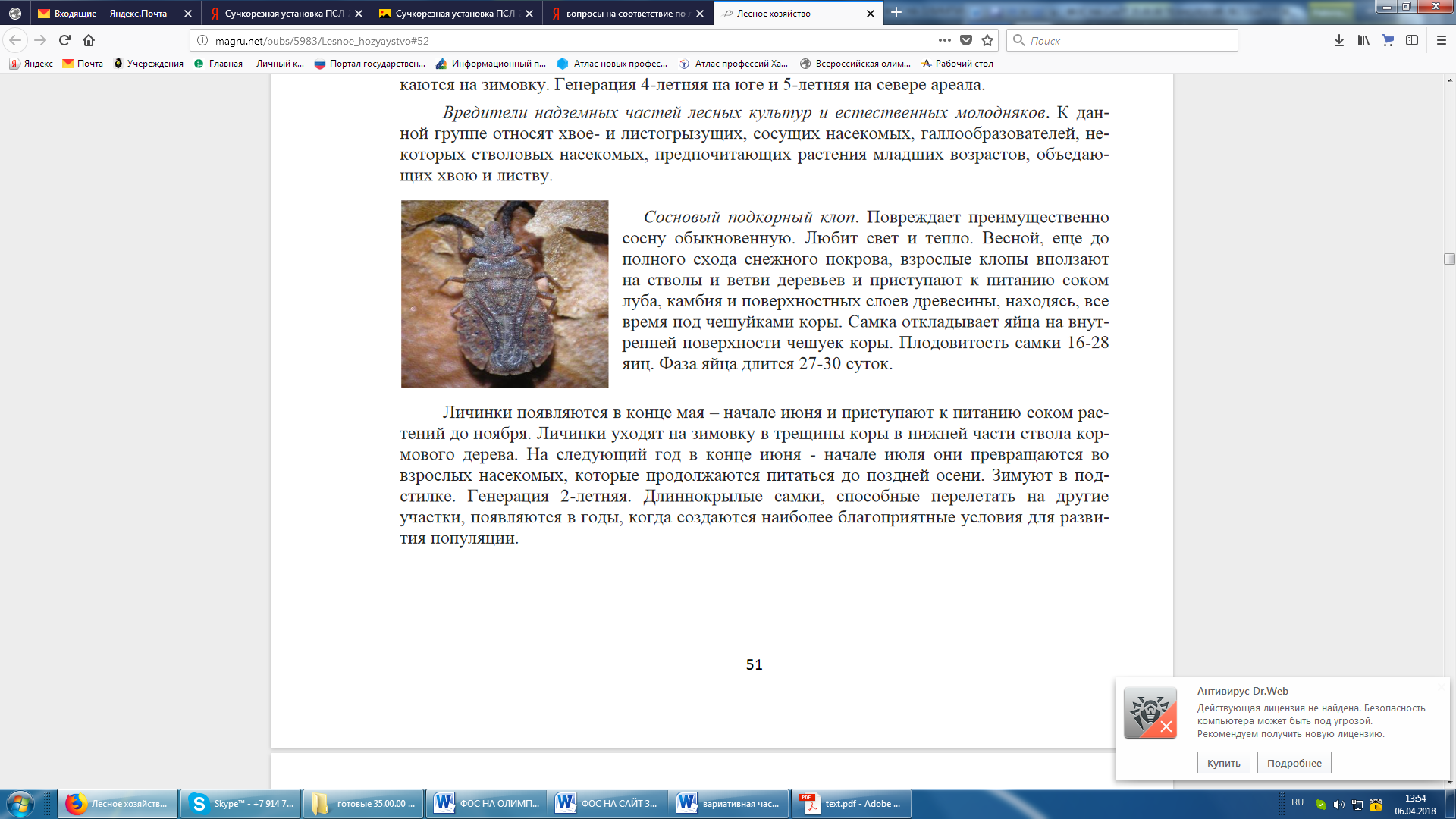 Серый длинноусый усач 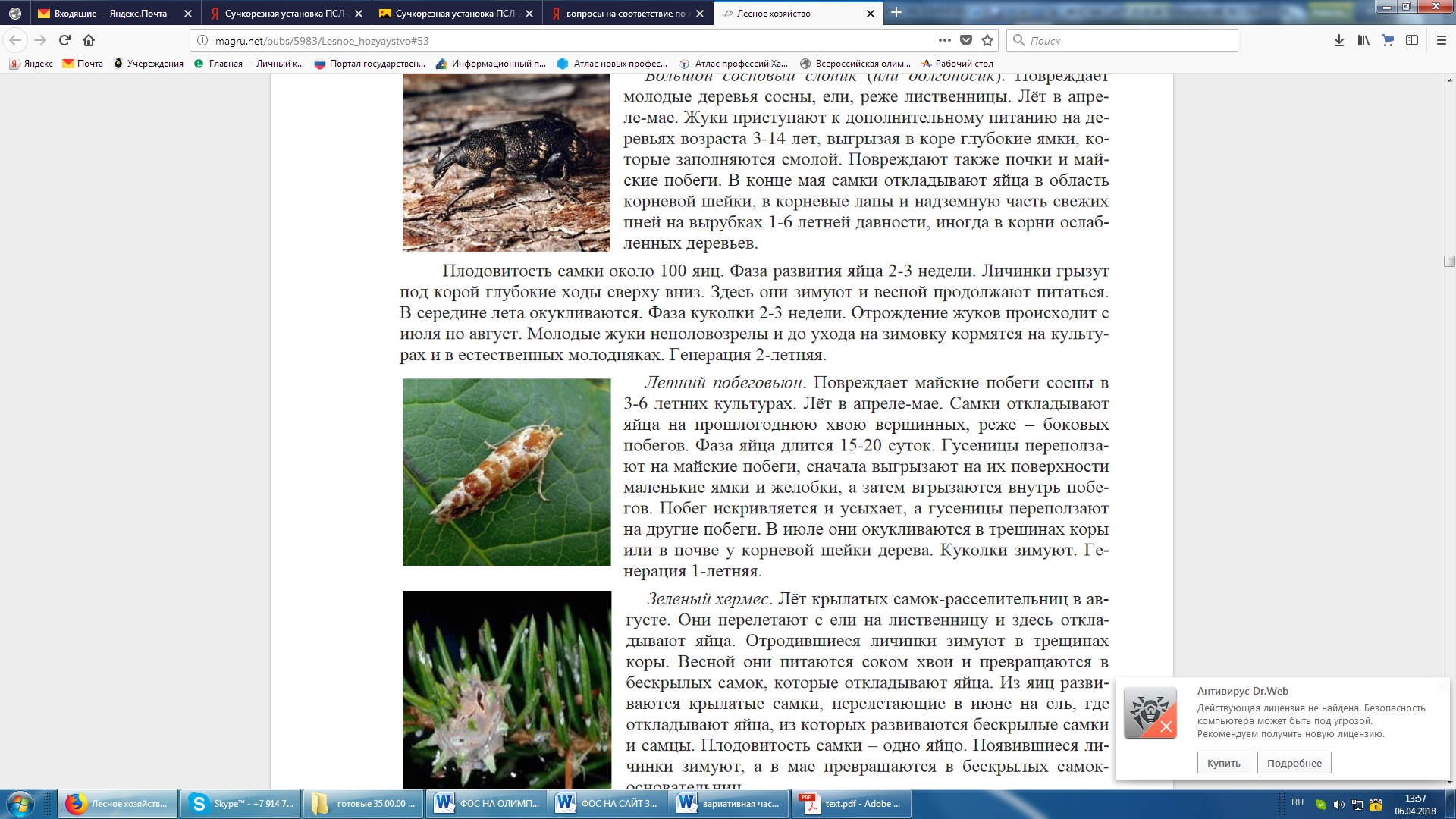 Лиственничная листовертка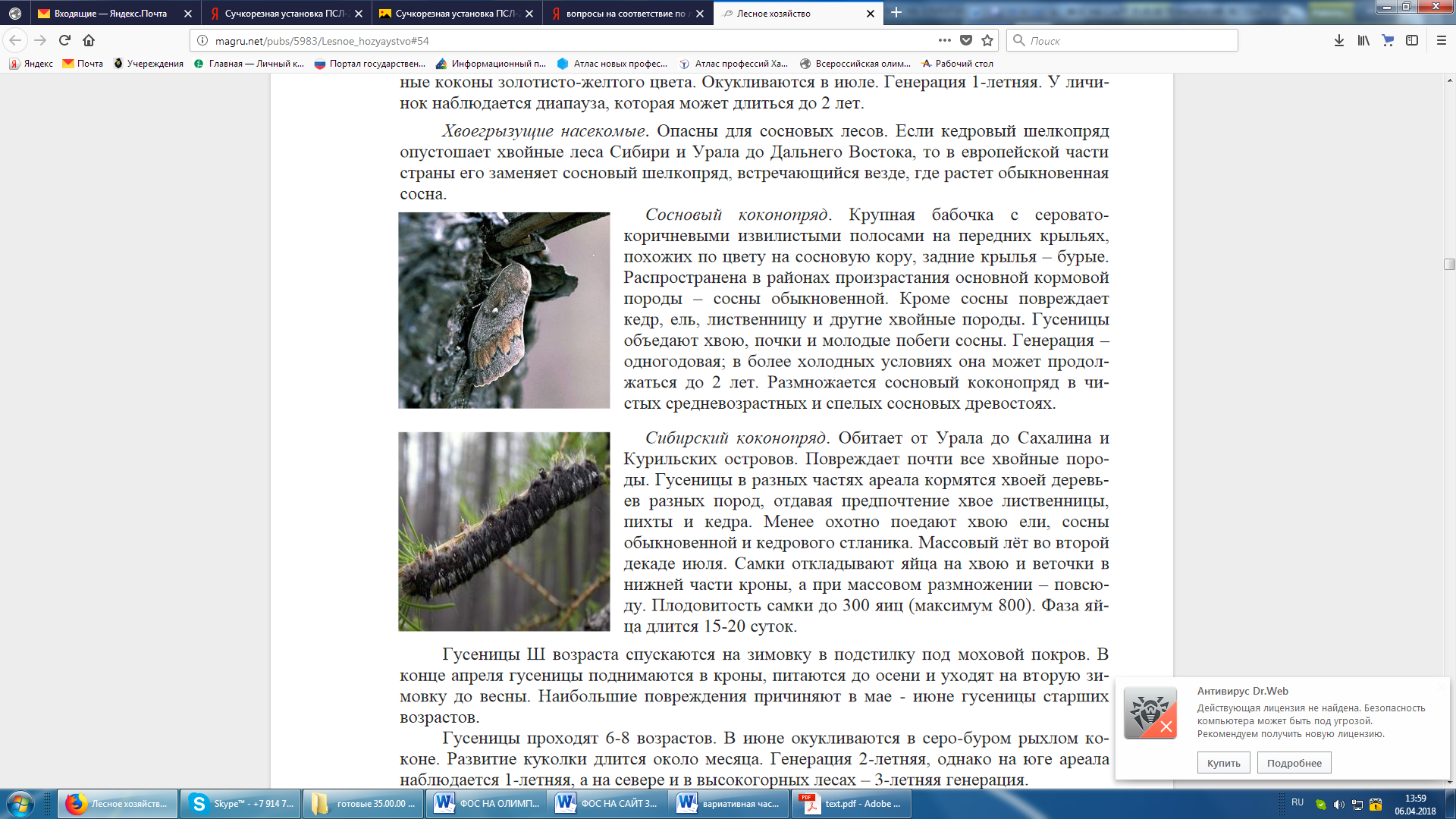 Сибирский коконопряд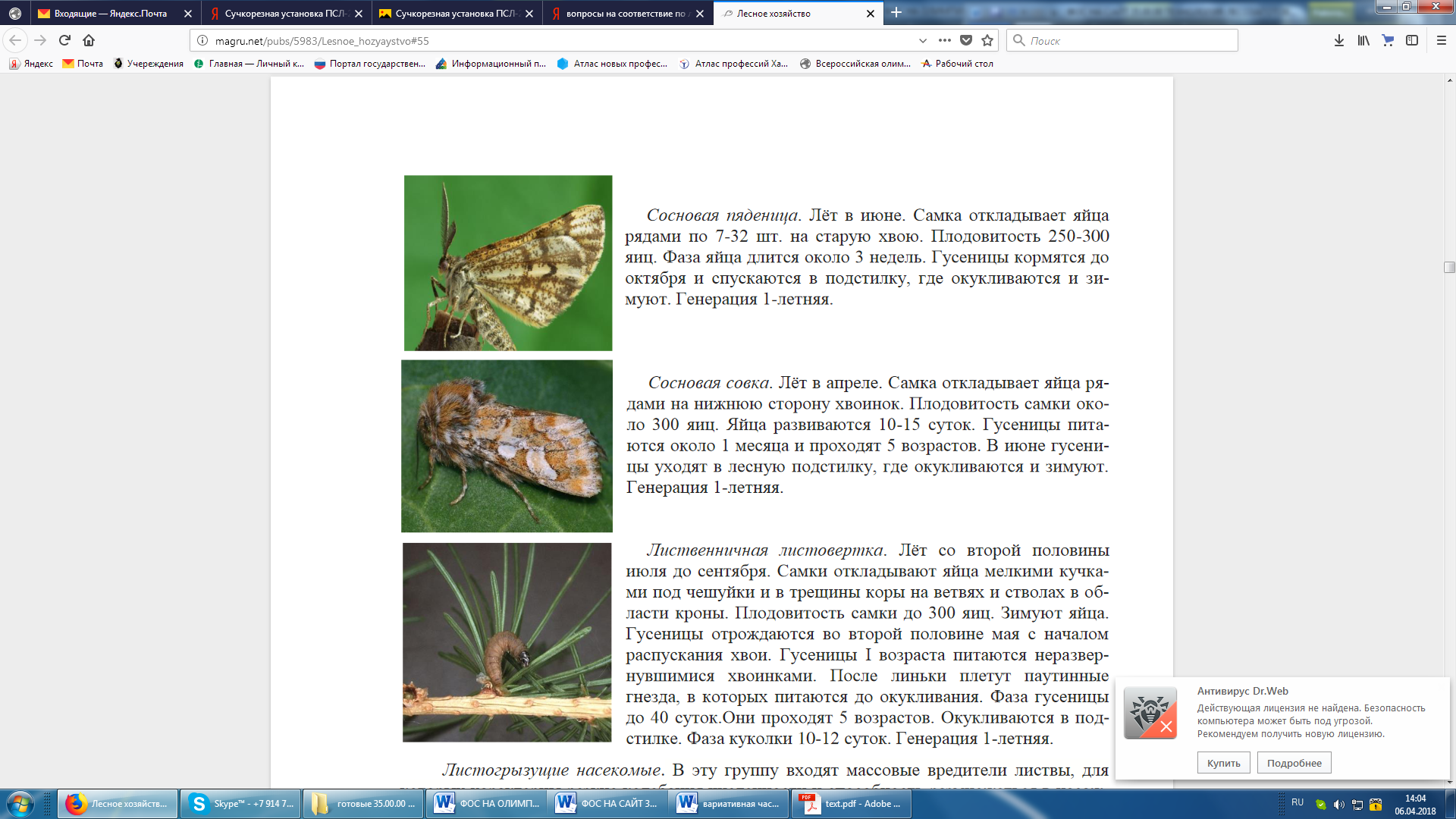 Летний побеговьюнСосновый коконопряд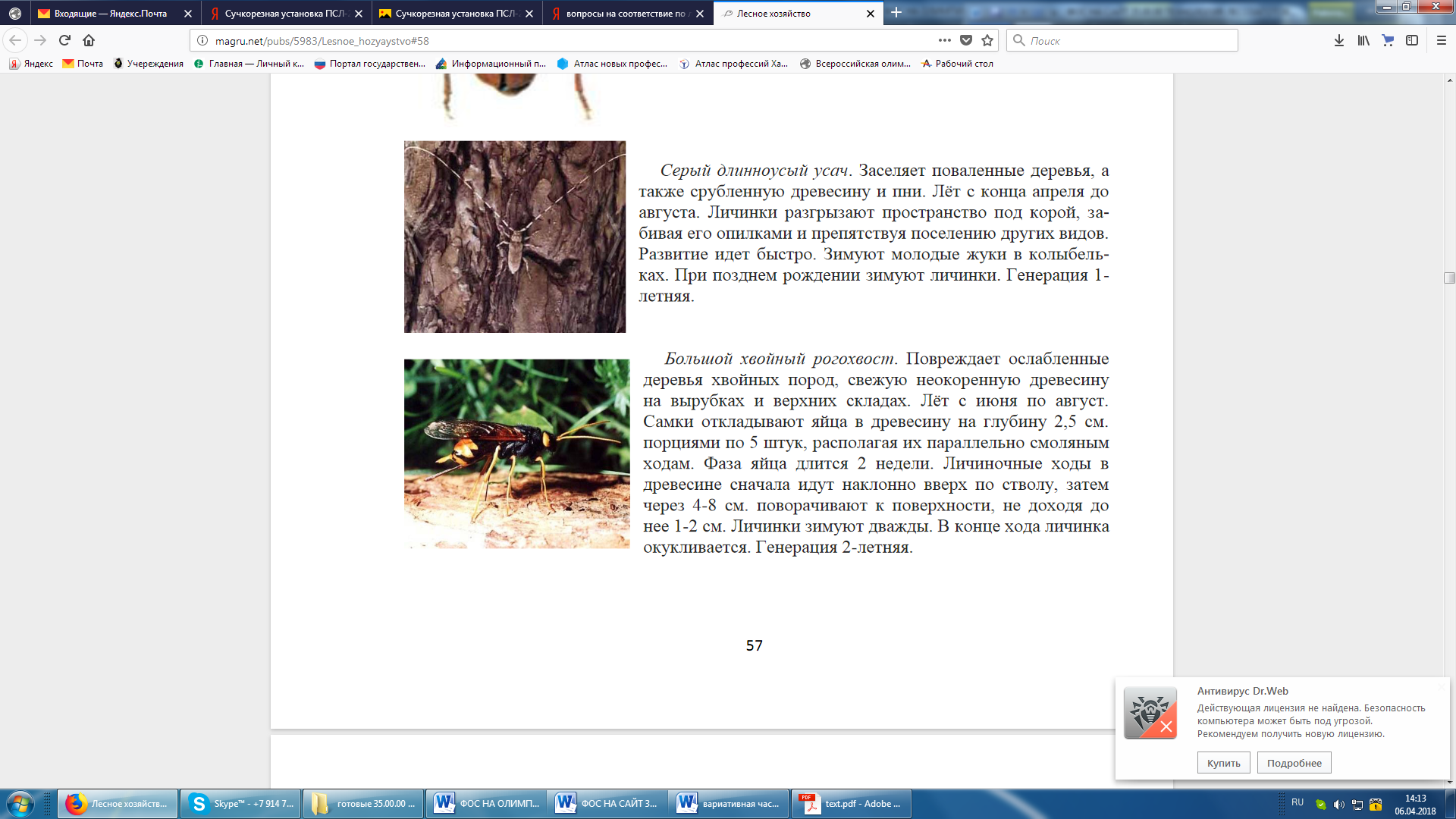 Сосновый подкорный клопЛесохозяйственные лесные дорогиДороги, обеспечивающие проезд в пожароопасные районыЛесовозные лесные дорогиДороги, предназначенные для перевозки хозяйственных грузов от путей общего пользования до предприятийПротивопожарные лесные дорогиДороги, обеспечивающие постоянный надзор за какими-либо сооружениями (мелиоративные каналы, газопроводы и пр.)Служебно-контрольные лесные дорогиДороги, обеспечивающие постоянное выполнение всего комплекса лесохозяйственных работХозяйственные лесные дорогиДороги, предназначенные в основном для вывозки древесиныГрузооборотРасстояние вывозки от i-го погрузочного пунктаГрузовая работаКоличество древесины, отгружаемой с i-го погрузочного пунктаГрузонапряженность дорогиЭксплуатационная длина лесовозной дорогиКоэффициент развития трасыФактическая длина трассы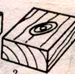 Ребровой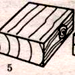 Сшивной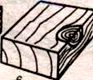 Пластевой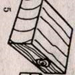 Торцевой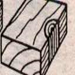 КромочныйСосна16,1Ель14,4Дуб14,2Береза11,9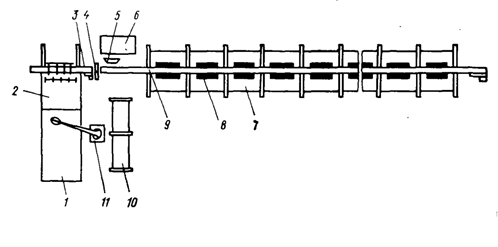 Разборщик пачек бревенПриемный конвейерПульт управленияНакопители сортированных бревенСортировочный конвейерМеханизм загрузкиИзмеритель размеров бревенСистема управления и учетаДвусторонние сбрасыватели бревенНакопители для крупных бревенСтреловой манипулятор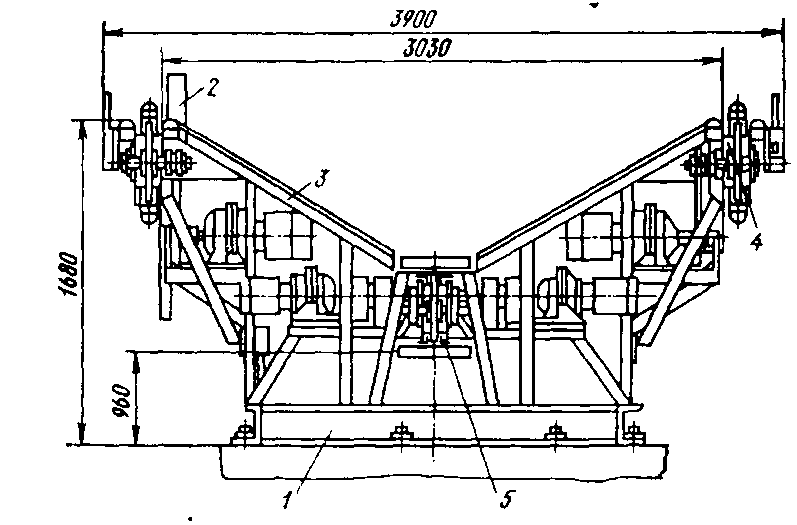 ОснованиеВыдвижной упорЖелобокВыносной лесотранспортерРазворотний конвейерТкани, состоящие из коротких запасающих клеток и служащие для накопления и хранения питательных веществПокровные тканиТкани, состоящие из вытянутых тонкостенных клеток (сосудов, трубок), по которым влага, впитанная корнями, проходит к листьямПроводящие тканиТкани, находящиеся в стволе и ткани придающие устойчивость растущему деревуЗапасающие тканиТкани, находящиеся в коре и выполняющие защитную рольМеханические тканиПродольный разрез, проходящий через сердцевину ствола по радиальному направлению вдоль волокон древесины и перпендикулярно касательной к годичному слою древесины в точке касанияПоперечныйРазрез, проходящий перпендикулярно оси ствола и направлению волокон и образующий торцовую плоскостьРадиальныйПродольный разрез, проходящий на некотором расстоянии от сердцевины и по радиальному направлению вдоль волокон древесины по касательной к годичному слоюТангенциальныйРегулярный стильРельеф неровный, свободная планировка пространства, асимметричность, отсутствие прямых линий и осей. Архитектурные сооружения служат для обогащения пейзажаПейзажный стильКомбинация различных стилей, вбирающая в себя самые замечательные качества других стилейКантри-стильРельеф выражен мало, вся композиция носит плоскостной характер. Формирование среды идет по линиям подчинения природы, геометрическим формам, противоположным свободным мягким линиям полей, рек, лесовСмешанный стильВобрал в себя яркие пятна цветников, заброшенную скамейку в старом фруктовом саду, душистые заросли сирени и жасмина и т.д. Именно этот стиль наиболее близок менталитету и наиболее приемлем для большинства отечественных садовАльпинарийКаменистый сад, отображающий красоту горного ландшафта и его флору. Для него характерно сочетание низкорослых альпийских растений со скалами, водойАкведукСтилизованный растительный мотив в оформлении садовых партнеров XVII–XVIII вв. Обычно имел вид пучка ветвей, листьев, лепестков, исходящих из одной точки у края партераАграфМост для переброски водовода через овраг, ущелье, долину рекиАллеяПешеходная или транспортная дорога в парке, обсаженная с двух сторон равноотстоящими друг от друга деревьями, кустарниками или их группами в определенном ритмеБульварОбширная территория (от 10 га), на которой существующие природные условия (насаждения, водоемы, рельеф) реконструированы с применением различных приемов ландшафтной архитектуры, зеленого строительства и инженерного благоустройства, представляющая собой самостоятельный архитектурно-организованный комплекс, где создана благоприятная в гигиеническом и эстетическом отношении среда для отдыха населенияСкверВытянутые зеленые полосы насаждений шириной 18–50 м и более, создаваемые вдоль жилых улиц и набережных. Предназначены для пешеходного движения, прогулок и кратковременного отдыха населенияПаркНебольшой озелененный участок на площади или улице, используемый для кратковременного отдыха и архитектурных целейСпортивные паркиНаучно-исследовательские учреждения, занимающиеся изучением ресурсов отечественной и мировой флоры для обогащения сельского и лесного хозяйства, обеспечения сырьем парфюмерной, лекарственной и химической промышленности, вопросами садоводства и зеленого строительства, культурно-просветительской деятельностьюБотанические паркиНаучно-исследовательские и культурно-просветительские учреждения, знакомящие население с животным миром, пропагандирующие идеи охраны природы, проводящие экспериментальные работы в области биологии животных, промыслового звероловства, гибридизацииЗоологические паркиПредназначены для активного отдыха, занятий спортом, массового оздоровления, физического развития и воспитания Мемориальные комплексыПосвящены знаменательным историческим событиям, в них ярко проявляются богатые возможности взаимодействия природы и произведений монументально-декоративного искусстваСредиземноморские вечнозеленые деревья и кустарникиОт -19 до -40Лиственные деревья, зимующие почкиОт -9 до -15Лиственные деревья, распускающиеся листьяОт -34 до -47Хвойные деревья, верхняя граница лесаОт -2,5 до -5,5Высокорослые30–35 смКомпактные10–15 смАмпельные25–30 см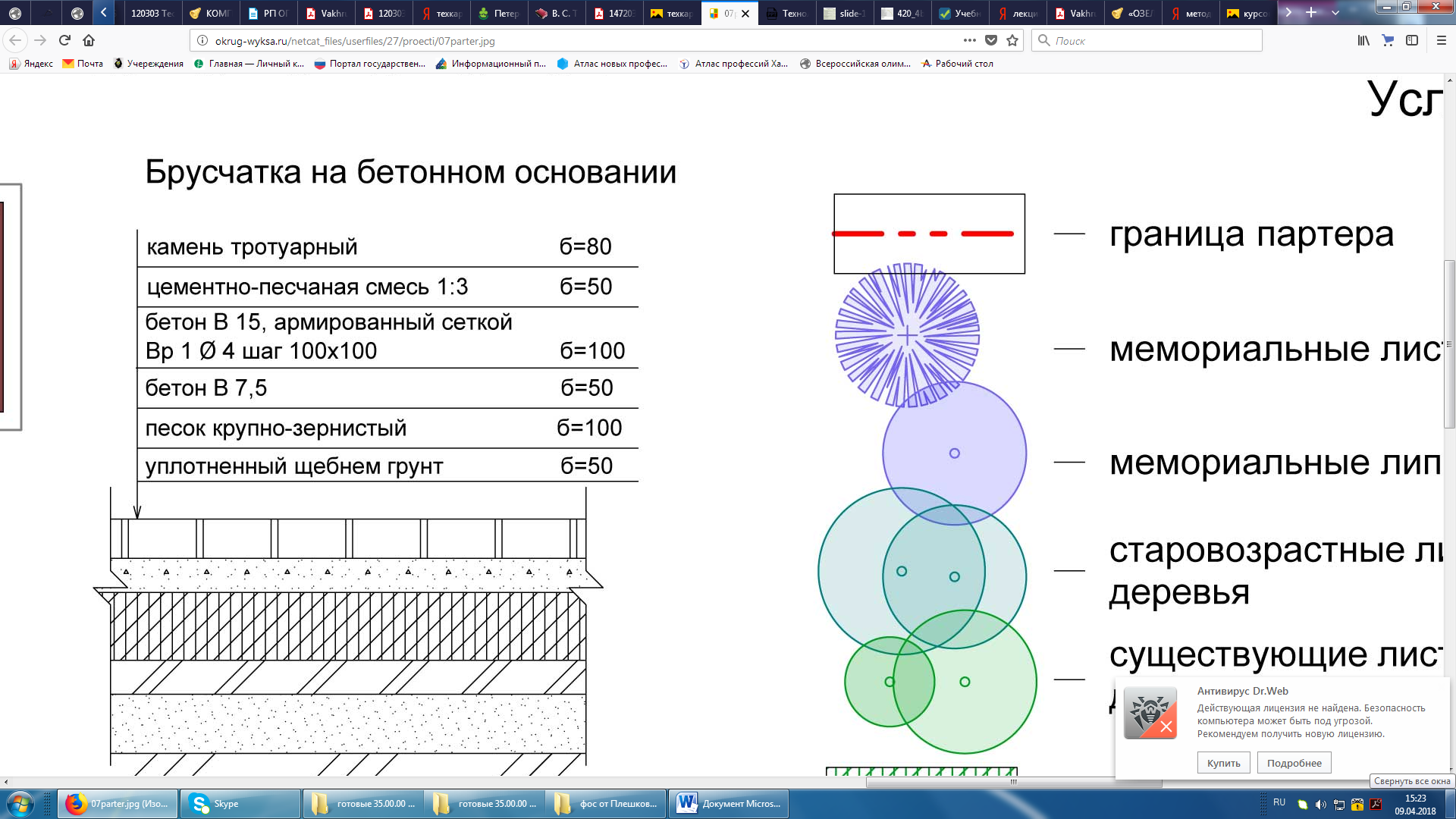 Песок крупнозернистый, δ = 100 ммКамень тротуарный, δ = 80 мм Бетон В7,5, δ = 50 ммБетон В15, армированный сеткой Вр1, Ø = 4 мм, шаг 100 х 100, δ = 100 мм Цементно-песчаная смесь 1 : 3, δ = 50 ммУплотненный щебнем грунт, δ = 50 ммВид затрат на продукцию «А»Базовый периодОтчетный периодАбсолютное отклонениеПеременные издержки 490 000Общие издержки 515 000Постоянные ежемесячные издержки 25 000Средние постоянные издержки1 200Средние переменные издержки26 200Средние общие издержки28 400№ п/пНаименование работЕдиница измеренияКоличество единицВозрастЦена заединицуОбщие затратыУтвержденная документацияПримечание№ п/пНаименование работЕдиница измеренияСменная производительность, ПсмЧасовая производительность, ПчОбъем сортиментов, QсЧисло стоянок при наборе воза, nОбъем сортиментов, загружаемых и укладываемых в штабель, за один цикл работы манипулятора на загрузке, QзОбъем сортиментов, загружаемых за один цикл работы манипулятора, Qр№ п/п Наименование деталейМатериалКоличество,шт.Размеры, ммРазмеры, ммРазмеры, мм№ п/п Наименование деталейМатериалКоличество,шт.длинаширинатолщина№ п/пНаименование деталей и их размеры (мм)Наименование операцииНаименование операцииНаименование операцииНаименование операцииНаименование операцииНаименование операции№ п/пНаименование деталей и их размеры (мм)№ п/пНаименование деталей и их размеры (мм)Применяемые инструменты и оборудованиеПрименяемые инструменты и оборудованиеПрименяемые инструменты и оборудованиеПрименяемые инструменты и оборудованиеПрименяемые инструменты и оборудованиеПрименяемые инструменты и оборудование№ п/пНаименование деталей и их размеры (мм)№ п/пВиды работКратность работ№ п/пВиды работСроки проведенияПериодичность№ п/пНаименования материаловЕдиницы измеренияКоличество№ бревнаДиаметр в верхнем срезеДлина круглого сортиментаОбъем, м3№ образцаПородаобразцаДиаметр вершинныйДиаметр комлевойДлинаОбъем образцаВид порокаКраткое описание порокаСортПорода/признакиНомера образцовНомера образцовНомера образцовНомера образцовНомера образцовПорода/признаки12345Порода древесиныГруппа древесной породыСердцевинныелучиСмоляные ходыЗаболоньСосудыЦвет ядраЦвет древесиныГодичные слоиДревесина (твердость)Поперечный разрезДругие признакиПорокПорокОтвет№ образцаклассификацияОтвет1. По виду2. По форме3. По расположению в сортименте4. По взаимному расположению5. По степени срастания6. По состоянию древесины7. По выходу на поверхность 1. По виду2. По форме3. По расположению в сортименте4. По взаимному расположению5. По степени срастания6. По состоянию древесины7. По выходу на поверхность ПорокПорокОтвет№ образцаклассификацияОтвет1. По типу 2. По расположению в сортименте3. По глубине 4. По ширине 1. По типу 2. По расположению в сортименте3. По глубине 4. По ширине № образцаДиаметр 1Диаметр 2ДлинаКраткое описание порокаВид порока